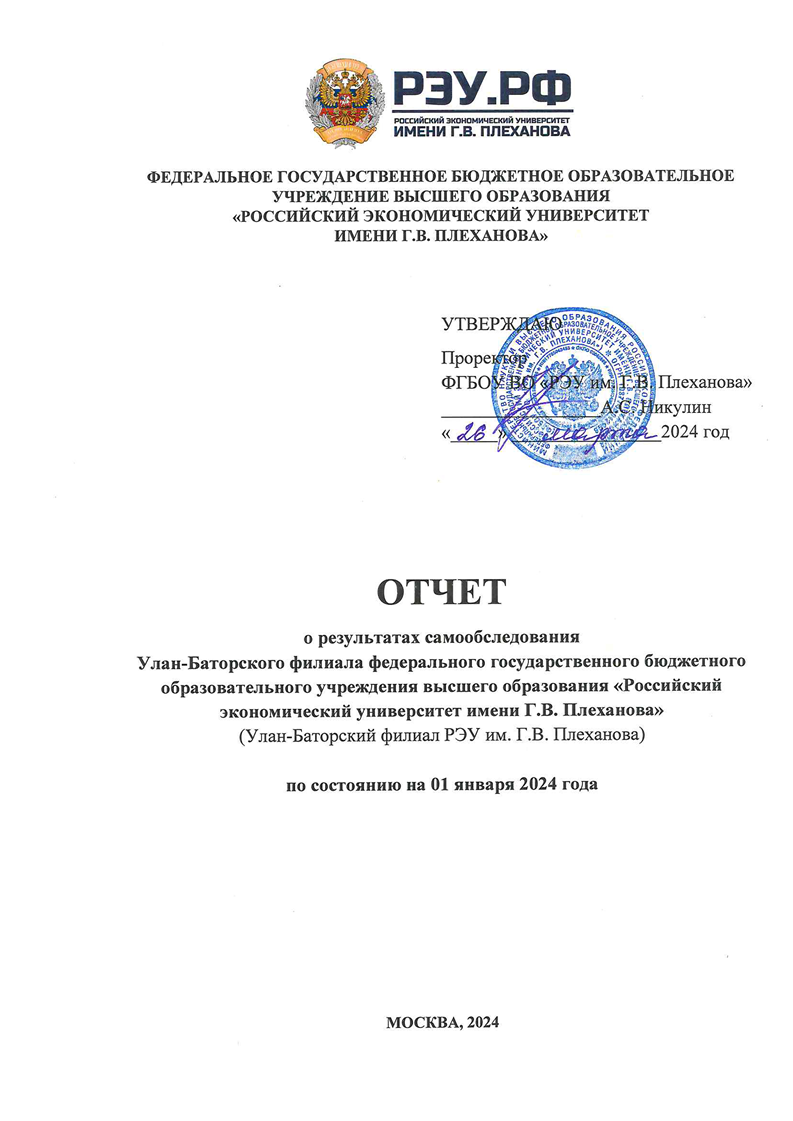 СОДЕРЖАНИЕI.	АНАЛИТИЧЕСКАЯ ЧАСТЬ	41.	ОБЩИЕ СВЕДЕНИЯ	41.1.	Историческая справка	41.2.	Структура и система управления	51.3.	Миссия филиала и планируемые результаты деятельности	82.	ОБРАЗОВАТЕЛЬНАЯ ДЕЯТЕЛЬНОСТЬ	92.1.	Информация о реализуемых образовательных программах высшего образования	92.2.	Информация о реализуемых общеобразовательных программах	112.3.	Качество подготовки обучающихся по программам высшего образования	152.4.	Качество подготовки обучающихся по общеобразовательным программам	232.5.	Внедрение новых форм и методов обучения	322.6.	Востребованность выпускников	382.7.	Анализ внутренней системы оценки качества образования по программам высшего образования	402.8.	Анализ внутренней системы оценки качества образования по общеобразовательным программам	502.9.	Оценка учебно-методического обеспечения по программам высшего образования	532.10.	Оценка учебно-методического обеспечения по общеобразовательным программам	552.11.	Оценка качества библиотечно-информационного обеспечения	572.12.	Оценка информационного обеспечения	602.13.	Оценка кадрового обеспечения и анализ возрастного состава	612.14.	Организация повышения квалификации работников	652.15.	Дополнительное образование	682.16.	Взаимодействие с индустриальными партнерами	693.	НАУЧНО-ИССЛЕДОВАТЕЛЬСКАЯ ДЕЯТЕЛЬНОСТЬ	693.1.	Развитие научных направлений	693.2.	Эффективность проводимой научно-исследовательской работы	714.	МЕЖДУНАРОДНАЯ ДЕЯТЕЛЬНОСТЬ	804.1.	Участие в международных образовательных и научных программах	804.2.	Обучение иностранных обучающихся	834.3.	Мобильность научно-педагогических работников и студентов в рамках международных межвузовских обменов	845.	ВНЕУЧЕБНАЯ РАБОТА	845.1.	Внеучебная деятельность по программам высшего образования	845.2.	Внеурочная деятельность по общеобразовательным программам	925.3.	Воспитательная работа по общеобразовательным программам	925.4.	Русский центр	976.	МАТЕРИАЛЬНО-ТЕХНИЧЕСКОЕ ОБЕСПЕЧЕНИЕ	986.1.	Состояние материально-технической базы	986.2.	Объекты для занятий физической культурой и спортом	1006.3.	Условия обеспеченности питания обучающихся и работников	1006.4.	Условия обеспеченности медицинским обслуживанием	1016.5.	Общежития филиала	101II.	ПОКАЗАТЕЛИ ДЕЯТЕЛЬНОСТИ ОБРАЗОВАТЕЛЬНОЙ ОРГАНИЗАЦИИ ВЫСШЕГО ОБРАЗОВАНИЯ, ПОДЛЕЖАЩЕЙ САМООБСЛЕДОВАНИЮ	102III.	ПОКАЗАТЕЛИ ДЕЯТЕЛЬНОСТИ ОБЩЕОБРАЗОВАТЕЛЬНОЙ ОРГАНИЗАЦИИ, ПОДЛЕЖАЩЕЙ САМООБСЛЕДОВАНИЮ	116АНАЛИТИЧЕСКАЯ ЧАСТЬОБЩИЕ СВЕДЕНИЯИсторическая справкаУлан-Баторский филиал федерального государственного бюджетного образовательного учреждения высшего образования «Российский экономический университет имени Г.В. Плеханова» (далее - Филиал) создан приказом Министерства образования Российской Федерации от 28 марта 2001 года № 1355 как филиал Российской экономической академии имени Г.В. Плеханова в г. Улан-Баторе (Монголия).Переименован приказом Федерального агентства по образованию от 06 декабря 2007 года №2258 в Улан-Баторский филиал государственного образовательного учреждения высшего профессионального образования «Российская экономическая академия им. Г.В. Плеханова».Переименован приказом Федерального агентства по образованию от 09 июня 2009 года №619 в Улан-Баторский филиал Государственного образовательного учреждения высшего профессионального образования «Российская экономическая академия имени Г.В. Плеханова».Переименован приказом Министерства образования и науки от 26 августа 2010 года №883 в Улан-Баторский филиал Государственного образовательного учреждения высшего профессионального образования «Российский экономический университет имени Г.В. Плеханова».Переименован приказом Министерства образования и науки Российской Федерации от 10 мая 2011 года №1598 в Улан-Баторский филиал федерального государственного бюджетного образовательного учреждения высшего профессионального образования «Российский экономический университет имени Г.В. Плеханова».Переименован приказом Министерства образования и науки Российской Федерации от 19 августа 2015 года № 872 в Улан-Баторский филиал федерального государственного бюджетного образовательного учреждения высшего образования «Российский экономический университет имени Г.В. Плеханова».В настоящее время Филиал сформирован как российский образовательный комплекс, включающий программы высшего образования, общеобразовательные программы, дополнительное образование детей и взрослых. Преподавание в филиале ведется на русском языке по российским образовательным стандартам. По окончании обучения выпускники получают дипломы и аттестаты российского образца, что является исключительным явлением, не имеющим аналогов в истории и современной практике российско-монгольских отношений.Образовательная деятельность Филиала осуществляется на основании следующих документов: лицензия на осуществление образовательной деятельности от 30 ноября 2015 года № 1789 серии 90Л01 № 0008810, выданная Федеральной службой по надзору в сфере образования и науки; лицензия на осуществление образовательной деятельности от 30 декабря 2022 года № 990146, выданная Министерством образования и науки Монголии (для программ высшего образования); лицензия на осуществление образовательной деятельности от 30 июля 2018 года № 0003393, выданная Министерством образования и науки Монголии (для программ общего образования). Приказом Министра образования и науки Монголии от 04 мая 2023 года № А/201 срок действия лицензии на осуществление образовательной деятельности продлен на срок до 30 июля 2028 года; свидетельство о государственной аккредитации от 30 декабря 2015 года № 1615 серии 90А01 № 0001708, выданное Федеральной службой по надзору в сфере образования и науки; свидетельство о государственной аккредитации от 09 апреля 2021 года № 3542 серии 90А01 № 0003762, выданное Федеральной службой по надзору в сфере образования и науки. В 2019 году Филиал признан «Лучшей Российской образовательной организацией за рубежом» по итогам Всероссийского конкурса «500 лучших образовательных организаций страны – 2019 г.».В 2022 году филиал вошел в состав 20 лучших учебных заведений Монголии по результатам сдачи государственного выпускного экзамена Монголии (ЭЕШ).В 2023 году в соответствии с приказом Министра образования и науки Монголии № А/240 от 2023 года «Об оценке качества высшего образования» в результате проверки, проведенной Центром оценки образования Монголии, Филиал занял 32 место среди 61 высших учебных заведений Монголии. В 2023 году Филиал признан победителем международного конкурса «Лучшая русская школа за рубежом», проводимом Министерством Просвещения Российской Федерации.Структура и система управленияУправление филиалом осуществляется в соответствии с законодательством Российской Федерации и Монголии, строится на принципах сочетания единоначалия и коллегиальности.Органами управления филиала являются: общее собрание работников и обучающихся филиала;совет филиала;директор филиала.Общее собрание работников и обучающихся является коллегиальным органом управления филиала. К компетенции Общего собрания работников и обучающихся Филиала относится избрание членов Совета филиала. Общее руководство филиалом осуществляет Совет филиала.Порядок формирования, состав и полномочия Совета филиала определяется положением о Совете филиала, утвержденным Ученым советом РЭУ им. Г.В. Плеханова 16 января 2020 года (протокол № 34-ОГ).Задачами Совета является устойчивое развитие филиала и его потенциала в соответствии с потребностями, положенными в основу его создания: укрепление его положения на рынке образовательных услуг Монголии и обеспечение его конкурентоспособности; определение текущих и перспективных направлений деятельности филиала; объединение усилий руководства филиала, научно-педагогических работников, учебно-вспомогательного персонала в целях подготовки специалистов, отвечающих современным требованиям; координация учебной, учебно-методической, научно-исследовательской, воспитательной и финансовой деятельности филиала.В состав Совета филиала входит по должности директор филиала, заместители директора филиала. В состав Совета филиала также включаются председатель выборного органа работников Филиала, председатель Студенческого совета Филиала. Остальные члены Совета Филиала избираются общим собранием работников и обучающихся Филиала простым большинством голосов при наличии кворума в 2/3 состава делегатов общего Собрания. Председателем Совета филиала является директор. Заседания Совета филиала проводятся в соответствии с утвержденным планом работы Совета филиала, но не менее 10 раз в год. Каждое заседание совета оформляется протоколом.В своей работе директор филиала руководствуется Уставом университета, Положением о Филиале, действующим законодательством Российской Федерации и Монголии. Полномочия директора закреплены также в доверенности, выданной ректором Университета.Часть полномочий директора передана в соответствии с должностными инструкциями и приказами заместителям директора филиала, осуществляющим непосредственное руководство отдельными направлениями деятельности филиала.Организационная структура управления Филиалом определена Положением о филиале, видами и формами образования, характером и объемом учебной, методической, воспитательной и научной работы.Организационную структуру Филиала представляют следующие подразделения: управление общего образования, отдел по работе со студентами, междисциплинарная кафедра, отдел науки, центр развития преподавателей и студентов, библиотека, бухгалтерия, отдел кадров, юридический отдел, хозяйственно-эксплуатационный отдел, отдел охраны труда и комплексной безопасности, плавательный бассейн.Структурные подразделения работают по ежегодно утверждаемым планам. Организация взаимодействия структурных подразделений строится в соответствии с положением о филиале, положениями о структурных подразделениях, утвержденными директором филиала. Введены в действие должностные инструкции для работников всех категорий.В Филиале работают педагогический совет, студенческий совет, ученический совет.Участие студентов в управлении Филиалом реализуется через представительство студенчества в работе Совета филиала, в стипендиальной комиссии, в работе органов студенческого самоуправления. Педагогический совет осуществляет текущее руководство образовательной деятельностью управления общего образования, в том числе рассматривает вопросы: развития образовательных услуг; регламентации образовательных отношений; разработки образовательных программ; выбора учебников, учебных пособий, средств обучения и воспитания; материально-технического обеспечения образовательного процесса; аттестации, повышения квалификации педагогических работников; координации деятельности методических объединенийПриказом директора филиала утверждена единая номенклатура дел филиала. Перечень управлений, отделов и других структурных подразделений соответствует номенклатурной структуре филиала. Номенклатура дел соответствует основным направлениям деятельности филиала.В своей деятельности филиал руководствуется локальными нормативными актами головного вуза, а также локальными нормативными актами филиала, которые в полном объеме регламентируют организацию образовательной, научно-исследовательской и иной деятельности филиала, а также полностью отражают спектр решаемых задач.Порядок организации и ведения делопроизводства в Филиале осуществляется в соответствии с Инструкцией о делопроизводстве, утвержденной приказом ректора Университета. Порядок хранения и выдачи, правильность заполнения дипломов и приложений к ним, справок о периоде обучения, аттестатов о среднем общем образовании, аттестатов об основном общем образовании, трудовых книжек осуществляется на основании соответствующих нормативных актов.Нормативные документы в полном объеме переведены на монгольский язык в соответствии с требованиями страны нахождения филиала.Система управления филиалом, его организационная структура позволяет обеспечивать оптимальное и эффективное взаимодействие всех структурных подразделений в решении поставленных задач, обеспечивает основные направления его деятельности.Миссия филиала и планируемые результаты деятельностиСтратегия развития Улан-Баторского филиала РЭУ имени Г.В. Плеханова строится исходя из принципа обеспечения эффективного непрерывного многоуровневого образования на русском языке по федеральным государственным образовательным стандартам (ФГОС) Российской Федерации в Монголии. Миссия Филиала заключается в содействии устойчивому социально-экономическому развитию стран путём формирования человеческого и интеллектуального капитала.Видение: Улан-Баторский филиал РЭУ им. Г.В. Плеханова – флагман российского образования на территории Монголии.Стратегической целью Филиала является его развитие в качестве научно-образовательного, аналитического и проектного образовательного опорного филиала в Монголии, предлагающее качественное многоуровневое непрерывное востребованное в регионе российское образование.Задачи стратегического развития Филиала:динамичное развитие Филиала на основе системного совершенствования всех направлений его деятельности путём активного использования инновационных цифровых технологий в целях устойчивого развития и реализации современных стандартов российского образования на территории Монголии; совершенствование образовательного, научного, кадрового и материального потенциала, реализующего стратегии инклюзивного непрерывного образования;активизация вовлеченности Филиала в совместные международные научные коллаборации (сетевые объединения), социально-частное взаимодействие с индустриальными партнёрами для проведения научно-исследовательских, инновационных работ и обеспечения стажировок выпускников; развитие социально-ответственной деятельности Филиала, способствующей самореализации молодежи, продвижению русского языка и культуры за рубежом, формированию социальных и профессиональных компетенций личности, готовой к осуществлению профессиональной деятельности;развитие корпоративной культуры Филиала, основанной на принципах этичного взаимодействия, раскрытия творческого потенциала сотрудников и обучающихся, сохранения и приумножения традиций;формирование механизма управления Филиалом, в полной мере соответствующего новым задачам, стоящим перед образовательной организацией в современных социально-экономических условиях;обеспечение приемлемых комфортных условий для развития потенциала и досуговой деятельности обучающихся, научно- педагогических работников.Стратегические направления развития Филиала:достижение высокого уровня подготовки кадров в сфере экономики, отвечающих требованиям рынка труда России и Монголии;развитие динамичной научной среды, интегрированной с реальным сектором экономики;обеспечение лидерства в области обучения русскому языку;создание условий для получения непрерывного профессионального образования;формирование инновационной и предпринимательской корпоративной культуры Филиала.ОБРАЗОВАТЕЛЬНАЯ ДЕЯТЕЛЬНОСТЬИнформация о реализуемых образовательных программах высшего образованияОбразовательная деятельность по программам высшего образования в филиале осуществляется в соответствии с требованиями российского и монгольского законодательства. Образовательная деятельность по программам высшего образования в филиале организуется в соответствии:с Федеральным законом от 29.12.2012 № 273-ФЗ «Об образовании в Российской Федерации»;Общим законом образования Монголии от 07.07.2023 г.;Закон Монголии "О высшем образовании" от 07.07.2023 г.приказом Министерства науки и высшего образования Российской Федерации от 06.04.2021 № 245 “Об утверждении Порядка организации и осуществления образовательной деятельности по образовательным программам высшего образования - программам бакалавриата, программам специалитета, программам магистратуры”;Постановлением Правительства Монголии от 02.02.2013 г. №37 «О мерах повышения уровня образования по монгольскому языку и письменности»приказом Минобрнауки Россиии от 12.11.2015 г. № 1327 “Об утверждении федерального государственного образовательного стандарта высшего образования по направлению подготовки 38.03.01 Экономика (уровен бакалавриата”;приказом Минобрнауки Россиии от 12.08.2020 г. № 954 “Об утверждении федерального государственного образовательного стандарта высшего образования – бакалавриат по направлению подготовки 38.03.01 Экономика”;Соглашением между Правительством Российской Федерации и Правительством Монголии о взаимном признании документов об образовании, ученых степенях и ученых званиях от 01 июля 2003 года;Соглашением между Правительством Российской Федерации и Правительством Монголии о культурном и научном сотрудничестве от 5 апреля 1995 года;СП 2.4.3648-20 «Санитарно-эпидемиологические требования к организациям воспитания и обучения, отдыха и оздоровления детей и молодежи»;СанПиН 1.2.3685-21 «Гигиенические нормативы и требования к обеспечению безопасности и (или) безвредности для человека факторов среды обитания» (действуют с 01.03.2021);Стандартами MNS 6799:2019 «Санитарные требования учебно-воспитательной среде»; Стандартами MNS 6782:2019 «Общие требования безопасности среды СОШ»;основными образовательными программами по уровням образования, включая перечень направленностей профессиональной подготовки, общие и квалификационные характеристики, учебные планы, календарные графики учебного процесса, рабочие программы дисциплин и практик, материалы, устанавливающие содержание и порядок проведения промежуточных аттестаций, фонды оценочных средств, программы государственной итоговой аттестации. расписанием занятий.Учебные планы по программам подготовки бакалавров ориентированы на четырехлетний нормативный срок освоения основной образовательной программы высшего образования.Форма обучения: очная. Язык обучения: русский.  Основная профессиональная образовательная программа (далее ОПОП) по направлению 38.03.01 «Экономика» реализуется по трем профилям: «Финансы и кредит» (поколение 3+, 3++), «Международная торговля» (поколение 3++), «Бизнес-статистика и аналитика» (поколение 3++). Таблица 1Реализуемые основные образовательные программыТаблица 2Общая численность обучающихся, осваивающих образовательные программы в 2023 годуКонтингент обучающихся филиала по программам высшего образования формируется за счет обучающихся на внебюджетной основе. Доля коммерческого набора в контингенте студентов и школьников составляет 100%.Информация о реализуемых общеобразовательных программах Образовательная деятельность по общеобразовательным программам в филиале осуществляется в соответствии с требованиями российского и монгольского законодательства. Образовательная деятельность по общеобразовательным программам в филиале организуется в соответствии c:Федеральным законом от 29.12.2012 № 273-ФЗ «Об образовании в Российской Федерации»;Общим законом образования Монголии от 07.07.2023 г.;Законом Монголии «О дошкольном и общем образовании» от 07.07.2023 г.;Постановлением Правительства Монголии от 02.02.2013 г. №37 «О мерах повышения уровня образования по монгольскому языку и письменности»Приказом Минпросвещения России от 22.03.2021 № 115 «Об утверждении Порядка организации и осуществления образовательной деятельности по основным общеобразовательным программам – образовательным программам начального общего, основного общего и среднего общего образования»;Приказом Минпросвещения России от 18.05.2023 № 372 «Об утверждении федеральной образовательной программы начального общего образования» (далее – ФОП НОО);Приказом Минпросвещения России от 18.05.2023 № 370 «Об утверждении федеральной образовательной программы основного общего образования» (далее – ФОП ООО);Приказом Минпросвещения России от 18.05.2023 № 371 «Об утверждении федеральной образовательной программы среднего общего образования» (далее – ФОП СОО);Приказом Минпросвещения России от 31.05.2021 № 286 «Об утверждении федерального государственного образовательного стандарта начального общего образования»;Приказом Минпросвещения России от 31.05.2021 № 287 «Об утверждении федерального государственного образовательного стандарта основного общего образования»;Приказом Минобрнауки от 17.12.2010 № 1897 «Об утверждении федерального государственного образовательного стандарта основного общего образования»;Приказом Минобрнауки от 17.05.2012 № 413 «Об утверждении федерального государственного образовательного стандарта среднего общего образования»;Соглашением между Правительством Российской Федерации и Правительством Монголии о культурном и научном сотрудничестве от 5 апреля 1995 года;Соглашением между Правительством Российской Федерации и Правительством Монголии о взаимном признании документов об образовании, ученых степенях и ученых званиях от 01 июля 2003 года;СП 2.4.3648-20 «Санитарно-эпидемиологические требования к организациям воспитания и обучения, отдыха и оздоровления детей и молодежи»;СанПиН 1.2.3685-21 «Гигиенические нормативы и требования к обеспечению безопасности и (или) безвредности для человека факторов среды обитания» (действуют с 01.03.2021);Стандартами MNS 6799:2019 «Санитарные требования учебно-воспитательной среде»; Стандартами MNS 6782:2019 «Общие требования безопасности среды СОШ»;основными образовательными программами по уровням образования, включая рабочие программы воспитания, учебные планы, планы внеурочной деятельности, календарные учебные графики, календарные планы воспитательной работы;расписанием занятий.Учебные планы 1–4 классов ориентированы на четырехлетний нормативный срок освоения основной образовательной программы начального общего образования (реализация обновленного ФГОС НОО и ФОП НОО), 5-7 и 8–9 классов – на пятилетний нормативный срок освоения основной образовательной программы основного общего образования (реализация ФГОС ООО второго поколения и ФГОС-2021 и ФОП ООО), 10–11 классов – на двухлетний нормативный срок освоения образовательной программы среднего общего образования (ФГОС СОО и ФОП СОО).Форма обучения: очная.Язык обучения: русский.Таблица 3Общая численность обучающихся, осваивающих образовательные программы в 2023 годуКонтингент обучающихся филиала по общеобразовательным программам формируется за счет обучающихся на внебюджетной основе. Доля коммерческого набора в контингенте студентов и школьников составляет 100%.Филиал реализует следующие образовательные программы:основная образовательная программа начального общего образования по ФГОС начального общего образования, утвержденному приказом Минпросвещения России от 31.05.2021 № 286;основная образовательная программа основного общего образования по ФГОС основного общего образования, утвержденному приказом Минпросвещения России от 31.05.2021 № 287;основная образовательная программа основного общего образования по ФГОС основного общего образования, утвержденному приказом Минобрнауки от 17.12.2010 № 1897;основная образовательная программа среднего общего образования по ФГОС среднего общего образования, утвержденному приказом Минобрнауки от 17.05.2012 № 413;дополнительные общеразвивающие программы.Переход на обновленные ФГОС и реализация ФОПВо втором полугодии 2022-2023 учебного года Филиал проводил подготовительную работу по внедрению с 1 сентября 2023 года федеральных образовательных программ начального, основного и среднего общего образования. Филиал разработал и утвердил дорожную карту, чтобы внедрить новые требования к образовательной деятельности, в том числе определило сроки разработки основных общеобразовательных программ – начального общего и основного общего образования в соответствии с ФОП.Деятельность рабочей группы в 2023 году по подготовке Школы к переходу на обновленные ФГОС и внедрению ФОП можно оценить как хорошую: мероприятия дорожных карт по переходу на обновленные ФГОС и внедрению ФОП реализованы в полном объеме.С 1 сентября 2023 года в соответствии с Федеральным законом от 24.09.2022 № 371-ФЗ Филиал приступил к реализации ООП всех уровней образования в соответствии с ФОП. Филиал разработал и принял на педагогическом совете 29.08.2023 г. (протокол № 1) основные общеобразовательные программы – начального общего, основного общего и среднего общего образования, отвечающие требованиям федеральных образовательных программ, а также определил направления работы с участниками образовательных отношений для достижения планируемых результатов.В марте 2023 года Филиал принял решение о переходе на обучение в соответствии с обновленными ФГОС НОО и ООО 3–4 классов и 7 классов в соответствии с планом-графиком Минпросвещения (письме от 15.02.2022 № АЗ-113/03).Решение было принято педагогическим советом по следующим основаниям: наличие соответствующих условий; согласие родителей (законных представителей) несовершеннолетних обучающихся 3–4-х и 7-х классов.С 1 сентября 2023 года осуществляется реализация ООП НОО и ООП ООО по обновленным ФГОС в 1-2, в 5-7 классах.С 1 сентября 2023 года школа реализует 5 основных общеобразовательных программ, разработанных в соответствии с ФОП уровня образования:Для 1-2 классов – ООП НОО, разработанную в соответствии с ФГОС НОО, утвержденным приказом Минпросвещения России от 31.05.2021 № 286 и ФОП НОО, утвержденной приказа Минпросвещения России от 18.05.2023 № 372;Для 3-4 классов – ООП НОО, разработанную в соответствии с ФГОС НОО, утвержденным приказа Минобрнауки России от 06.10.2009 № 373 и ФОП НОО, утвержденной приказом Минпросвещения России от 18.05.2023 № 372;Для 5-6 классов – ООП ООО, разработанную в соответствии с ФГОС ООО, утвержденным приказом Минпросвещения России от 31.05.2021 № 287 и ФОП ООО, утвержденной приказом Минпросвещения России от 18.05.2023 № 370;Для 7-9 классов – ООП ООО, разработанную в соответствии с ФГОС ООО, утвержденным приказом Минобрнауки России от 17.12.2010 № 1897 и ФОП ООО, утвержденной приказом Минпросвещения России от 18.05.2023 № 370;Для 10-11 классов – ООП СОО, разработанную в соответствии с ФГОС СОО, утвержденным приказом Минобрнауки России от 17.05.2012 № 413 и ФОП СОО, утвержденной приказом Минпросвещения России от 18.05.2023 № 371.Качество подготовки обучающихся по программам высшего образованияТребования при приеме.В целях привлечения выпускников школ для поступления в филиал организована работа по профессиональной ориентации, для этих целей ежегодно назначаются ответственные лица из числа работников филиала. Филиалом регулярно осуществляется комплекс мероприятий по привлечению и приему наиболее подготовленной и профессионально ориентированной молодежи. Ежегодно в филиале утверждается план рекламной кампании и работы по набору обучающихся, который рассматривается и утверждается Советом филиала. В рамках профориентационной работы проводились следующие мероприятия: размещение на официальном сайте и в социальных сетях информации о филиале и о правилах приема в филиал;«День открытых дверей» в течении марта и апреля 2023 года; профориентационная работа в школах Монголии г.Улан-Батор, п.Налайх, г.Баганур в рамках реализации проекта финансовой грамотности; проведение профориентационных бесед с учащимися 10-11 классов Филиала в форме проведения увлекательных игровых форм, в том числе квестов или квизов;участие в образовательной выставке «Инновации в образовании-2023» (с 19 по 22 апреля 2023 года) в г. Улан-Батор, в которой приняли участие более 1000 абитуриентов;участие в ежегодной VIII-й «Российской образовательной выставке-2022» (с 6 по 8 октября 2023 года) в Русском доме в Улан-Баторе; подписание агентских договоров по привлечению абитуриентов с агентами из аймаков Монголии;участие в образовательной межрегиональной специализированной выставке «Образование. Профессия. Карьера. 2023» (2-3 ноября 2023 года) в Республике Бурятия г. Улан-Удэ;рамках привлечения выпускников положении «Лидеры РЭУ. Улан-Батор» для выпускников школы Филиала при поступлении предоставляется стипендия в первом семестре 1 курса в размере 50000 тугриков.По итогам проведённой рекламной кампании осенью 2023 года можно сделать вывод, что наиболее эффективным способом привлечения абитуриентов в филиал является таргетированная реклама в Монголии и России, а также проведение онлайн вебинаров с абитуриентами и их родителями из России.В филиале осуществляется традиционная форма подготовки абитуриентов через структурное подразделение – управление общего образования. Во время обучения в филиале по общеобразовательным программам учащиеся получают экономическую подготовку с изучением основ экономики, математики, языковой подготовке выпускников. Преподаватели головного вуза, активно привлекаются к работе с обучающимися по общеобразовательным программам. Ежегодно по итогам работы приемной кампании формируется отчет о работе отборочной комиссии, который рассматривается на заседании Совета филиала. Работа отборочной комиссии анализируется на заседании Совета филиала и вырабатываются предложения по улучшению данного вида деятельности. Прием абитуриентов осуществляется в соответствии с законодательством Российской Федерации и Монголии. Проведение вступительных испытаний, апелляций, процедура зачисления абитуриентов в контингент студентов, формирование личных дел студентов регламентируется правилами приема в федеральное государственное бюджетное образовательное учреждение высшего образования «Российский экономический университет имени Г.В. Плеханова», положением о приемной комиссии и другими локальными актами головного вуза. При приеме филиал обеспечивает соблюдение прав граждан на образование, установленных законодательством Российской Федерации и Монголии, гласность и открытость работы отборочной комиссии, объективность оценки способностей и наклонностей поступающих.Организацией приемных кампаний в филиале занимается непосредственно приемная комиссия филиала, утвержденная приказом ректора Университета. Председателем приемной комиссии является директор филиала.Также из числа работников управления высшего образования филиала формируются предметные, апелляционная, аттестационная комиссии, которые утверждаются приказом ректора Университета. Для поступления абитуриентам необходимо представить результаты ЕГЭ или пройти вступительные испытания по трем предметам. Таблица 4Перечень вступительных испытаний и минимальные баллы в 2023 годуЗадания для вступительных испытаний по всем вступительным испытания для абитуриентов формируются в головном вузе.Таблица 5Таблица 6Средний балл по ЕГЭ и вступительных испытанийОрганизация учебного процесса.Качество знаний, обучающихся и формируемых у них компетенций контролируется в рамках текущего контроля, промежуточной и итоговой аттестации. Текущий контроль знаний осуществляется преподавателем, ведущим занятия, с использованием разработанных на кафедрах оценочных средств и может проводиться в следующих формах: контрольные работы; письменные домашние задания; написание эссе, в том числе по первоисточникам на иностранных языках; подготовка докладов, рефератов, выступлений; подготовка отчетов, групповых и индивидуальных проектов; промежуточное тестирование по отдельным разделам дисциплины.Оценки по результатам прохождения обучающимися промежуточной аттестации выставляются в соответствии с «Положением о рейтинговой системе оценки успеваемости и качества знаний студентов в федеральном государственном бюджетном образовательном учреждении высшего образования «Российский экономический университет имени Г.В. Плеханова». Используемая в филиале рейтинговая система базируется на 100-балльной шкале и предполагает учет всех видов учебных работ, выполняемых обучающимися в рамках учебной дисциплины и начисление за их выполнение определенного количества баллов. Распределение рейтинговых баллов по видам учебных работ указывается в рабочих программах соответствующих учебных дисциплин.Обучающиеся в филиале по образовательным программам высшего образования при промежуточной аттестации в течение учебного года сдают не более 22 экзаменов и зачетов (зачетов с оценкой), в том числе не более 10 экзаменов. В указанное число не входят экзамены и зачеты (зачеты с оценкой) по физической культуре и спорту, факультативным дисциплинам, а также результаты промежуточной аттестации в форме защиты курсовых работ (проектов) и междисциплинарных проектов.По итогам экзаменационных сессий в 2023 году средний балл показан на рисунке. Средний бал по всему филиалу - 3,68.Рисунок 1.  – Средний балл по зимней и летней сессии в 2023 годуПо результатам среднего балла по летней и зимней экзаменационной сессии 2023 года по курсам наблюдается низкая успеваемость средний балл у всех курсов не превышает 4,0. Показатель абсолютной успеваемости по результатам зимней и летней экзаменационных сессий в 2023 году в целом по филиалу (бакалавриат) составил 76,88%. Результаты динамики успеваемости студентов высшего образования по курсам за три года представлена на рисунке. Как видно по данным рисунка успеваемость на 4 курсе на протяжении всего рассматриваемого периода выше, чем на младших курсах. В целом результаты летней сессии 2021-2022 учебного года успеваемость выросла по сравнению за аналогичный период прошлого года.Рисунок 2. Динамика успеваемости студентов с 2020 по 2023 уч.годыРисунок 3. Качество знаний студенческих групп в 2022-2023 уч.годВ целом по филиалу по программа высшего образования процент качества знаний по зимней сессии составил 62,69%, по летней сессии составил 65,97%.  Процент качества знаний в целом по филиалу по зимней сессии незначительно вырос по сравнению с прошлым годом на 1,1%, а летней сессии снизился на 4,4%.  Освоение образовательных программ высшего образования в филиале завершается государственной итоговой аттестацией выпускников, целью которой является установление уровня подготовки выпускника к выполнению профессиональных задач и соответствия его подготовки требованиям федеральных государственных образовательных стандартов.В соответствии с требованиями ФГОС ВО и решением Ученого совета Университета итоговая аттестация выпускников бакалавриата и специалитета в РЭУ им. Г.В. Плеханова в 2023 году проводилась в очном формате. В соответствии с ФГОС ВО в Государственную итоговую аттестацию бакалавров с 2023 года входит защита выпускных квалификационных работ (ВКР), включая подготовку к процедуре защиты и процедуру защиты по направлению 38.03.01 «Экономика». Выпускные квалификационные работы выполнялись по индивидуальной тематике в соответствии с направлением подготовки, на базе данных по производственные и преддипломные практики.Темы представленных работ соответствуют требованиям, предъявляемым ФГОС ВО к содержанию выпускных квалификационных работ. С целью повышения качества выполняемых работ (курсовых работ, выпускных квалификационных работ) в филиале внедрена единая система проверки на заимствования «Антиплагиат». Подготовленные обучающимися выпускные квалификационные работы допускаются к защите только при условии, что уровень заимствований по результатам проверки в системе «Антиплагиат» не превышает установленных пороговых значений. Анализ результатов защиты выпускных квалификационных работ, заключений государственной экзаменационной комиссии показывает, что большинство работ являются актуальными, отражают основные направления и тенденции развития образования и науки и имеют практическую значимость. Анализ отчета председателя ГЭК по защите выпускных квалификационных работ свидетельствует о сравнительно стабильном уровне знаний выпускников, демонстрируемых перед государственной экзаменационной комиссией. Таблица 7Результаты защиты бакалаврских выпускных квалификационных работАнализ результатов защиты ВКР подтверждает вывод о том, что студенты в своих выпускных квалификационных работах показали знание теоретических вопросов, умение преломить их в практической плоскости, мыслить профессионально и творчески.По данным защиты выпускных квалификационных работ по направлению подготовки 38.03.01. «Экономика» средний балл по очной форме обучения составил – 4,2. Таблица 8Характеристика выпускных квалификационных работВыводы и предложения, разработанные студентами по результатам написания выпускных квалификационных работ, приняты к сведению в следующих организациях Монголии: КО «Хас банк», КО «Төрийн банк», Монгольская фондовая биржа, КОО Вансифорус, КОО «Хоймор Орго Констракшн», КОО «Энткредит», КОО Фаер Софт Экюлмент, УФНС России по Республике Тыва, Россия, г.Кызыл, КОО «Голомт банк», Совместное монголо-российское предприятие «Монголросцветмет», Администрация района Баганур, Монголия, г.Улан-Батор, КО «Монгол датгал» филиал Налайх, Отделение Социального фонда России (СФР) по Республике Бурятия, АО «Улан-Баторская железная дорога», Национальное контрольно-ревизионное управление Монголии.На основании анализа представленных к защите выпускных квалификационных работ Государственная экзаменационная комиссия установила следующее:выпускники на достаточно высоком профессиональном уровне решали поставленные задачи, связанные с актуальными проблемами развития, функционирования экономики, банковской системы;студенты достаточно полно отвечали, как на теоретические вопросы, так и вопросы практического характера, что свидетельствует о хорошем уровне подготовки бакалавров;выпускники способны квалифицированно изложить как письменно, так и устно результаты своих разработок.Выступления студентов при защите выпускных квалификационных работ соответствовали установленному регламенту, носили удовлетворительный характер и сопровождались презентациями.Таким образом, общий уровень подготовки соответствует требованиям государственного образовательного стандарта по направлению 38.03.01 «Экономика».По результатам итоговых аттестационных испытаний ГЭК отмечает, что выпускники Улан-Баторского филиала ФГБОУ ВО «РЭУ им.Г.В. Плеханова» по направлению подготовки 38.03.01 «Экономика» профиль «Финансы и кредит» имеют высокую теоретическую и практическую подготовку, умеют использовать знания в своей практической деятельности, владеют специальной экономической терминологией, умеют разрабатывать и обосновывать варианты эффективных хозяйственных решений, умеют находить и систематизировать информацию из печатных и электронных источников по вопросам современного хозяйственного механизма, налогам и налогообложению, финансовому и управленческому учету, экономическому анализу, планированию и другим.Качество подготовки студентов по указанному направлению соответствует требованиям федерального государственного образовательного стандарта, а выпускники готовы к профессиональной деятельности.Ряд работ вполне можно рекомендовать для использования в деятельности:Таблица 9Темы дипломных работ рекомендованных для использования в деятельностиНедостатки ряда ВКР носили частный характер и были связаны, в основном, с методами отбора изучаемого материала и способами интерпретации результатов исследования, со способами представления материалов исследования. - недостаточное количество работ в области фундаментальных и поисковых научных исследований.По результатам проведенных Государственных итоговых аттестаций выпускников направлению 38.03.01 «Экономика», комиссия в целом, одобряя проделанную работу по подготовке и защите выпускных квалификационных работ отмечает следующие недостатки:Защита выпускных квалификационных (дипломных) работ сопровождалась с использованием презентаций, подготовленных студентами. Председателем и членами ГЭК в целях повышения качества профессиональной подготовки выпускников было рекомендовано:Рекомендовать руководителям обращать внимание на логику изложения материала, использование административной и аналитической практики, статистической информации по региону;Уделять большее внимание на выводы в работе, заключение и практические рекомендации;Шире практиковать выполнение выпускных квалификационных работ по заказам предприятий.Дав обобщающую оценку результатам защиты дипломных работ, ГЭК отмечает, что выпускники в целом получили фундаментальную квалификационную подготовку, овладев принципами, методами и инструментами направления. Претензий к работе ГЭК выпускники не выразили.В целом, организация Государственной итоговой аттестации выпускников направления 38.03.01 Экономика по соответствующим профилям была проведена на высоком профессиональном уровне и соответствовала требованиям Качество подготовки обучающихся по общеобразовательным программамОрганизация учебного процесса Организация учебного процесса в Филиале по общеобразовательным программам регламентируется режимом занятий, учебным планом, календарным учебным графиком, расписанием занятий, локальными нормативными актами Филиала.Начало учебного года – 1 сентября, окончание – 07 июня.Продолжительность учебного года: 1 классы – 33 недели, 2–8 классы –34 недели, 9 и 11 классы – по окончании ГИА.Начало учебных занятий – 8 ч 30 мин.Продолжительность уроков – 45 минут.Образовательная деятельность осуществляется по пятидневной учебной неделе для 1–11 классов. Учебные занятия проводятся в одну смену.Таблица 10Режим образовательной деятельностиСодержание и качество подготовки обучающихся Проведен анализ успеваемости и качества знаний по итогам 2022-2023 учебного года. Статистические данные свидетельствуют об успешном освоении обучающимися основных образовательных программ.Таблица 11Статистика показателей за 2022-2023 годПриведенная статистика показывает, что положительная динамика успешного освоения основных образовательных программ сохраняется.Таблица 12Результаты освоения учащимися программы начального общего образования по показателю «успеваемость» в 2023 годуТаблица 13Итоги учебной деятельности по программам начального общего образования в 2023 году По итогам первого полугодия 2023-2024 учебного года успеваемость во 2-4 классах составила 99,5%, качество знаний – 45,6%. В течение 2023 календарного года успеваемость и качество знаний учащихся меняется: итоговые результаты учебного года выше промежуточных результатов за третью и четвертую четверти. В целом уровень знаний, умений и навыков учащихся 2-4-х классов за 1 полугодие 2023-2024 учебного года выше показателей окончания предыдущего учебного года по успеваемости и качеству. Таблица 14Результаты освоения учащимися программы основного общего образования по показателю «успеваемость» в 2023 годуТаблица 15Итоги учебной деятельности по программам основного общего образования в 2023 годуПо итогам 2023 календарного года успеваемость в 5-9 классах составила 89,2%, качество знаний – 26,4%. В течение года успеваемость и качество знаний меняется по четвертям: самые низкие результаты в первой четверти, в конце учебного года показатели выше. В целом уровень знаний, умений и навыков учащихся 5-9 классов отвечает требованиям. Таблица 16Результаты освоения учащимися программы среднего общего образования по показателю «успеваемость» в 2023 годуТаблица 17Итоги учебной деятельности по программам среднего общего образования в 2023 годуПо итогам 2023 календарного года успеваемость в 10-11 классах составила 93%, качество знаний – 39,3%. Результаты учебной деятельности в 10-11 классах более высокие, чем в классах второй ступени обучения. При переходе на третью ступень обучения меняется качественный состав в классах: после 9 класса учащиеся, испытывающие затруднения в учебе, заканчивают обучение на уровне основной школы. Учащиеся 10-11 классов проявляют к учебе серьезное отношение, выбирают предметы для более глубокого их изучения. Результаты ГИА-2023В 2023 году ГИА прошла в обычном формате в соответствии с Порядками ГИА-9 и ГИА-11. Девятиклассники сдавали ОГЭ по русскому языку и математике, а также по двум предметам на выбор. Одиннадцатиклассники сдавали ЕГЭ по двум обязательным предметам – русскому языку и математике – и при желании по предметам по выбору.Таблица 18Общая численность выпускников 2022-2023 учебного годаГИА в 9-х классахВ 2022-2023 учебном году одним из условий допуска обучающихся 9 классов к ГИА было получение «зачета» за итоговое собеседование. Испытание прошло 08 февраля 2023 года и 15 марта 2023 года в Филиале в очном формате. В итоговом собеседовании приняли участие 111 обучающихся (100%), все участники получили «зачет».В 2023 году 111 девятиклассников сдавали ГИА в форме ОГЭ. Обучающиеся сдали ОГЭ по основным предметам – русскому языку и математике на достаточно высоком уровне. Таблица 19Результаты ОГЭ по обязательным предметамТакже 111 выпускников 9 классов успешно сдали ОГЭ по выбранным предметам. Результаты ОГЭ по предметам по выбору показали стопроцентную успеваемость и в целом хорошее качество знаний обучающихся.Таблица 20Результаты ОГЭ в 9 классахЗамечаний о нарушении процедуры проведения ГИА-9 в 2023 году не было.110 девятиклассников Филиала успешно закончили 2022-2023 учебный год и получили аттестаты об основном общем образовании, что составило 99,1% от общей численности выпускников. Аттестат с отличием получили 10 человек, что составило 9% от общей численности выпускников.Таблица 21Итоговые результаты выпускников на уровне основного общего образования за три последних годаГИА в 11 классахВ 2022-2023учебном году одним из условий допуска обучающихся 11 классов к ГИА было получение «зачета» за итоговое сочинение. Выпускники 2022-2023 года писали итоговое сочинение 7 декабря 2022 года и 14 февраля 2023 года. В итоговом сочинении приняли участие 93 обучающихся (100%), по результатам проверки все обучающиеся получили «зачет».В 2023 году все выпускники 11-х классов (93 человек) были допущены и успешно сдали ГИА. Все обучающиеся сдавали ГИА в форме ЕГЭ.В 2023 году выпускники сдавали ЕГЭ по математике на базовом и профильном уровне. ЕГЭ по математике на базовом уровне сдавали 91 выпускник. Результаты представлены в таблице.Таблица 22Результаты ГИА-11 по базовой математике 2023 годуВ 2023 году ЕГЭ по математике на профильном уровне сдавали 2 человека. Все обучающиеся успешно справились с экзаменом. Средний балл – 50,0.ЕГЭ по русскому языку сдавали 93 обучающихся. Все выпускники 11 классов успешно справились с экзаменом. Высокие баллы получили 8 обучающихся (8,6%).Таблица 23Результаты ЕГЭ по русскому языкуПовышение баллов по математике в последние два года обусловлено тем, что этот предмет сдают более подготовленные обучающиеся, которые поступают в вузы, где требуется математика на профильном уровне. Снижение результатов по русскому языку в 2023 году по сравнению с 2022 годом связано с тем, что предмет сдавали все обучающиеся 11-х классов с разной степенью подготовленности.Таблица 24Средний тестовый балл ЕГЭ по математике и русскому языку за три последних годаВ 2023 году из предметов по выбору обучающиеся выбирали обществознание, история, информатика, английский язык. Согласно результатам ЕГЭ успеваемость составила 100 процентов. Качество сдачи экзаменов и средний балл свидетельствуют о том, что уровень знаний обучающихся выше среднего по всем предметам.Таблица 25Результаты ЕГЭ в 2023 годуВсе выпускники 11-х классов успешно завершили учебный год и получили аттестаты. Количество обучающихся, получивших в 2022-2023 учебном году аттестат о среднем общем образовании с отличием и медаль «За особые успехи в учении», – 22 человека, что составило 23,7 процентов от общей численности выпускников 2023 года.Таблица 26Количество медалистов за последние пять летВнедрение новых форм и методов обученияПрограммы высшего образования.Наряду с традиционными педагогическими методами обучения и формами организации занятий (лекции, семинары, компьютерные занятия, лабораторные работы, расчетно-аналитические, расчетно-графические задания, консультации преподавателей, самостоятельная работа студентов) в Филиале с целью повышения качества образования ведется планомерная работа по внедрению новых методов обучения и форм организации занятий. Используются активные, интерактивные инновационные образовательные технологии (проведение интерактивных лекций, анализа деловых ситуаций на основе кейс-метода, деловых и ролевых игр, круглых столов, обсуждения подготовленных студентами эссе, групповых дискуссий и проектов, тренингов, обсуждений результатов работы студенческих исследовательских групп, участия в конференциях). В учебные планы реализуемых образовательных программ высшего образования включены междисциплинарные проекты.Используются активные, интерактивные и другие инновационные образовательные технологии (проведение интерактивных лекций, компьютерных симуляций, анализа деловых ситуаций на основе кейс-метода и имитационных моделей, деловых и ролевых игр, круглых столов с использованием средств мультимедиа, обсуждения подготовленных студентами эссе, групповых дискуссий и проектов, психологических и иных тренингов, обсуждений результатов работы студенческих исследовательских групп, участия в телеконференциях, телемостах), творческие задания, мастер классы от ведущих работодателей Монголии и России.Большое внимание уделяется развитию дистанционных образовательных технологий и электронного обучения. Совместно с головным вузом используются информационные технологии в формате проведения вебинаров, телеконференций, видеолекций в режиме реального времени, предоставляя возможность студентам и преподавателям не только слушать лекции, но и обсуждать ту или иную тематику, участвовать в прениях, обмениваться документами и т.д. По образовательной программе подготовки бакалавров очной формы обучения предусмотрено выделение часов на проведение занятий по дисциплинам в форме видеолекций и электронного обучения (объем часов, отводимых на электронное обучение, составляет 5% – 10% от величины контактных часов). Электронное обучение реализуется в рамках электронной информационно-образовательной среды Филиала. Для этого регулярно обновляется электронная база учебно-методических материалов, в т.ч. учебных и учебно-методических пособий, кейсов, тестов, задач, практикумов, и т.д. В учебном процессе активно используются технологии онлайн образования: MOODLE – онлайн-платформа, на которой размещены образовательные курсы и методические материалы; платформа обеспечивает круглосуточный доступ студентов к онлайн-материалам; система электронного обучения с подсистемами тестирования Русский Moodle 3KL; Zoom – средство для проведения видеоконференций в режиме онлайн с возможностью записи видеоконтента; сервисы Google – для онлайн-работы с документами и видеохостинга, а также для проведения процедур мониторинга по вопросам удовлетворенности качеством образовательного процессаПроведение мастер классов осуществляется с привлечением специалистов – практиков предприятий-работодателей, организаций.Современные образовательные технологии позволяют активизировать познавательную деятельность студентов, улучшить качество усвоения учебного материала, повысить уровень подготовки выпускников.В учебных программах дисциплин сформулированы конечные результаты обучения в органичной увязке с осваиваемыми знаниями, умениями и приобретаемыми компетенциями. В учебном процессе широко используются современные образовательные технологии и методы обучения, активные и интерактивные формы проведения занятий (деловые и ролевые игры, тренинги, кейс-методы, презентации, творческие задания, пресс-конференции, научные дискуссии, тестирование), электронные издания, современные программные продукты, компьютерное оборудование, которые в сочетании с внеаудиторной работой способствуют формированию устойчивых знаний и практических навыков, обеспечивающих необходимую профессиональную квалификацию и компетентность выпускников. Используются электронные методы обучения, обеспечивающие доступ обучающихся, независимо от места их нахождения, к электронной информационно-образовательной среде, включающей в себя электронные информационные ресурсы, электронные образовательные ресурсы, совокупность информационных технологий, телекоммуникационных технологий, соответствующих технологических средств, и обеспечивающей освоение обучающимися ОПОП ВО или их частей. Большое внимание уделяется развитию технологий проектного обучения. Программы общего образованияВ УОО обеспечен комплекс условий для реализации образовательной программы, соответствующей требованиям ФГОС. Вся методическая работа в истекшем учебном году была направлена на совершенствование качества преподавания, внедрение новых форм и методов обучения. Наряду с традиционными педагогическими методами обучения и формами организации занятий (лекции, семинары, компьютерные занятия, лабораторные работы, расчетно-аналитические, расчетно-графические задания, консультации преподавателей, самостоятельная работа студентов) в филиале, с целью повышения качества образования, ведется интенсивная и планомерная работа по внедрению новых методов обучения и форм организации занятий. Используются активные, интерактивные и другие инновационные образовательные технологии (проведение интерактивных уроков, деловых и ролевых игр, круглых столов с использованием средств мультимедиа, обсуждения подготовленных обучающимися эссе, групповых дискуссий и проектов, участия в телеконференциях), творческие задания.Большое внимание уделяется развитию дистанционных образовательных технологий. Современные образовательные технологии позволяют активизировать познавательную деятельность обучающихся, улучшить качество усвоения учебного материала, повысить уровень подготовки выпускников. На педагогических и методических советах в 2023 календарном году обсуждались актуальные вопросы, ориентированные на выполнение требований ФГОС и реализацию программ начального общего, основного общего, среднего общего образования, в том числе с использованием электронного обучения и дистанционных образовательных технологий. Данный вид деятельности в 2023 году реализовался следующим образом:На педагогических и методических советах в 2023 году обсуждались актуальные вопросы, ориентированные на выполнение требований ФГОС:Педагогический совет «Качество образования как основной показатель работы школы» (февраль 2023 года).Педагогический совет «Проектирование и конструирование урока на СДО. Технология «Исследование урока» (март 2023 года).Педагогический совет "Современный урок как основа эффективного и качественного образования» (ноябрь 2023 г).Семинар-практикум "Урок в соответствии с ФГОС: проблемы и пути решения", (октябрь 202 года).Методический семинар «Проекты и исследовательские работы. Рекомендации по оформлению письменной части» (ноябрь 2023 года).Педагоги при подготовке к урокам используют современные образовательные технологии на основе системно-деятельностного подхода, учитывают современные требования к уроку. Из современных образовательных технологий внедряются проектные, интерактивные формы организации учебного процесса, учебные конкурсы по дисциплинам.В своей педагогической практике учителя используют современную систему оценки деятельности обучающихся, как урочной, так и внеурочной.Филиал развивает творческие связи с образовательными организациями города для создания условий, способствующих успешной самореализации и социализации обучающихся. Активно развивается олимпиадное движение и учебно-исследовательская, проектная деятельность: региональная игра-викторина «Всё о космосе»; Олимпиада по русскому языку для учащихся выпускных классов среди школ, работающих по российским образовательным программам; Городской конкурс чтецов для учащихся 3-5-ых классов школ Улан-Батора; Городской конкурс ораторского мастерства для учащихся старших классов школ Улан-Батора; Международная олимпиада «Плехановец» для учащихся 5-7 классов и Международная научно-практическая конференция «Шаг в будущее», в которой принимают участие обучающиеся филиала, русскоязычных школ Улан-Батора и средних общеобразовательных школ России. Педагоги участвуют в Международных научно-практических конференциях, олимпиадах, конкурсах. Таблица 27Участие в Международных научно-практических конференциях, олимпиадах, конкурсахПубликуют статьи, научно-методические разработки с целью трансляции и обмена инновационного педагогического опыта:Таблица 28Сведения о публикациях и научно-педагогических разработкахБольшое внимание уделяется развитию дистанционных образовательных технологий, обучению с применением цифровых технологий. Обновляется база учебно-методических материалов, используется видеотека учебных фильмов.Востребованность выпускниковВостребованность выпускников по программам высшего образования Одним из направлений деятельности Филиала является комплексная поддержка и оказание помощи студентам и выпускникам в планировании своей карьеры и трудоустройстве на современном рынке труда. Реализацией этого направления в Филиале занимается отдел по работе со студентами. Филиал сотрудничает и поддерживает партнерские отношения с крупнейшими работодателями Монголии по вопросам организации практической подготовки студентов, стажировок, трудоустройства студентов и выпускников Филиала.В 2023 году 23 выпускника завершили обучение в Филиале по программе подготовки бакалавров.В таблице 8 представлены показатели трудоустройства выпускников в 2023 году очной формы обучения по программам высшего образования, собранные по результатам опроса выпускников и работодателей.Таблица 29Трудоустройство выпускников 2023 года В 2023 году базами практик и местами трудоустройства выпускников стали следующие предприятия и организации: Хаасбанк, Банк торговли и развития Монголия, Небанковская финансовая организация Netcapital, GSB Capital, ХААН банк, Торийн банк, КОО «Ард секъюритиз», Фондовая биржа Монголии, КОО Гранд -Девелопмент, КОО «Вансифорус», г.Улан-Батор, Национальное контрольно-ревизионное управление Монголии, УФНС России по Республике Тыва, Россия, г.Кызыл, КОО «Улаанбаатар менеджмент» Монголия, АО «Улан-Баторская железная дорога», КОО «Богд банк», «Голомт капитал» КОО, Фаер Софт Экюлмент КОО, КОО «Мэргэн Инженеринг Сервисэс», Администрация района Баганур, Монголия, Совместное монголо-российское предприятие «Монголросцветмет», Монголия.В целях содействия трудоустройства выпускников проводится информирование студентов о проведении встреч, наличие программ стажировок и вакансий в ведущих компаниях различных отраслей. После окончания связь с большинством выпускников поддерживается связь с помощью социальных сетей. Сотрудники Филиала постоянно обновляют информацию о трудоустройстве выпускников, о смене работы. Отдел по работе со студентами приглашает на встречи выпускников со студентами, выпускники делятся со студентами своей студенческой историей, рассказывают о построении профессиональной карьеры, а также о компетенциях и уровне требований к выпускникам, поступающим на работу.Востребованность выпускников по общеобразовательным программам В 2023 году 99,4% выпускников 4 классов перешли в 5 класс Филиала. Результаты свидетельствуют о грамотной и эффективной работе управленческой команды по выстраиванию системы преемственности между уровнями образования.В 2023 году 74,8% выпускников 9 классов перешли в 10 класс Филиала для продолжения обучения по программе среднего общего образования. В Филиале постоянно осуществляется мониторинг поступления выпускников в учебные заведения.Таблица 30Результаты мониторинга поступления выпускников филиала в высшие учебные заведения в 2023 годуВыпускники филиала, окончившие обучение по программам среднего общего образования в 2023 году, успешно поступили в вузы Монголии, России и других стран. 30% выпускников Филиала прошли отборочные процедуры и получили право на обучение в российских вузах за счет средств федерального бюджета России, в том числе в РЭУ им. Г.В. Плеханова (1 чел.), МГУ им. М. Ломоносова (1 чел.), МГИМО – 2, Российский университет дружбы народов (2 чел.), Высшая школа экономики (1 чел.), Санкт-Петербургский госуниверситет (3 чел.), Санкт-Петербургский технический университете им. Петра Великого (4 чел.), Первый медицинский университет им. И. Сеченова (3 чел.), ИТиМО (1 чел.) , Санкт-Петербургский горный университет (1 чел), (Санкт-Петербургский государственный архитектурно-строительный университет (3 чел), Крымский федеральный университет имени В.М. Вернадского (1 чел.), Новосибирский государственный аграрный университет (1 чел.), Иркутский юридический университет (1 чел.), Нижегородский государственный лингвистический университет им. Н.А. Добролюбова – (1 чел.) и др. Выпускники филиала получают высшее образование и в других странах мира – Монголия (44), Китай (5), Южная Корея (4), США (6), Канада (3), Германия (1), Казахстан (1).Высокий показатель поступления выпускников филиала в высшие учебные заведения мира является одним из качественных показателей работы Филиала.Анализ внутренней системы оценки качества образования по программам высшего образования Целью внутренней оценки качества образования является получение объективной, своевременной и достоверной информации о качестве освоения образовательных программ, реализуемых в филиале, уровне образовательных достижений обучающихся, о ресурсном обеспечении и состоянии образовательного процесса в пределах каждого элемента образовательной программы для принятия управленческих решений относительно эффективности образовательной деятельности. С целью реализации механизмов внутренней независимой оценки качества образования было разработано и утверждено Советом филиала «Положение о внутренней независимой оценке качества образования», «План мероприятий по организации оценки качества образования». В соответствии с планом мероприятий проведены следующие мероприятия:Оценка качества подготовки обучающихся в рамках сформированных результатов обучения по ранее изученным дисциплинам: проверяется головным университетом путем проведения централизованного тестирования: В январе 2023 года прошли тестирование по дисциплинам, которые изучались в осеннем семестре в 2022 году, «Финансы» и «Теория статистики» - 2 курс, «Экономический анализ» и «Налоги и налогообложение» - 3 курс. Результаты тестирования по дисциплине «Теория статистики»: приняли участие 15 студентов из 18, средний балл составил – 39,46. По дисциплине «Финансы» приняли участие 15 студентов из 18, средний балл составил – 58,4 По тестированию по дисциплине «Налоги и налогообложение» приняли участие 11 студентов из 11, средний балл составил – 76,73. По тестированию по дисциплине «Экономический анализ» приняли участие 11 студентов из 11, средний балл составил – 71,82. Оценка качества подготовки обучающихся по изучаемым дисциплинам (межсессионный контроль):В контроле приняли участие в среднем 77 студентов с 1 по 4 курс, что составило 97,4 % от общего количества контингента.Оценивание успеваемости студентов осуществлялось на основании трёх критериев-показателей успеваемости: абсолютная успеваемость, качественная успеваемость, степень обученности, а также средний балл. Средний уровень показателей обучения:По первому курсу средняя оценка группы составляет 73%. Критический по учебным дисциплинам – История России, Государственная антикоррупционная политика, Математический анализ.По второму курсу средняя оценка группы составляет 74%. Критический уровень по учебным дисциплинам- Теория вероятности и математическая статистика.По третьему курсу средняя оценка группы составляет: по профилю Международная торговля -89%, по профилю Финансы и кредит – 67%. Критический уровень по учебным дисциплинам – Ценообразование, Финансовые вычисления, Финансовое право.По четвертому курсу средняя оценка группы составляет: 65%. Критический уровень по учебным дисциплинам - Ценообразование, Финансовый риск-менеджмент, Международное ценообразование.В целом по все курсам по учебным дисциплинам учебного плана успеваемость составила 82,3%; качество знаний – 54,8%; степень обученности – 68,8%; средний бал – 3,3.В целях дальнейшего повышения качества образовательной деятельности и создания условий для достижения стратегических целей развития в Филиале ежегодно проводится анкетирование для оценки уровня удовлетворенности обучающихся качеством подготовки по образовательной программе по каждому курсу. Качество образования представляет собой широкий комплекс условий обучения. Для измерения качества образования недостаточно статистических показателей, даже очень подробных и достоверных, необходимы субъективные оценки соответствия этих параметров потребностям людей. Анкетирование позволяет изучить мнение участников образовательного процесса о его организации, содержании, условиях протекания. Оно является важным, так как позволяет выявлять качество образования и регулировать характеристики образовательного процесса, негативно влияющие на его результативность.Цель проведения мониторингового анкетирования:обеспечение полноты объективных данных для анализа системы качества образования и принятия обоснованных управленческих решений по улучшению образовательного процесса;повышение качества образовательных услуг, предоставляемых Филиал;повышение степени взаимодействия между Филиалом и потребителями услуг;определение уровня удовлетворенности обучающихся качеством преподавания, а также выявление сильных и слабых сторон в организации учебного процесса и воспитательной деятельности Филиала;определение уровня удовлетворенности обучающихся образовательным процессом, работодателей качеством подготовки молодых специалистов, преподавателей Филиала качеством организации и условий труда;регистрация обращений, жалоб, просьб и предложений обучающихся.Целевая аудитория: студенты 1,2,3,4 курсов Филиала.Метод сбора информации: анкетирование (анкетный опрос).Количество респондентов: в ходе анкетирования было опрошено 70 студентов.Анкета для оценки уровня удовлетворенности обучающихся качеством подготовки по образовательной программе.Анкета для студентов включала 12 критериев оценки, всего в анкетировании приняли участие 70 студентов, оценка каждого критерия от 1 до 5 в процентном соотношении выглядит следующим образом.По набору 2023 года – 1 курс, анкетирование прошло 14 обучающихся (100 %). По набору 2022 года – 2 курс, анкетирование прошло 33 обучающихся (94,2 %). По набору 2021 года – 3 курс, анкетирование прошло 11 обучающихся (91,7 %). По набору 2020 года – 4 курс, анкетирование прошло 11 обучающихся (100%).Вопрос 1. Как бы Вы оценили уровень организации учебного процесса?Очень высокой удовлетворенности – 40%Хорошо – 42,9%Удовлетворительно – 11,4%Плохо – 4,3%Крайне низкий уровень удовлетворительности – 1,4%Вопрос 2. Насколько учебный процесс носит практико-ориентированный характер?Очень высокой удовлетворенности – 38,6%Хорошо – 38,6%Удовлетворительно – 14,3%Плохо – 7,1%Крайне низкий уровень удовлетворительности – 1,4%Вопрос 3. Насколько Вы удовлетворены применением современных методов обучения и информационных технологий на занятиях?Очень высокой удовлетворенности – 55,7%Хорошо – 28,6%Удовлетворительно – 10%Плохо – 4,3%Крайне низкий уровень удовлетворительности – 1,4%Вопрос 3. Насколько учебный процесс обеспечен учебно-методической литературой (учебники, пособия, иная литература в бумажном и/ или в электронном виде)?Очень высокой удовлетворенности – 48,6%Хорошо – 32,9%Удовлетворительно – 14,3%Плохо – 2,9%Крайне низкий уровень удовлетворительности – 1,4%Вопрос 4. Оцените полноту размещения учебно-методических материалов образовательной программы, по которой Вы обучаетесь, в электронной среде (в личном кабинете, на портале Филиала): учебный план, аннотации к рабочим программам, программы практик и т.п.Очень высокой удовлетворенности – 45,7%Хорошо 40– %Удовлетворительно – 11,4%Плохо – 2,9%Крайне низкий уровень удовлетворительности – 0%Вопрос 5. Как бы Вы оценили эффективность обратной связи (через электронную почту, телефон, в виде индивидуальных консультаций на кафедре и т.д.) при обращении к преподавателям вне занятий?Очень высокой удовлетворенности – 48,6%Хорошо – 31,4%Удовлетворительно – 17,1%Плохо – 2,9%Крайне низкий уровень удовлетворительности – 0%Вопрос 6. Насколько Вас устраивает имеющаяся возможность оценки качества преподавательской работы?Очень высокой удовлетворенности – 51,4%Хорошо – 31,4%Удовлетворительно – 17,1%Плохо – 2,9%Крайне низкий уровень удовлетворительности – 0%Вопрос 7. Укажите, насколько Вас удовлетворяет качество аудиторий, лабораторий, скорость, использование интернета, спортивный зал и библиотечные услуги.Очень высокой удовлетворенности – 41,4%Хорошо – 32,9%Удовлетворительно – 18,6%Плохо – 4,3%Крайне низкий уровень удовлетворительности – 2,9%Вопрос 8. Оцените качество и оперативность работы сотрудников Филиала, в том числе деканата, при обращении к ним, своевременность получения информации об учебном и внеучебном процессе.Очень высокой удовлетворенности – 60%Хорошо – 22,9%Удовлетворительно – 14,3%Плохо – 2,9%Крайне низкий уровень удовлетворительности – 0%Вопрос 9. Оцените возможность реализации индивидуальной траектории обучения (возможность обучения по индивидуальному плану, выбора дисциплин, тематики работ и проектов и др.)Очень высокой удовлетворенности – 38,6%Хорошо – 38,6%Удовлетворительно – 17,1%Плохо – 2,9%Крайне низкий уровень удовлетворительности – 2,9%Вопрос 10. Насколько в целом Вас удовлетворяет обучение по образовательной программеОчень высокой удовлетворенности – 44,3%Хорошо – 37,1%Удовлетворительно – 15,7%Плохо – 2,9%Крайне низкий уровень удовлетворительности – 0%Вопрос 11. Оцените, пожалуйста, результаты культурных, художественных и физкультурных мероприятий, организованных среди студентов.Очень высокой удовлетворенности – 38,6%Хорошо – 31,4%Удовлетворительно – 22,9%Плохо – 7,1%Крайне низкий уровень удовлетворительности – 0%Вопрос 12. Есть ли у вас другие предложения?Всего 13 ответов. 5 - в целом хорошо2- плохой интернет6- новый спорт зал, быстрый интернетРезультаты проведённого исследования и оценки, данные респондентами, свидетельствуют о нижеследующем: 85 % студентов удовлетворены качеством получаемого образования в ФилиалеОтдельные позиции  (среднем 25 % студентов) требуют более внимательного отношения и дополнительного изучения, в частности вопрос по обеспеченности учебного процесса учебно-методической литературой (учебники, пособия, иная литература в бумажном и/ или в электронном виде), применение современных методов обучения и информационных технологий на занятиях, возможность оценки качества преподавательской работы, практико-ориентированный характер обучения, полноту размещения учебно-методических материалов образовательной программы, качество аудиторий, лабораторий, скорость, использование интернета, спортивный зал и библиотечные услуги степень оценки удовлетворенности низкая.Опрос педагогических и научных работников организации высшего образования об удовлетворенности условиями и организацией образовательной деятельности в рамках реализации образовательных программ.Цель проведения мониторингового анкетирования:обеспечение полноты объективных данных для анализа удовлетворенности условиями и организацией образовательной деятельности в рамках реализации образовательных программ;повышение качества образовательных услуг, предоставляемых Улан-Баторским филиалом РЭУ им. Г.В. Плеханова (Филиал);повышение степени взаимодействия между Филиалом и потребителями услуг;определение уровня удовлетворенности обучающихся качеством преподавания, а также выявление сильных и слабых сторон в организации учебного процесса и воспитательной деятельности Филиала;определение уровня удовлетворенности обучающихся образовательным процессом, работодателей качеством подготовки молодых специалистов, преподавателей Филиала качеством организации и условий труда;регистрация обращений, жалоб, просьб и предложений обучающихся.Целевая аудитория: педагогические и научные работники филиала.Метод сбора информации: анкетирование (анкетный опрос).Количество респондентов: В ходе анкетирования было опрошено 8 чел.;Результаты оценки удовлетворённости преподавателейАнкета «Удовлетворенность профессорско-преподавательского состава условиями труда» включала ряд критериев и вопросов по различным участкам деятельности. Итоги анкетирования:Социологическое исследование показало, что участвующие в опросе респонденты в целом имеют достаточно высокий процент удовлетворенности. Высокий уровень удовлетворенности высказан относительно достаточности: организации образовательного процесса по образовательной программе в целом, доступа к электронной информационно-образовательной системе (личные кабинеты преподавателя, электронно-библиотечная система, системы дистанционного обучения, организации образовательного процесса в дистанционной форме (54,5%). Имеются необходимые условия для научной работы и повышения квалификации; творческого роста и построения карьеры преподавательского состава.Проведение мониторинга оценки удовлетворенности работодателей образовательной деятельностью Филиала Цель проведения мониторингового анкетирования:обеспечение полноты объективных данных для анализа системы качества образования и принятия обоснованных управленческих решений по улучшению образовательного процесса;повышение качества образовательных услуг, предоставляемых Улан-Баторским филиалом РЭУ им. Г.В. Плеханова (Филиал);повышение степени взаимодействия между Филиалом и потребителями услуг;определение уровня удовлетворенности обучающихся образовательным процессом, работодателей качеством подготовки молодых специалистов, преподавателей Филиала качеством организации и условий труда;Целевая аудитория: Работодатели (предприятия/организации) Метод сбора информации: анкетирование (анкетный опрос);Количество респондентов: в ходе анкетирования было опрошено 11 чел.;Количество опрашиваемых респондентов в ходе исследования составило 10 предприятий/организаций: УФК по Республике Бурятия, ПАО "Россельхозбанк", “Интрамаксимум” ХХК, Улаанбаатар төмөр зам ХХК, Монос Групп ХХК, Panoramic journeys, Хийморьт найман шарга ББСБ ХХК, Промтехсервис ХХК, 1C-Forus.Раздел А «оценка удовлетворенности качеством подготовки выпускников»Актуальностью теоретических знаний. Абсолютная удовлетворенность- 3 (27,3%)Удовлетворен-7 (63,7%)Абсолютная неудовлетворенность-1 (9%)Соответствием теоретических знаний квалификации.Абсолютная удовлетворенность- 3 (27,3%)Удовлетворен-7 (63,7%)Абсолютная неудовлетворенность-1 (9%)Умением применять теоретические знания в профессиональной деятельности.Абсолютная удовлетворенность- 3 (27,3%)Удовлетворен-7 (63,7%)Абсолютная неудовлетворенность-1(9%)2.1. Актуальностью практических навыков.Абсолютная удовлетворенность- 4 (36,4%)Удовлетворен-6 (54,6%)Абсолютная неудовлетворенность-1 (9%)Достаточностью их для практического применения.Абсолютная удовлетворенность- 4 (36,4%)Удовлетворен-6 (54,6%)Абсолютная неудовлетворенность-1 (9%)Умением применять их в нестандартных ситуациях.Абсолютная удовлетворенность- 4 (36,4%)Удовлетворен-6 (54,6%)Абсолютная неудовлетворенность-1 (9%) Быстротой адаптации.Абсолютная удовлетворенность- 4 (36%)Удовлетворен-7 (64%)Абсолютная неудовлетворенность-0Стрессоустойчивостью.Абсолютная удовлетворенность- 5 (45,5%)Удовлетворен-6 (54,5%)Абсолютная неудовлетворенность-03.3. Умением восстанавливать силы.Абсолютная удовлетворенность- 5 (45,5%)Удовлетворен-6 (54,5%)Абсолютная неудовлетворенность-0Способностью налаживать контакты  коллективе.Абсолютная удовлетворенность- 5 (45,5%)Удовлетворен-6 (54,5%)Абсолютная неудовлетворенность-0Культурой общения.Абсолютная удовлетворенность- 4 (36%)Удовлетворен-7 (64%)Абсолютная неудовлетворенность-0 Способностью выстраивать контакты с потребителями услуг учреждения.Абсолютная удовлетворенность- 5 (45,5%)Удовлетворен-6 (54,5%)Абсолютная неудовлетворенность-0Выполнением должностных обязанностей.Абсолютная удовлетворенность- 5 (45,5%)Удовлетворен-6 (54,5%)Абсолютная неудовлетворенность-0Строгим соблюдением внутренней дисциплины.Абсолютная удовлетворенность- 5 (45,5%)Удовлетворен-6 (54,5%)Абсолютная неудовлетворенность-0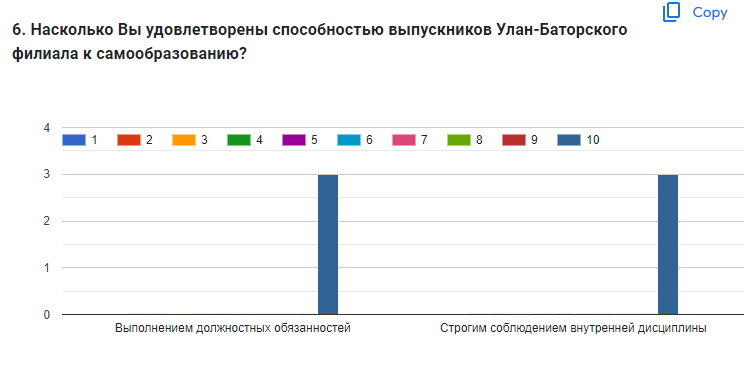 Стремлением к самообразованию.Абсолютная удовлетворенность- 6 (54,5%)Удовлетворен-5 (45,5%)Абсолютная неудовлетворенность-0Способностью самостоятельно усваивать новые знания.Абсолютная удовлетворенность- 5 (45,5%)Удовлетворен-6 (54,5%)Абсолютная неудовлетворенность-07.1. Владение основами законодательства.Абсолютная удовлетворенность- 4 (36%)Удовлетворен-7 (64%)Абсолютная неудовлетворенность-07.2. Владение иными нормативно правовыми актами РФ.Абсолютная удовлетворенность- 3 (27,3%)Удовлетворен-8 (72,7%)Абсолютная неудовлетворенность-0Знанием инновационных методов, технологий.Абсолютная удовлетворенность- 4 (36%)Удовлетворен-7 (64%)Абсолютная неудовлетворенность-0Владением информационными технологиями.Абсолютная удовлетворенность- 5 (45,5%)Удовлетворен-6 (54,5%)Абсолютная неудовлетворенность-0Правовыми, экономическими и др. знаниями.Абсолютная удовлетворенность- 4 (36%)Удовлетворен-7 (64%)Абсолютная неудовлетворенность-0Раздел Б «Мнение работодателя о качестве подготовки выпускников»Итоги анкетирования работодателей:Анализ полученных в результате анкетирования данных показал, что большинство респондентов высоко оценили уровень и качество подготовки выпускников Филиала. Диапазон оценок по задаваемым вопросам составил 6-10 баллов.Наиболее высокие оценки получены в части удовлетворенности коммуникативными качествами, а также дисциплиной и исполнительностью выпускников (в среднем оценки составляют 8-10 баллов). Более низкие оценки получены по степени удовлетворенности способностью выпускника применять правовые основы в профессиональной деятельности, знанием инновационных методов, технологий, а также актуальностью практических навыков выпускников, недостаточность их для практического применения (в среднем оценки составляют 7-8 баллов).Более детально анализируя раздел «Оценка удовлетворенности качеством подготовки выпускников» можно отметить, что наиболее высокий удельный вес оценок (43,7%) приходится на отличную степень удовлетворенности (10 баллов). Удовлетворительно оценил качество подготовки выпускников (6-9 баллов) 7 респондент, что составляет 58,3% от общего числа опрошенных работодателей. Детальный анализ данных раздела А «Важность полученных знаний и навыков для выполнения профессиональных обязанностей» позволил сделать следующие выводы. Доля респондентов, оценивших профессиональные знания и умения выпускников на отлично (10 баллов) составила 31,9 % от общего числа опрошенных работодателей. Доля респондентов, удовлетворительно (6-9 баллов) оценивших важность полученных знаний и умений выпускников для выполнения профессиональных обязанностей составила 59 % от общего числа работодателей, принявших участие в анкетировании.Анализ мнения работодателей позволил выявить основные достоинства и недостатки в подготовке выпускников. В числе достоинств можно выделить следующие:высокий уровень теоретической и практической подготовки;желание выпускников к саморазвитию и самообразованию;желание выпускников работать.К числу недостатков отмечается недостаточный уровень практической подготовки, недостаточное владение современными методами и технологиями, недостаточный уровень практической подготовки.По результатам проведенного анализа с целью повышения качества подготовки выпускников можно предложить следующие направления:улучшить уровень практической подготовки;повысить навыки производственной дисциплины;повысить уровень общей культуры.В заключении можно отметить, что в целом анкетирование показало удовлетворенность работодателей качеством подготовки выпускников в Улан-Баторском филиале РЭУ им. Г.В. Плеханова. Удовлетворенность работодателей результатами обучения в среднем составила 90 %.Анализ внутренней системы оценки качества образования по общеобразовательным программам Деятельность по оценке качества образования по общеобразовательным программам в Филиале в 2023 году организовывалась на основании Положения о внутренней системе оценки качества образования (далее - ВСОКО) и в соответствии с Планами ВСОКО на 2022-2023 и 2023-2024 учебные годы.Внутренняя система оценки качества образования Филиала ориентирована на решение следующих задач:систематическое отслеживание и анализ состояния системы образования в образовательной организации для принятия обоснованных и своевременных управленческих решений, направленных на повышение качества образовательной деятельности и достижение планируемых результатов;максимальное устранение эффекта неполноты и неточности информации о качестве образования как на этапе планирования достижения образовательных результатов, так и на этапе оценки эффективности образовательной деятельности по достижению соответствующего качества образования.Основными направлениями и целями оценочной деятельности в Филиале являются:оценка образовательных достижений обучающихся на различных этапах обучения как основа их промежуточной и итоговой аттестации, а также основа процедур внутреннего мониторинга образовательной организации, мониторинговых исследований муниципального, регионального и федерального уровней;оценка результатов деятельности педагогических кадров как основа аттестационных процедур;оценка результатов деятельности образовательной организации как основа аккредитационных процедур.Объектами процедуры оценки качества образовательных результатов обучающихся являются:личностные результаты;метапредметные результаты;предметные результаты;участие и результативность в школьных, областных и других предметных олимпиадах, конкурсах, соревнованиях;анализ результатов дальнейшего трудоустройства выпускников.Основными процедурами оценки образовательных достижений обучающихся являются: стартовая и входная диагностики, текущая и тематическая оценка, портфолио, внутришкольный мониторинг образовательных достижений, промежуточная и итоговая аттестацию обучающихся.Содержание процедуры оценки качества условий образовательной деятельности включает в себя:исследование удовлетворенности родителей (законных представителей) качеством образовательного процесса и качеством условий;программно-информационное обеспечение, наличие школьного сайта, регулярное пополнение и эффективность его использования в учебном процессе;оснащенность учебных кабинетов современным оборудованием, средствами обучения и мебелью;обеспеченность методической и учебной литературой;диагностику уровня тревожности обучающихся 1, 5, и 10 классов в период адаптации;оценку количества обучающихся на всех уровнях образования и сохранения контингента обучающихся;оценку кадровых условий реализации образовательной программы (аттестация педагогов, готовность к повышению педагогического мастерства, знание и использование современных методик и технологий, подготовка и участие в качестве экспертов ЕГЭ, ОГЭ, аттестационных комиссий, жюри, участие в профессиональных конкурсах).Основными методами оценки качества условий образовательной деятельности являются экспертиза, мониторинг, анализ и анкетирование.Исследование удовлетворенности родителей (законных представителей) качеством образовательного процесса и качеством условий.С целью определения степени удовлетворенности родителей (законных представителей) обучающихся качеством предоставления образовательных услуг и выявления проблем, влияющих на качество предоставления образовательных услуг Филиала, был организован онлайн-опрос, в котором принял участие 599 респондент (42% от общего числа родителей 1–11-х классов).В отчетном периоде в филиале было проведено анкетирование обучающихся и родителей (законных представителей) обучающихся, с целью выявления их удовлетворенности качеством образования. Проведенное анкетирование показало следующее: 52,1% опрошенных родителей удовлетворены организацией учебной деятельности в филиале, 40% - частично удовлетворены, не удовлетворены – 5,5%;в целом условиями оказания образовательных услуг удовлетворены 58,8% опрошенных родителей (законных представителей) обучающихся, частично удовлетворены – 34%, не удовлетворены – 7,2%;76,7% опрошенным обучающимся интересны учебные занятия, 23,3% обучающихся не проявляют большого интереса к урокам;организация внеурочной деятельности удовлетворяет 57,3% родителей и 56% обучающихся;материально-технические условия удовлетворяют 46,2% опрошенных родителей и 29% обучающихся, частично удовлетворяют – 32% родителей и 51,3% обучающихся, не удовлетворяют – 21,8% родителей и 19,7% обучающихся;67,8% родителей и 50,3% учащихся, принимавших участие в анкетировании, рекомендовали бы наше учебное учреждение друзьям, знакомым и родственникам, не рекомендовали бы – 8,7% родителей и 16,6% обучающихся, затруднились ответить – 23,4% родителей и 33,1% обучающихся.Также было проведено анкетирование среди педагогических работников управления общего образования на тему "Изучение удовлетворенности педагогов жизнедеятельностью в образовательном учреждении". Результаты анкетирования:51,8% учителей удовлетворены своей учебной нагрузкой, не удовлетворены – 1%;расписание уроков устраивает 88,5% педагогов;82,1% педагогов согласны, что их успехи и достижения замечаются администрацией филиала;80,4% сотрудников ощущают реальную возможность повышать своё профессиональное мастерство, проявлять свои возможности и творчество в работе;у 84,6% педагогов доброжелательные отношения с коллегами;85,7% учителей считают, администрация справедливо оценивает результаты их работы;89,3% ощущают доброжелательное отношение к себе со стороны администрации;76,8% педагогических работников довольны размером заработной платы и своевременностью её выплаты.Повышение качества образовательного процесса, открытость результатов обучающихся для родителей, общественности, участие обучающихся в конкурсах и олимпиадах позволяет постоянно увеличивать контингент обучающихся на всех ступенях общего образования.  	Результаты внутреннего мониторинга систематически обсуждались на педагогических советах филиала, научно-методических советах, заседаниях методических объединений, родительских собраниях, Советах филиала. Оценка учебно-методического обеспечения по программам высшего образованияВ рамках самообследования был проведен анализ учебных планов, реализуемых в филиале. Анализ показал, что содержание подготовки бакалавров по программам высшего образования соответствует требованиям.Максимальный и минимальный объем контактной работы в неделю обучающихся при освоении основных образовательных программ высшего образования определен Положением о разработке основных профессиональных образовательных программ подготовки бакалавров, специалистов и магистров в федеральном государственном бюджетном образовательном учреждении высшего образования «Российский экономический университет имени Г.В. Плеханова».Максимальный и минимальный объем контактной работы обучающихся в неделю при освоении основных образовательных программ прописан в Положении о порядке реализации и осуществлении образовательной деятельности по образовательным программам высшего образования -программ бакалавриата, программ специалитета, программ магистратуры в ФГБОУ ВО «РЭУ им. Г.В. Плеханова».Максимальный объем занятий лекционного типа устанавливается в соответствии с требованиями образовательного стандарта по направлению подготовки. Максимальный объем занятий семинарского типа определяется исходя из требований образовательного стандарта по направлению подготовки к максимальному объему занятий лекционного типа и максимальному объему аудиторных учебных занятий в неделю.Все дисциплины учебных планов по образовательным программам, разработанным и реализуемым в Филиале, обеспечены рабочими программами. Методическое обеспечение проводимых лабораторных работ включает разработанные задания для студентов и методические указания по их проведению.В соответствии с требованиями ФГОС ВО и локальными нормативными актами Университета все утвержденные образовательные программы ежегодно обновляются. В частности, ежегодно проводится анализ актуальности, рекомендуемой в рабочих программах учебных дисциплин литературы, вносятся изменения в тематику курсовых работ, вопросы для прохождения промежуточной аттестации.Методическая деятельность образовательной организации направлена также и на разработку и совершенствование локальных нормативных документов, регламентирующих организацию учебной и методической работы. На междисциплинарной кафедре филиала действует Методическая комиссия, на заседаниях которых обсуждаются вопросы организации учебно-методической работы в рамках своих полномочий. К функциям комиссии кафедры относится: реализация решений совета филиала, участие в разработке учебных планов по профилю, предварительная экспертиза программ учебных дисциплин, практик, анализ тематики дисциплин по выбору, авторских программ, принятие решений об их рекомендации к реализации в учебном процессе. Методическая комиссия кафедры рассматривает так же такие вопросы как: состояние и обновление учебно-методических комплексов по дисциплинам, рассматриваются и представляются к изданию рукописи учебно-методические материалы по дисциплинам учебных планов, заслушиваются отчеты о состоянии и совершенствовании направлений и форм методической работы кафедры.Организация методической деятельности филиала осуществляется на основе разработанных головной организацией локальных нормативных документов, а также внутренних документов, регламентирующих организацию учебной и методической работы.Оценка учебно-методического обеспечения по общеобразовательным программам Оценка учебно-методического обеспечения по общеобразовательным программам представлена в таблице.Таблица 31Оценка учебно-методического обеспечения по общеобразовательным программамФилиал осуществляет реализацию образовательных программ с применением ЭОР, включенных в федеральный перечень электронных образовательных ресурсов, допущенных к использованию при реализации имеющих государственную аккредитацию образовательных программ начального общего, основного общего, среднего общего образования (приказ Минпросвещения от 02.08.2022 № 653).В связи с этим в 2022 году была проведена ревизия рабочих программ на предмет соответствия ЭОР, указанных в тематическом планировании, федеральному перечню (приказ Минпросвещения от 04.10.2023 № 738). В ходе посещения уроков осуществлялся контроль использования ЭОР.По итогам контроля установлено:Все рабочие программы учебных предметов содержат ЭОР, включенные в федеральный перечень электронных образовательных ресурсов, допущенных к использованию при реализации имеющих государственную аккредитацию образовательных программ начального общего, основного общего, среднего общего образования (приказ Минпросвещения от 04.10.2023 № 738).На уроках учителя используют ЭОР, включенные в федеральный перечень электронных образовательных ресурсов, допущенных к использованию при реализации имеющих государственную аккредитацию образовательных программ начального общего, основного общего, среднего общего образования (приказ Минпросвещения от 04.10.2023 № 738).Таким образом, можно сделать вывод о том, что все дисциплины учебных планов по образовательным программам высшего и общего образования, разработанным и реализуемым в Филиале, обеспечены рабочими программами и оценочными средствами. В образовательной организации имеется учебно-методическое обеспечение, достаточное для эффективной организации образовательной деятельности.Оценка качества библиотечно-информационного обеспеченияБиблиотека является структурным подразделением Филиала, участвующим в учебно-воспитательном процессе в целях обеспечения права участников образовательного процесса на бесплатное пользование библиотечно-информационными ресурсами.Работа библиотеки Филиала в 2023 году строилась в соответствии с планом работы Филиала и планом работы библиотеки.Основными задачами в 2023 году является:обеспечение участников образовательного процесса - педагогов, учащихся, родителей (или законных представитеей) доступом к информации, знаниям, идеям, культурным ценностям посредством пользования библиотечно- информационных ресурсов – книжным фондом, фондом периодических изданий, фондом аудио- и видео ресурсов, материалами сети Интернет;пропаганда чтения как культурного досуга, воспитание самосознания обучающихся, развитие их творческого потенциала, оказание помощи в социализации обучающихся;обеспечение учебными и научно-методическими пособиями обучающихся и работников филиала; обеспечения 100% сохранности фонда, в том числе – учебного, за счёт проведения разъяснительной работы с учащимися, рейдов по проверке учебных пособий, проведения с обучающимися беседы по профилактике сохранности книжного фонда;формирование у обучающихся информационной культуры, любви к книге, культуры чтения, умения и навыков библиотечного пользователя, бережного отношения к печатным изданиям. Структура библиотеки представлена читальным залом на 22 посадочных мест, абонементами, учебным фондом общей площадью 174 м кв., обеспечен интернетом. В читальном зале установлено 4 компьютера с выходом в Интернет.Общее количество зарегистрированных читателей на конец 2023 г. составило – 1554 чел., из них студентов и обучающихся – 1491 чел. Таблица 32Состав фонда библиотекиПополнение фонда библиотеки филиала за 2023 год составило 3 204 экземпляров учебной литературы в том числе 2 953 обязательной учебной литературы. В 2023 году для высшего и общего образования выписывались периодические издания «Мөнгө санхүү баялаг», «Өдрийн сонин», электронные журналы по финансам и статистике на монгольском языке.Согласно ст.35, п.152 Закона Российской Федерации №273-ФЗ «Об образовании в Российской Федерации» обучающиеся обеспечиваются бесплатными учебниками. В 2022-2023 учебном году обеспеченность обучающихся учебниками составила 100%.Фонд библиотеки укомплектован методическими материалами для студентов и преподавателей, справочными и энциклопедическими изданиями, художественной литературой по школьной программе, детской и современной литературой. Для обеспечения сохранности библиотечных фондов продолжается реализация программы формирования ответственного отношения к фондам библиотеки, в которую входят следующие мероприятия:информационные выступления на собраниях первокурсников;ознакомление первокурсников с Правилами пользования библиотеки и ЭБС;ознакомление с книжным фондом Филиала.ознакомление с правилами внутреннего распорядка для обучающихся в филиале;совершенствование нормативных документов;мониторинг сроков возврата книг;информирование читателей об окончании срока пользования основной учебной литературой через информационные стенды, социальные сети, сайт РЭУ проведение презентаций и выставок.В Филиале для качественного обеспечения образовательного процесса в дополнение к собственному фонду библиотеке  филиала предоставляются электронные издания сторонних электронных библиотечных систем (ЭБС). Таблица 33Перечень предоставляемых ЭБСДля каждого обучающегося предоставляется индивидуальный неограниченный доступ к электронно-библиотечным системам (электронным библиотекам), современным профессиональным базам данных, международным реферативным базам данных научных изданий и информационным справочным системам на весь период обучения. Доступ предоставляется из любой точки, в которой имеется возможность подключения к информационно-телекоммуникационной сети "Интернет" как на территории филиала, так и вне ее. Доступ предоставляется с любых компьютеров, имеющих подключение к сети Интернет, после регистрации на сайтах ЭБС в сети филиала.Англоязычные ресурсы: Коллекция электронных книг компании Business Ebook на платформе Ebook Central Business Ebook Central; IILS Международный научно-исследовательский институт по вопросам труда; Наукометрическая и реферативная база данных SCOPUS. Информационно-правовые системы: "Гарант" и "КонсультантПлюс. В соответствии требованиями Постановления Правительства Российской Федерации от 20.10.2021 № 1802 "Об утверждении Правил размещения на официальном сайте образовательной организации в информационно-телекоммуникационной сети "Интернет" и обновления информации об образовательной организации, а также о признании утратившими силу некоторых актов и отдельных положений некоторых актов Правительства Российской Федерации", Приказа Федеральной службы по надзору в сфере образования и науки от 14.08.2020 № 831 "Об утверждении Требований к структуре официального сайта образовательной организации в информационно-телекоммуникационной сети "Интернет" и формату представления информации» локальные нормативные акты, содержащие нормы, регулирующие образовательные отношения, размещены на официальном портале Филиала в сети Интернет.Помимо официального сайта школа регулярно ведет официальную страницу в социальной сети «ВКонтакте» (госпаблик) – с 15.01.2023. Работа госпаблика регламентируется Федеральным законом от 09.02.2009 № 8-ФЗ, постановлением Правительства от 31.12.2022 № 2560, рекомендациями Минцифры и локальными актами школы.В госпаблике всегда присутствует информация:наименование Филиала; почтовый адрес, адрес электронной почты и номера телефонов справочных служб Филиала;информация об официальном сайте Филиала;иная информация о Филиале и ее деятельности.Визуальное оформление госпаблика Филиала включает:аватар – основное изображение страницы, выполняющее функции визуальной идентификации;обложку – широкоформатное изображение, размещаемое над основной информацией официальной страницы;описание страницы, которое содержит основную информацию о школе;меню страницы со ссылками, описаниями и графическими изображениями для удобства навигации пользователей.Меню официальной страницы содержит три типа ссылок:на электронную форму Платформы обратной связи (ПОС) для подачи пользователями сообщений и обращений и на ее обложку – в первом пункте меню;электронную форму ПОС для выявления мнения пользователей, в том числе путем опросов и голосований, и на ее обложку – во втором пункте меню;ключевые тематические разделы официальной страницы, содержащие информацию о школе.Ответственный за госпаблик ежеквартально проводит опросы пользователей социальной сети по темам удовлетворенности контентом социальных сетей и работой школы.Оценка информационного обеспеченияФилиал оснащен тремя компьютерными классами, кабинетом для самоподготовки студентов, двумя кабинетами для проведения занятий в формате видео лекций. Общее количество персональных компьютеров, предоставляемых в учебных целях студентам и учащимся, включая компьютерные классы, классы самоподготовки и компьютеры в библиотеке, составляет 215 шт. На каждом персональном компьютере в каждом классе и аудиториях установлено всё необходимое программное обеспечение для работы и учебы, а также справочно-правовая система Консультант-Плюс Студент. Все компьютеры обеспечены доступом к сети Интернет. Доля профессорско-преподавательского персонала, использующего в учебном процессе персональные компьютеры, составляет 100%.Филиал обеспечивает образовательные программы информационными ресурсами посредством:использования в процессе обучения компьютерных классов со специализированным программным обеспечением, класса самоподготовки, аудиторий, оборудованных мультимедийной техникой;предоставления электронных библиотечных ресурсов, проводного и беспроводного доступа к сети Интернет;организации видеосвязи для проведения вебинаров и видео лекций средствами Webinar.ru, платформа ZOOM;дистанционное обучение средствами электронной информационно-образовательной среды (ЭИОС) на базе СДО Русский Moodle (http://c1438.c.3072.ru/). Информационно - образовательная среда, созданная в Филиале, обеспечивает информационно-методическую поддержку образовательного процесса, в том числе в условиях дистанционного обучения.  Это активное участие педагогов в интернет-конференциях, дистанционных курсах повышения квалификации, в вебинарах, семинарах, сетевых сообществах.  Также в течение 2023 года для педагогов были организованы педагогические советы, семинары, групповые и индивидуальные консультации по использованию в учебно-воспитательном процессе новых электронных информационно - образовательных ресурсов.Оценка кадрового обеспечения и анализ возрастного составаВ целях повышения качества образовательной деятельности в Филиале проводится целенаправленная кадровая политика, основная цель которой – обеспечение оптимального баланса процессов обновления и сохранения численного и качественного состава кадров в его развитии в соответствии с потребностями Филиала и требованиями действующего законодательства.Основные принципы кадровой политики направлены:на сохранение, укрепление и развитие кадрового потенциала;создание квалифицированного коллектива, способного работать в современных условиях;повышение уровня квалификации персонала.Таблица 34Общие сведения о кадровом обеспечении, чел.Из общей численности работников в отпуске по уходу за ребенком находятся 4 человека, из них двое из числа научно-преподавательского состава высшего образования и двое из числа педагогического составаОбщие сведения о кадровом обеспечении учебного процесса по программам высшего образования приведены в таблице.Таблица 35Общие сведения о кадровом обеспечении учебного процесса по программам высшего образования, чел.Образовательный процесс по программам высшего образования осуществляет высокопрофессиональный профессорско-преподавательский состав, в том числе и преподаватели головного вуза. Для реализации программы академической мобильности преподавателей за 20 лет в филиал приезжали более 250 преподавателей головного вуза для проведения плановых занятий со студентами филиала. В 2023 году 30 научно-педагогических работников головного университета работали со студентами филиала, в том числе проводили учебные занятия, мастер-классы и гостевые лекции в очном режиме и формате видеолекций, а также обеспечивали руководство курсовых и выпускных квалификационных работ.  С 2010 года в филиале введена практика проведения видеолекций. В 2023 году по программам высшего образования в рамках академической мобильности обеспечение преподавателями головного вуза достигла 35% дисциплин учебного плана. Количество работников из числа руководителей и работников организаций, деятельность которых связана с направленностью (профилем) реализуемой образовательной программы составляет 5 человек. Доля в общем числе работников, реализующих программу бакалавриата, составляет не менее 10%.Преподаватели дисциплин, обеспечивающих формирование профессиональных компетенций у обучающихся, имеют базовое образование и/или ученую степень, соответствующую профилю преподаваемых дисциплин.Таблица 36Качественный состав научно-педагогического персонала, обеспечивающего учебный процесс по программам высшего образования, чел. Доля профессорско- преподавательского состава, имеющих ученую степень и/или звание составляет 73,0%, в том числе доля сотрудников имеющих ученую степень доктора наук и/или ученое звание профессора 15,4%. Средний возраст научно-педагогических работников Филиала (без работников головного ВУЗа) – 44 года. Образовательный процесс по общеобразовательным программам осуществляют учителя из близлежащих регионов Российской Федерации, в том числе Республики Бурятии, Иркутской области, Забайкальского и Красноярского краев и др. Таблица 37Общие сведения о кадровом обеспечении учебного процесса по общеобразовательным программам, чел. Фактическая численность педагогического состава на конец отчетного периода составила 83 человека, из них 79 штатных сотрудников, на условиях внутреннего совместительства работают 4 человека, на условиях внешнего совместительства привлечены 1 человека.Таблица 38Качественный состав педагогического персонала филиала, чел.Доля педагогических работников, имеющих высшую и первую квалификационную категорию, увеличилась относительного прошлого года на 5 процентных пункта и составила в отчетном периоде 56,6% к общей численности педагогических работников. Уровень образования педагогического состава относительно прошлого года не изменился: 96,4% имеют высшие образование, 3,6% - среднее профессиональное образования, 1 работник имеет ученую степень – доктор педагогических наук, 2 работника – кандидата наук.Итоги аттестации педагогических кадров в 2023 годуАттестация педагогов Филиала в 2023 году учебном году проходила в целях подтверждения соответствия занимаемой должности и в целях установления квалификационной категории. В ходе аттестации была обеспечена публичность представления результатов деятельности педагогов:через выступления на педагогических советах;открытые уроки, воспитательные мероприятия.По итогам 2023 года в процедуре аттестации на соответствие занимаемой должности приняли участие 5 педагогов. Аттестация проводилась с присутствием педагогических работников, решение принималось открытым голосованием большинством голосов членов аттестационной комиссии Филиала, присутствующих на заседании. Признаны соответствующими занимаемой должности – 5 педагогов.Заявление на аттестацию в целях соответствия квалификационной категории подали 17 педагогов:4 педагога – на первую квалификационную категорию;10 педагогов – на высшую квалификационную категорию;По результатам аттестации 4 педагогам установлена первая квалификационная категория, 10 педагогам – высшая квалификационная категория.Организация повышения квалификации работниковПовышение квалификации направлена на совершенствование и (или) получение новой компетенции, необходимой для профессиональной деятельности, и (или) повышение профессионального уровня в рамках имеющейся квалификации.Основные направления повышения квалификации и профессиональной переподготовки: «Охрана труда»; «Организационные и психолого-педагогические основы инклюзивного образования»; «Электронная информационная образовательная среда»; «Оказание первой помощи пострадавшим»; «Цифровая трансформация управления»; Программа профессиональной переподготовки «Преподаватель»; «Предупреждение коррупции в организациях»; «Цифровое поколение: методы и технологии обучения». Таблица 39Сведения о повышении квалификации работников в 2023 годуКроме того, педагоги систематически принимают участие в семинарах районного и городского масштаба, организуемых отделом образования района Баянзурх г. Улан-Батор, Министерством образования и науки Монголии, Госфондом Монголии и другими организациями. Дополнительное образованиеРеализация дополнительных образовательных программ в Филиале обеспечена нормативно-правовой базой, основанной на внутренних локальных актах Университета и Филиала. В Филиале предоставляются услуги по следующим дополнительным образовательным программам: «Предшкольная подготовка иностранных граждан», «Подготовка к ЕГЭ», «Подготовка к ОГЭ», «Группа продленного дня», «Плавание», «Рисование», «Вокал», «Хореография», «Шахматы», «Английский язык», «Волейбол», «Баскетбол» и др.Объем доходов от реализации дополнительных образовательных программ в 2018 г. - 21,3 млн. руб., в 2019 г. - 24,4 млн. руб., в 2020 г. – 8,9 млн. руб., в 2021 г. – 13,4 млн. руб., в 2022 г. – 35,0 млн. руб., в 2023 г. - 47, 8 млн. руб.Программа по подготовке к школеС 1 сентября 2023 года Улан-Баторский филиал РЭУ им. Г.В. Плеханова осуществляет набор детей 5-6 лет по программе подготовки к школе, составленной на основе программы «Преемственность», автор Н.А. Федосова.  В 2023 году в подготовительные классы со сроком обучения на 9 месяцев по заявлениям родителей принято 86 человек. Общее количество часов занятий в неделю составляет 19 часов. Продолжительность занятий составляет 40 минут, перемена -15 минут. После прохождения обучения в подготовительном классе с каждым ребенком проходит итоговое собеседование.  Группы продленного дняВ 2023 году по заявлению родителей в филиале организована работа 25 групп продленного дня, которые посещают обучающиеся 25 классов начальной школы. В сентябре 2023 года количество детей, посещающих ГПД, составило 427 человека, что составляет 72% от общего количества обучающихся начальной школы. Группы продленного дня работают в режиме полного дня.  Для детей, посещающих группы продленного дня, организовано 2 разовое горячее питание (обед и полдник), что полностью соответствует всем требованиям норм СанПин. Воспитателями групп продлённого дня назначены классные руководители 1-4 классов. Группы продлённого дня работают по установленному режиму, расписанию занятий внеурочной деятельности и расписанию прогулок обучающихся. Для работы ГПД в филиале используются учебные кабинеты, игровые, спортивный и гимнастический залы, площадки, библиотека с читальным залом, кабинет информатики, центр фонда «Русский мир», рекреации. При планировании работы воспитатели ГПД уделяют особое внимание работе с обучающимися по выполнению домашних заданий, индивидуальной коррекционной работе по имеющимся проблемам в обучении. Во всех кабинетах имеется дополнительный материал по учебным предметам и развитию речи обучающихся. Согласно плану внутришкольного мониторинга, работа ГПД систематически проверяется.Для успешной реализации проекта имеется необходимая материально-техническая база:спортивный зал, использующийся для проведения спортивных соревнований с участием школьников;музыкальная аппаратура для проведения мероприятий и организации общешкольных мероприятий (усилители звука, колонки, музыкальный центр, микрофоны);коллекция фонограмм и аудиозаписей для проведения воспитательных мероприятий.Взаимодействие с индустриальными партнерамиЦель: повышение качества образования и эффективной организации деятельности по подготовке кадров в интересах рынка труда Монголии.Ведущие индустриальные партнеры Улан-Баторского филиала 
РЭУ им. Г.В. Плеханова: Монгол Банк; Монгольская фондовая биржа; КОО «Вансифорус»; КОО «Гранддевелопмент»; КОО «Хаан банк»; КОО «Банк торговли и развития»; КОО «Юнайтед Белаз Машинери».Итоги взаимодействия в 2023 году:вручены 3 персональные приглашения на трудоустройство лучшим выпускникам филиала; бизнес-практиками, собственниками и топ-менеджерами компаний проведены 11 гостевых лекций, мастер-классов, встреч со студентами; организовано проектное обучение в рамках стажировок студентов 
на производственных базах индустриальных партнёров;представители индустриальных партнёров принимают участие в работе Государственных экзаменационных комиссий.НАУЧНО-ИССЛЕДОВАТЕЛЬСКАЯ ДЕЯТЕЛЬНОСТЬРазвитие научных направленийНаучно-исследовательская деятельность сотрудников и обучающихся в Филиале занимает значимое место в деятельности Филиала. В Филиале функционирует Отдел науки, действующий на основе Положения об Отделе науки, работа ведётся в соответствии с планом мероприятий Отдела науки. Научно-исследовательская деятельность носит системный характер и реализуется в неразрывной связке научно-педагогических работников и обучающихся.Таблица 40Приоритетные направления научных исследованийПреподаватели занимаются научно-исследовательской деятельностью в рамках индивидуальных планов и плана научно-исследовательских работ филиала в соответствии со своей специальностью и преподаваемыми учебными дисциплинами. Усилия научно-педагогических работников в анализируемом периоде сосредоточены на следующих видах научно-исследовательских работ:опубликование результатов исследований;участие в конференциях;руководство научными исследованиями обучающихся;участие во внутренних научных мероприятиях;участие во внешних и внутренних конкурсах НИР;выполнение НИР по заказу различных организаций.Студенческое научное общество осуществляет свою деятельность на основании Положения о студенческом научном обществе и ежегодном плане работ Студенческого научного общества.Эффективность проводимой научно-исследовательской работыФилиал принимает активное участие в исследованиях, касающихся: экономического и образовательного сотрудничества России и Монголии; продвижения и поддержки русского языка и русской культуры на территории Монголии посредством организации и проведения научно-практических мероприятий; участия в совместных проектах по повышению квалификации преподавателей русистов, организации круглых столов для обсуждения текущих актуальных проблем и задач устойчивого развития России и Монголии.Научные мероприятия организованные и проведённые ФилиаломОтделом науки Филиала в 2023 году были проведены следующие традиционные ежегодные мероприятия: Международная научно-практическая конференция «Современное российское образование за рубежом: опыт, инновации, развитие», февраль 2023 года;Круглый стол на тему: «Россия-Монголия: новые вехи сотрудничества» в рамках V Международного научного форума «Шаг в будущее: искусственный интеллект и цифровая экономика. Техноэкономика: трансформация платформ», февраль 2023 года;Международная научно-практическая конференция «Государственные и корпоративные финансы: новые вызовы и решения в условиях цифровой трансформации» совместно с кафедрой государственных и муниципальных финансов, март-апрель 2023 года;Международная научно-практическая конференция Международные Плехановские чтения в Монголии «Проблемы и перспективы развития экономики и образования в Монголии и России», апрель 2023 года;Международная научно-практическая конференция юных исследователей «Шаг в будущее», март-апрель 2023 года;Всероссийский экономический диктант, организованный и проведённый на региональной площадке Улан-Баторского филиала РЭУ им. Г.В. Плеханова, октябрь 2023 года;VII Межвузовская студенческая научно-практическая конференция «Экономика и цифровое развитие на современном этапе», ноябрь 2023 года;Круглый стол «Инновации как основа развития торгово-экономического сотрудничества России и Монголии в рамках ЕАЭС» по итогам председательства Российской Федерации в органах ЕАЭС в 2023 году, ноябрь 2023 года; XVIII Международная научно-практическая конференция, проводимая совместно с Институтом Бизнеса Монгольского государственного университета «Финансы в эпоху техноинноваций и цифровизации», декабрь 2023 года.Публикационная активность научно-педагогических работников, профессорско-преподавательского состава в анализируемый период.В 2023 г. Филиалом опубликованы: 1 сборник научных статей в печатном виде по итогам XIX Международных Плехановских чтений «Проблемы и перспективы развития экономики и образования в Монголии и России», включенный в базу данных РИНЦ;2 электронных сборника статей по итогам международных научно-практических конференций: «Современное российское образование за рубежом: опыт, инновации, развитие», «Экономика и цифровое развитие на современном этапе».В филиале в целях мониторинга, оценки, учёта результатов и эффективности научно-исследовательской работы сотрудников используются организационно-методические критерии в целях рейтингования НПР. Наиболее значимыми являются результаты НИР, выраженные в публикации статей в изданиях, включенных в международные базы цитирования. В 2023 году было опубликована 1 работа, аффилированная с профессорами РЭУ им. Г.В. Плеханова. Таблица 41Сведения по публикационной активности в изданиях, включённых в международные базы цитирования за 2021-2023 гг.Научные публикации преподавателей разнообразны по тематике. Особое внимание уделяется истории развития российско-монгольского сотрудничества, состоянию и тенденциям развития двухсторонних отношений России и Монголии в современных условиях, вопросам сотрудничества двух стран в сфере экономики и образования, анализу проблем банковско-финансовой системы Монголии и России, поддержке и продвижению русского языка за рубежом, методике преподавания общеобразовательных предметов в школе и особенностям языкового обучения в вузе.Сотрудниками филиала за 2023 год опубликовано 35 научных публикаций, из них 2 научные статьи в журналах из перечня ВАК; 6 статей, индексируемых в международных базах Scopus, Google Scholar; 5 публикаций в зарубежных изданиях; 22 публикации в изданиях, включенных в РИНЦ. Представлено 52 доклада на международных и всероссийских конференциях. В 2023 году совместно с преподавателями РЭУ им. Г.В. Плеханова были изданы 2 коллективные монографии. Рисунок 6 представляет динамику публикаций за период 2021-2023 гг.Рисунок 4. Динамика публикаций за период 2021-2023 гг.Таблица 42Публикации, издания и научные конференции Филиала за период 2021-2023 гг.Согласно данным о публикациях за период с 2021 по 2023 гг. отслеживается положительная динамика публикационной активности сотрудников Филиала. По сравнению с 2022 годом, количество публикаций в изданиях, индексируемых в базе данных РИНЦ и ВАК увеличилось, в то время как количество публикаций в изданиях, индексируемых в базе данных Scopus осталось неизменным. Особое место в деятельности отдела науки занимает организация и проведение совместно с Главным управлением по образованию Монголии по заказу Министерства образования Монголии проекта по повышению квалификации монгольских преподавателей русского языка на тему: «Образовательные курсы русского языка как иностранного: игровые методы преподавания РКИ». Курсы по повышению квалификации преподавателей- русистов, работающих в Монголии, в отчётный период охватили свыше 550 педагогов с 21 аймака Монголии. По итогам реализации данного проекта были получены средства в размере 157,9 тысяч рублей.В Филиале за отчетный период выполнено научное исследование по анализу финансового состояния КОО «Тугсшал» в рамках хозяйственного договора на сумму 105 тысяч рублей.Необходимо отметить, что требуется усиление работы по привлечению внешних доходов от НИР за счет усиления проработки предложений, актуальных для заказчиков и повышения качества подаваемых заявок на конкурсы грантов министерств и ведомств, фондов поддержки научной деятельности и хозяйствующих субъектов. Партнёрские взаимоотношения и совместные научные мероприятия осуществляются на основе установившихся научных связей с монгольскими и российскими вузами и академическими институтами. Традиционными партнёрами Филиала являются: Институт Бизнеса Монгольского государственного университета; Монгольский университет науки и технологии; Монгольский аграрный университет;Монгольский государственный педагогический университет;Монгольский университет «Их Засаг»;Академия управления Монголии; ФГБОУ ВО «Бурятский государственный университет им. Д. Банзарова»;ОГАОУ ДПО «Институт развития образования Иркутской области».Научно-исследовательская работа студентовНаучно-исследовательская работа студентов (далее НИРС) является неотъемлемой составляющей частью образовательного процесса Филиала и включается в содержание всех изучаемых дисциплин и видов учебных занятий. Организация НИРС студентов включает систему методов, средств и организационных мероприятий, обеспечивающих освоение различных этапов организации и выполнения научно-исследовательских работ и инновационных проектов. Основной целью НИР студентов Филиала является создание постоянной, устойчивой и эффективной научно-исследовательской деятельности студентов, обучение принципам научных исследований в соответствии с международной практикой, повышение качества НИРС. Задачами НИР студентов являются: привлечение студентов к участию в научно-исследовательской работе;формирование навыков творческого профессионального мышления путем овладения научными методами познания и исследования.обеспечение единства образовательного, научного и инновационного процессов с формированием и развитием творческих способностей, улучшением профессионально-творческой подготовки студентов, совершенствованием форм привлечения студенческой молодежи к научным исследованиям;содействие всестороннему развитию личности студента, формированию объективной самооценки, приобретению навыков работы в творческих коллективах, приобщению к организаторской и инновационной деятельности;предоставление студентам возможности реализации своих способностей в решении актуальных задач современной науки.В зависимости от целей и содержания научно-исследовательская работа студентов подразделяется на:научно-исследовательскую работу студентов, включаемую в учебный процесс (обязательная составляющая учебного плана);научно-исследовательскую работу студентов, выполняемую во внеучебное время (сверх учебных планов);научно-практические мероприятия (конференции, симпозиумы, выставки, конкурсы), проводимые в установленном порядке;студенческие молодёжные проекты, инициированные ФГБОУ ВО «РЭУ им. Г.В. Плеханова».Научно-исследовательская работа студентов, включаемая в учебный процесс, предусматривает: выполнение заданий, лабораторных работ, курсовых и выпускных квалификационных проектов (работ), содержащих элементы научных исследований; самостоятельные научные исследования в период производственной или учебной практик.Научно-исследовательская работа студентов, выполняемая во внеучебное время, как правило, представляет собой выполнение заданий по программам фундаментальных и прикладных научных исследований, грантам. За отчётный период 34 студента приняли участие в научно-практических конференциях, 9 научных статей студентов были опубликованы в изданиях, зарегистрированных в наукометрической системе РИНЦ, 2 студента приняли участие в конкурсах НИР. Таблица 43Показатели результативности научно-исследовательских работ студентов за период с 2021-2023 гг.Рисунок 5. Динамика участия студентов в НИР за период 2021-2023 гг.Студенты Филиала принимают участие в конференциях высших учебных заведений России, Монголии. Обучающиеся 1-4 курсов представили результаты научно-исследовательских работ в отчётном периоде на следующих мероприятиях:международная научно-практическая конференция «Неделя круглых столов», март, 2023 г. Москва, Россия;международная студенческая научно-практическая конференция «Экономика и инновации», апрель 2023г. Москва, Россия;международная научно-практическая конференция Международные Плехановские чтения в Монголии «Проблемы и перспективы развития экономики и образования в Монголии и России», апрель 2023г., Улан-Батор, Монголия; международная научно-практическая конференция «Система наставничества как инструмент кадрового обеспечения экономики», апрель 2023г., Брянск, Россия;XIV международная научно-практическая конференция «Молодые финансисты XXI века», июнь 2023 г., Улан-Удэ, Россия;международная научная конференции «Информационные технологии и искусственный интеллект-угроза для современного образования или шаг в сторону развития», сентябрь 2023г., Москва, Россия;межвузовская студенческая научно-практической конференции «Экономика и инновационное развитие на современном этапе», ноябрь 2023 г., Улан-Батор, Монголия;международная студенческая научно-практическая конференция «Будущее сегодня: современные тенденции и новые вызовы постиндустриального общества в эпоху трансформации», ноябрь 2023 года, Севастополь, Россия.Научно-исследовательские работы студентов поощряются грамотами и ценными подарками, студенты активно принимают активное участие в олимпиадах и конкурсах, организованных филиалом, и другими учебными заведениями: конкурс цифровых проектных работ студентов и школьников РЭУ им ГВ. Плеханова;межфилиальная студенческая олимпиада, посвященная 165-летию со дня рождения Г.В. Плеханова и 115-летию РЭУ им. Г.В. Плеханова;Х Международный студенческий конкурс «Бизнес-идей 2021»;Внутривузовская олимпиада "Финансист" Улан-Баторский филиал РЭУ им. Г.В. Плеханова;межфилиальная студенческая олимпиада в рамках празднования 115-летия РЭУ, а также посвященная 165-летию со дня рождения Г.В. Плеханова. Управление общего образования филиала ведет системную работу по сопровождению научно-исследовательской деятельности обучающихся, которые в 2023 году приняли участие в следующих мероприятиях:международных и всероссийских научно-практических конференциях: XI международная научно-практическая конференция юных исследователей «Шаг в будущее» среди обучающихся 1 – 11 классов; VII международная научно-практическая онлайн - конференция правовой направленности «Фемида»; Международные Плехановские чтения;конкурсах: Городской конкурс чтецов «И чувства добрые я лирой пробуждал…» среди 5-6 классов; VII Городской конкурс чтецов на английском языке среди 3-5х классов; Ш Городской конкурс эссе на монгольском и английском языках среди учащихся 9-11х классов школ г. Улан-Батор; Городские соревнования «Подвижные игры» для 4-х классов; Всероссийские конкурсы для обучающихся начальных классов: XII интернет-конкурс кормушек, литературный конкурс чтецов "Живое слово",  конкурс рисунков «Осень золотая», конкурс рисунков «День рождения Деда Мороза», конкурс «Хоровод новогодних творений», конкурс поделок «Праздник к нам приходит!», творческий конкурс «Мой любимый снеговик», конкурс поделок из пластилина «Животные Крайнего Севера», конкурс рисунков «Мир без экранов», посвящённый всемирному Дню без интернета, творческий конкурс «Эти славные ежи», урок «Арктика"; Всероссийские конкурсы для обучающихся 5-11 классов: патриотический конкурс «Адмирал Фёдор Ушаков моими глазами», III детский экологический фестиваль c международным участием «ЭкоСказы «Роева ручья», конкурс «Знатоки русского языка» (номинация «Научный перевод»); Страновой конкурс чтецов «К 100-летию Расула Гамзатова»; Международные конкурсы: игровой конкурс по английскому языку “British Bulldog” среди учащихся 2-11 классов”, творческий конкурс «Снежинка - зимнее волшебство», конкурс «Основы безопасности», спортивный праздник в рамках Международного образовательного округа «Байкальские зори», спартакиада «Школьная баскетбольная лига Монголии», конкурс родного языка «Национальные традиции», конкурс “Гимн России понятными словам», конкурс эссе родного языка «Национальные традиции».олимпиадах: Всероссийский «Большой Этнографический диктант – 2023»; Всероссийский «Литературный диктант»; Всероссийский Экологический диктант «ЭкоТолк – 2023»; Всероссийский «Географический диктант – 2023»; Всероссийский конкурс творческих работ «Новые горизонты географии»; Географическая олимпиада БГУ; Всероссийская олимпиада «Байкальская перспектива»; Международные математические олимпиады РОО БОЦ «Эврика» (Бурятия, Улан-Удэ): «МИД», «Математические ростки», «Горизонты успеха», «МИФ» (математика, информатика, физика) ; Межрегиональная олимпиада по географии "Ближе к Дальнему" (ДВУ, г. Владивосток); Плехановская олимпиада (экономика, финансовая грамотность, английский язык, предпринимательство, психология, журналистика); Международная олимпиада «Плехановец» для обучающихся 5-8 классов по русскому языку, математике, истории, географии, биологии, химии; Международная олимпиада по русскому языку для выпускных классов среди школ, работающих по российским образовательным программам; Международная дистанционная олимпиада «Инфоурок», осенний сезон по английскому языку, биологии, математике; Всероссийские онлайн-олимпиады «Химия: важнейшие вопросы», «Химия: классы неорганических соединений»; Международный образовательный марафон «Волшебная осень»; Всероссийский конкурс «Лига эрудитов -  4».Всего за 2023 г. 688 обучающихся Филиала приняли участие в мероприятиях, победителями и призерами стали 199 чел. Всем участникам были вручены сертификаты за активную работу. Постоянное совершенствование данного вида работы говорит о тесной связи учебного процесса с научно-исследовательской деятельностью. Реализация вышеуказанных мероприятий, использование в дальнейшем перспективных форм организации научной работы, обеспечение организационно-методического сопровождения научной работы позволят в целом повысить качество подготовки специалистов и накопить научно-исследовательский потенциал Филиала, что, несомненно, отразится на повышении его конкурентоспособности. МЕЖДУНАРОДНАЯ ДЕЯТЕЛЬНОСТЬУчастие в международных образовательных и научных программахМеждународному сотрудничеству в образовании, науке и культуре с партнёрами из Монголии, Армении, Узбекистана уделяется отдельное внимание и составляет основу международной деятельности Филиала.Филиал активно взаимодействует с Российским центром науки и культуры в г. Улан-Баторе, филиалом Московского государственного университета в г. Ташкенте, Институтом Бизнеса Монгольского государственного университета, Государственным университетом науки и технологий ежегодно организуя и участвуя в различных культурных, научных, образовательных мероприятиях, организуемых партнёрами, в том числе в Российской образовательной выставке вузов России, международных научно-практических конференциях.Международная деятельность Филиала в сфере науки основана на многолетнем сотрудничестве с монгольскими и российскими вузами и академическими институтами Академии наук Монголии. В 2023 году филиалом организовано 4 международные научно-практические конференции, 2 круглых стола с участием международных партнёров: Международная научно-практическая конференция “Современное российское образование за рубежом: опыт, инновации и развитие”, в конференции приняли участие представители филиала, представители школ Республики Бурятия и Иркутской области, представители Академии государственного управления Монголии, Государственного педагогического Университета Монголии, вузов Республики Узбекистан, представители средних профессиональных образовательных учреждений Монголии, России. XIX Международные Плехановские чтения “Проблемы и перспективы развития экономики и образования в Монголии и России”, посвященная Году педагогов и наставников, участие в конференции приняли представители вузов Монголии: Аграрного Университета, Государственного педагогического Университета Монголии, представители вузов Узбекистана городов Пятигорск, Краснодар, Брянск, Смоленск, Москва, Симферополь, Улан-Удэ, Тула, Севастополь;Круглый стол "Инновации как основа развития торгово-экономического сотрудничества России и Монголии в рамках ЕАЭС", в котором с докладами выступили представители вузов и бизнес-кругов Монголии, России, Узбекистана, Казахстана, Киргизии. Круглый стол прошёл при непосредственной поддержки Посольства Российской Федерации в Монголии и Торгововго представительства Российской Федерации в Монголии.VII межвузовская студенческая научно-практическая конференция «Экономика и цифровое развитие на современном этапе», организованная Студенческим научным обществом Филиала, участниками выступили студенты научных студенческих сообществ вузов России и Монголии.XVIII Международная научно-практическая конференция, организованная совместно с МонГУ и Улан-Баторским филиалом РЭУ им.Г.В.Плеханова, посвященная Дню финансиста Монголии на тему: «Финансы в эпоху техноинноваций и цифровизации», в работе конференции приняли участие представители научных сообществ-экономистов из России, Монголии, Узбекистана, Беларуси, Германии, Малайзии, Индонезии, , а также эксперты Монголо-германской банковской ассоциации, ТДБ банка, Монгол банка (ЦБ Монголии), Комитета по финансовому регулированию Монголии и представители частного сектора - Газпромбанк, Монгол даатгал, Оюу толгой и профессорско-преподавательский состав ВУЗов.Круглый стол на тему «Россия-Монголия: новые вехи сотрудничества» в рамках V Международного научного форума «Шаг в будущее: искусственный интеллект и цифровая экономика. Техноэкономика: трансформация платформ».Филиал осуществляет обмен публикациями с коллегами из монгольских и российских высших учебных заведений, а также организует совместные доклады и публикации сотрудников Филиала с ведущими учеными и специалистами России и Монголии.Управление общего образования. На постоянной основе повышается уровень профессиональных компетентностей и совершенствование педагогического мастерства учителей. В отчетном году они приняли участие в профессиональных конкурсах и олимпиадах:Международная научно-практическая конференция «Современное российское образование за рубежом: опыт, инновации, развитие». Организатор – Улан-Баторский филиал РЭУ им. Г.В. Плеханова;Международный конкурс «Лучшая русская школа за рубежом». Организатор - ФГБОУ «Центр международного сотрудничества Министерства просвещения РФ»;Международный конкурс «Лучшая русская школа за рубежом» в категории «Лучший учитель-международник». Организатор - ФГБОУ «Центр международного сотрудничества Министерства просвещения РФ»;Международная олимпиада учителей-предметников «Профи-2023». Организатор - НИУ ВШЭ - Пермь, Министерство просвещения Пермского края;VII Международная научно-практическая конференция "Фемида", круглый стол для учителей истории и обществознания. Организатор - Управление образования Администрации Ангарского городского округа, Главное управление МВД России по Иркутской области;IV Международный конкурс «Учитель года-2023». Организатор - Научно-образовательная платформа «Цифровая наука»;Конкурс на лучший вопрос для Экодиктанта-2023. Организатор - АНО «Равноправие», Федеральный детский эколого-биологический центр; II Международный конкурс по экологии «Вернадский». Организатор -  Научно-образовательная платформа «Цифровая наука»;Акмуллинский диктант. Организатор - ФГБОУ ВО «Башкирский государственный педагогический университет им. М. Акмуллы»;Всероссийский технологический диктант. Организатор - ФГБОУ ДО ФЦДО г. Москва;Международный конкурс педагогов. Организатор - Международный центр образования и педагогики;Всероссийское тестирование по направлению: Профессиональные компетенции педагога по теме «Организация деятельности по классному руководству». Организатор -  центр образования и педагогики "ПедЭксперт" г. Кемерово;Всероссийский конкурс «Билингва – 2023». Выступление на круглом столе с докладом. Организатор – МГПУ, г. Москва; Всероссийская олимпиада в номинации «Мастер-класс как форма повышения профессионального мастерства педагогов основного общего образования». Организатор - Сетевое издание "Педагогическая практика" г. Москва;Всероссийская блиц-олимпиада «Приёмы и методы работы со слабоуспевающими учениками». Организатор - Сетевое издание «Педагогический кубок» г. Москва.В 2023 г. филиал снова выступил в качестве площадки проведения масштабной международной просветительской онлайн-акции «Географический диктант – 2023», организованной Русским географическим обществом. В акции приняли участие 150 обучающихся 8-11-х классов, студентов и учителей филиала.В 2023 году филиал в очередной раз выступил в качестве площадки проведения масштабной международной просветительской акции «Всероссийский экономический диктант – 2023», организованной Вольным экономическим обществом Монголии. В акции приняли участие 120 обучающихся 9-11-х классов, студентов и учителей филиала.Также обучающиеся Филиала приняли активное участие в других просветительских онлайн-акциях:Всероссийский исторический «Диктант Победы - 2023» в онлайн-формате, организаторами которого выступили: Всероссийская политическая партия «Единая Россия», Россотрудничество, Российское историческое общество, Российское военно-историческое общество и Всероссийское общественное движение «Волонтеры Победы» (участники – 49 обучающихся 10-х и 11-х классов и учителя истории);«Международный экологический диктант 2023», организатором которой выступило Министерство просвещения Российской Федерации Федеральный Центр дополнительного образования и организации отдыха и оздоровления детей (4 призёра);«Большой этнографический диктант 2023», организаторы – Федеральное агентство по делам национальностей, Министерство национальной политики Удмуртской Республики и Комитет по межнациональным отношениям и реализации миграционной политики в Санкт-Петербурге (участники – 21 обучающийся 10-х и 11-х классов). Обучение иностранных обучающихсяВ соответствии с Концепцией государственной политики РФ по подготовке национальных кадров для зарубежных стран в российских образовательных учреждениях набор и обучение иностранных граждан является одним из главных направлений международной деятельности филиала. Обучение иностранных граждан в Улан-Баторском филиале РЭУ им. Г.В. Плеханова проводится по направлению 38.03.01 Экономика профиль «Финансы и кредит», «Международная торговля», «Бизнес-статистика и аналитика».Контингент иностранных граждан Филиала по направлениям высшего образования очной формы обучения составляет 27 человека, в том числе являющихся гражданами Монголии- 25 человека, гражданами Республики Азербайджан – 1 человек, гражданами Израиля – 1 человек.В 2020 году в филиале по общеобразовательным программам обучалось 1326 иностранных школьника, что составило 92,86% от числа всех обучающихся.Мобильность научно-педагогических работников и студентов в рамках международных межвузовских обменовФилиал принимает в своих стенах преподавателей и лекторов из разных учреждений Монголии и России, проводит разнообразные мероприятия с международным участием как для обучающихся Филиала, так и для его сотрудников. Программа академической мобильности продолжается как в очном, так и в дистанционном формате. Для студентов филиала проводят лекционные и практические занятия преподаватели РЭУ им. Г.В. Плеханова с использованием платформы Видеомост, программы Zoom, электронно-информационной образовательной среды филиала. Приезжают для чтения лекций, проведения практических и семинарских занятий, а также осуществления промежуточного контроля.ВНЕУЧЕБНАЯ РАБОТАВнеучебная деятельность по программам высшего образования Одной из главных задач внеучебной работы в Филиале является реализация социально-воспитательных целей в совместной научной, общественной деятельности студентов, преподавателей и сотрудников, формирование и развитие таких качеств, способностей, знаний, умений и навыков, которые сделают выпускника конкурентоспособным на рынке труда, помогут ему в решении профессиональных задач и самореализации как специалиста и личности.Основными направлениями воспитательной работы со студентами Филиала являются: – развитие студенческого самоуправления; – гражданско-патриотическое и духовно-нравственное воспитание; – развитие волонтерского движения; – формирование и сохранение традиций Университета, Филиала; – организация культурно-массовой и творческой деятельности студентов; – спортивно-оздоровительная работа и пропаганда здорового образа жизни; – психолого-консультационная и профилактическая работа (адаптация первокурсников, профилактика правонарушений, наркомании и ВИЧ- инфекций); – социальная поддержка студентов; – формирование понятной студенческому сообществу системы мотивации к занятиям в различных направлениях внеучебной деятельности; – формирование системы оценки состояния воспитательной работы. Наиболее действенными формами и методами внеучебной воспитательной работы в Филиале являются: кураторство, реализация тренинговой адаптационной программы для первокурсников силами отдела по работе со студентами, студентами старшекурсниками, работа Студенческого совета Филиала; участие в международных, межфилиальных, городских общественно-значимых акциях и мероприятиях, культурно-массовых мероприятиях и конкурсах; организация работы в Филиале постоянно действующих внеаудиторных объединений студентов (научные кружки, спортивные секции, волонтерский центр); участие в общегородских акциях по благоустройству города; участие в соревнованиях по баскетболу и др. проведение Дней здоровья в Филиале; организация тематических экскурсий; проведение традиционных студенческих мероприятий, творческих фестивалей и конкурсов, мероприятий гражданско-патриотического направления. Ежегодно студенты принимают участие в мероприятиях, проводимых Филиалом, а также в различных конкурсах и соревнованиях в сфере науки, культуры и спорта организуемых как в Монголии, так и в России.В Филиале функционирует Студенческий совет, в составе которого в настоящее время выделено 4 сектора, их работу организует и координирует председатель:1. Спортивная секция. Члены спортивной секции организуют участие сборных команд филиала в спортивных соревнованиях различного уровня, проводят внутривузовские и межвузовские спортивные соревнования, занимаются пропагандой здорового образа жизни в студенческой среде. На базе филиала функционирует спортивно-стрелковый клуб «UB Plekhanov archery», под руководством мастер спорта по стрельбе из лука, тренер-преподаватель физической культуры Гынинова Б.Б.2. Культурно-массовый сектор занимается организацией культурно-массовых мероприятий, помогающих студентам раскрыть в себе творческий потенциал в культурно-досуговой деятельности. В 2023 году продолжили проведение Студент-Шоу 2023, где студенты всех курсов второй год проявляют все свои творческие таланты. Также студенты принимают активное участие в различных культурно-массовых мероприятиях. 3. Учебный сектор - задачей сектора является содействие с отделом по работе со студентами в проведении плановых и внеплановых мероприятий всех направлений; содействие повышению успеваемости и укреплению учебной дисциплины студентов, повышению интереса студентов к получению знаний и образования; информирование студентов Филиала о деятельности Студсовета, администрации о проведении мероприятий разных уровней.4. Студенческое научное общество. Под руководством председателя студентки 2 курса осуществляют поддержку проведении и организации студенческих научных мероприятий.В сентябре 2023 года в филиале создана студенческая медиа группа, для освещения всех студенческих мероприятий в социальных сетях, за короткий промежуток времени показала свою эффективность. Мероприятия в сфере науки, учебы, творчества, спорта и общественной деятельности в 2023 году активно проводились с использованием цифровых инструментов и платформ.Воспитательная работа, реализуемая в Филиале, является неотъемлемой частью образовательного процесса и проводится в соответствии с утвержденным планом воспитательной работы. Отдел по работе со студентами разрабатывает календарные планы внеучебной воспитательной работы филиала на каждый учебный год.В рамках воспитательной работы проводятся совещания с кураторами курсов, планирование воспитательной работы, выявление основных направлений деятельности работы каждого куратора.Ежегодно студенты принимают участие в мероприятиях, проводимых Филиалом, а также в различных конкурсах и соревнованиях в сфере науки, культуры и спорта организуемых как в Монголии, так и в России.Таблица 44Мероприятия в сфере науки, учебы, творчества, спорта и общественной деятельности в 2023 годуВ рамках волонтерскую деятельности студенты филиала провели субботник по очистки берегов реки Сэлбэ в г.Улан-Батор. В сентябре совместно с Русским домом в Улан-Баторе, участниками образовательной выставки и студенты 1 и 2 курсов Улан-Баторского филиала РЭУ им. Г.В. Плеханова в Международный день Учителя в Национальном парке Монголии посадили деревья. Этот волонтёрский проект был осуществлён в дни празднования шестьдесят третьих Дней дружбы монгольского и российского народов, а также в поддержку реализации президентской программы "Миллиард деревьев".Внеурочная деятельность по общеобразовательным программамОрганизация внеурочной деятельности соответствует требованиям ФГОС уровней общего образования. Структура рабочих программ внеурочной деятельности соответствует требованиям стандартов к структуре рабочих программ внеурочной деятельности.Все рабочие программы имеют аннотации и размещены на официальном сайте Филиала.Формы организации внеурочной деятельности включают: кружки, секции, клуб по интересам, летний лагерь.С 1 сентября 2023 года в планах внеурочной деятельности уровней образования выделено направление – еженедельные информационно-просветительские занятия патриотической, нравственной и экологической направленности «Разговоры о важном». Внеурочные занятия «Разговоры о важном» были включены в планы внеурочной деятельности всех уровней образования в объеме 34 часов. Ответственными за организацию и проведение внеурочных занятий «Разговоры о важном» являются классные руководители.Воспитательная работа по общеобразовательным программам Воспитательная работа в 2023 году осуществлялась в соответствии с рабочими программами воспитания, которые были разработаны для каждого уровня и включены в соответствующие ООП.Воспитательная работа по рабочим программам воспитания осуществляется по следующим модулям:инвариантные – «Классное руководство», «Урочная деятельность»; «Школьный урок», «Внеурочная деятельность»; «Курсы внеурочной деятельности», «Взаимодействие с родителями»; «Работа с родителями», «Самоуправление», «Профориентация»,;вариативные – «Детские общественные объединения», «Школьные медиа», «Ключевые общешкольные дела».Воспитательные события в школе проводятся в соответствии с календарными планами воспитательной работы НОО, ООО и СОО. Они конкретизируют воспитательную работу модулей рабочей программы воспитания по уровням образования. Виды и формы организации совместной воспитательной деятельности педагогов, школьников и их родителей разнообразны.Анализ планов воспитательной работы 1–11 классов показал следующие результаты:планы воспитательной работы составлены с учетом возрастных особенностей обучающихся;в планах воспитательной работы предусмотрены различные виды и формы организации воспитательной работы по гражданско-патриотическому воспитанию, которые направлены на всестороннее развитие личности обучающегося и расширение его кругозора;Посещенные классные мероприятия показывают, что в основном классные руководители проводят классные мероприятия на достаточно высоком уровне.Таблица 45Основные воспитательные мероприятия за 2023 годЭффективность воспитательной работы школы в 2023 году оценивалась по результатам анкетирования обучающихся и их родителей, анкетирования педагогов, а также по результатам оценки личностных результатов школьников в динамике (по сравнению с предыдущим периодом). На основании этих данных можно сделать вывод об удовлетворительном уровне организации воспитательной работы школы в 2023 году.Деятельность педагогического коллектива по воспитанию осуществляется в соответствии с поставленными целью и задачами на удовлетворительном уровне. Все запланированные мероприятия реализованы в полном объеме.Русский центрРусский центр – это международный культурный проект, осуществляемый российским фондом «Русский мир» на базе филиала.Центр фонда «Русский мир» создан в целях популяризации русского языка и культуры как важных элементов мировой цивилизации, поддержки программ изучения русского языка в Монголии, развития межкультурного диалога и укрепления взаимопонимания между народами. МАТЕРИАЛЬНО-ТЕХНИЧЕСКОЕ ОБЕСПЕЧЕНИЕСостояние материально-технической базыВ настоящее время для ведения образовательной деятельности филиал арендует помещения общей площадью 12 303.95 кв.м. Таблица 46Перечень недвижимого имущества, арендованного ФилиаломАрендодатель – Федеральное государственное унитарное предприятия «Предприятие по управлению собственностью за рубежом» Управления делами Президента Российской Федерации (ФГУП Госзагрансобственность»).Филиал не сдает в аренду здания и помещения.Материально-техническое обеспечение Филиала позволяет реализовывать в полной мере образовательные программы. В Филиале оборудованы учебные кабинета и учебные аудитории, которые оснащены современной мультимедийной техникой, в том числе:лаборатория по физике;лаборатория по химии;лаборатория по биологии;три компьютерных класса;столярная мастерская;кабинет технологии для девочек;В Филиале оборудованы учебный кабинет для инвалидов и лиц с ОВЗ, которые расположены на первом этаже. Доступ к кабинету осуществляется через вход, оборудованный пандусом.В филиале оборудованы спортивный и актовый залы. На первом этаже оборудованы столовая и пищеблок.Учебные классы оборудованы мебелью в соответствии с требованиями СП 2.4.3648-20. Мебель в классах расположена в соответствии с ростом и возрастом обучающихся. Парты и стулья помечены цветовой маркировкой в соответствии с ростовой группой. Покрытие столов и стульев не имеет дефектов и повреждений.Организация рабочих мест удовлетворительная во всех кабинетах данного цикла: расстановка мебели обеспечивает оптимальную ширину проходов, оптимальные расстояния от классной доски до первого и последнего ряда столов, рабочие места закреплены за учащимися.В кабинетах соблюдаются требования СП 2.4.3648-20 к температурному режиму и режиму проветривания. Все кабинеты оснащены термометрами для контроля температуры воздуха.Для обеспечения охраны труда в кабинетах есть инструкции, журналы инструктажа, уголки безопасности.Все кабинеты оснащены специализированной мебелью и системами хранения в соответствии с перечнем, утвержденном приказом Минпросвещения от 06.09.2022 № 804.Кабинеты оснащены комплектами: наглядных пособий; карт; учебных макетов; специального оборудования,в соответствии с перечнем, утвержденным приказом Минпросвещения от 06.09.2022 № 804.Кабинеты для изучения предметных областей «Русский язык и литература», «Родной язык и родная литература», «Иностранные языки», «Общественно-научные предметы», «Искусство», «Технология», «Физическая культура и основы безопасности жизнедеятельности» оснащены комплектами: наглядных пособий; карт; учебных макетов; специального оборудования, в соответствии с перечнем, утвержденным приказом Минпросвещения от 06.09.2022 № 804.Кабинеты физики, химии и биологии оснащены лабораторно-технологическим оборудованием в соответствии с перечнем, утвержденным приказом Минпросвещения от 06.09.2022 № 804.Все кабинеты оснащены следующими техническими, электронными и демонстрационно-наглядными средствами обучения: персональный компьютер, проектор, интерактивная доска.Размещение и хранение учебного оборудования во всех кабинетах удовлетворительное.В оформлении кабинетов имеются классные уголки, на которых размещены правила поведения учащихся. Оформлены выставки лучших детских работ. Кабинеты оформлены эстетично.Объекты для занятий физической культурой и спортомВ Филиале создана учебно-лабораторная база для занятий физической культурой и спортом, которая включает в себя спортивный зал, уличные спортивные площадки. В ноябре 2023 года закончен ремонт плавательного бассейна. Бассейн находится в здании, на первом этаже. Площадь основных помещений 567,6 м².Инженерное обеспечение: горячее и холодное водоснабжение, канализация, отопление, система вентиляции и осушка воздуха, естественное и искусственное освещение (люминесцентное).Бассейн оборудован ванной объемом 340 м³ размер – 8,7х25 м, зеркало воды – 217,5 м2, глубина – от 1,2 до 1,75 м. Внутренняя планировка основных помещений бассейна соответствует гигиеническому принципу поточности: продвижение посетителей осуществляется по функциональной схеме - гардероб, раздевалка, душевая, чаша бассейна.Бассейн имеет 4 плавательные дорожки длинной 25 метров. Единовременная пропускная способность бассейна составляет до 27 человек при групповых занятиях плаванием (норма не менее 8 м2 на человека) и до 43 человек при индивидуальных занятиях плаванием (норма не менее 5 м2 на человека), согласно Санитарным правилам 2.1.3678-20, утвержденным Постановлением Главного государственного врача Российской Федерации от 24 декабря 2020 года №44.10 ноября 2023 года бассейн был открыт для проведения уроков физкультуры. С 5 февраля 2024 года начались занятия по программе дополнительного образования «Уроки плавания с тренером». Всего кружок посещают 108 детей.Бассейн также посещают сотрудники филиала, что положительно влияет на их здоровье и содействует созданию благоприятного климата в коллективе.Деятельность бассейна содействует удовлетворению потребностей в двигательной активности детей, закаливанию и укреплению детского организма, созданию основы для разностороннего физического развития. Бассейн обеспечивает начальное обучение плаванию детей и взрослых, различным стилям плавания, а также содействует совершенствованию навыков плавания.Условия обеспеченности питания обучающихся и работниковОрганизацию питания студентов и сотрудников в филиале осуществляет Компания «ЦГЖБ». В двух учебных помещениях работают две столовые для обеспечения питанием обучающихся и работников филиала.В соответствии с требованиями Министерства образования и науки Монголии в филиале реализуется программа «Дневное питание детей младшего школьного возраста (1-5 классы)».В корпусе № 2 начальной школы расположена столовая для детей младшего школьного возраста на 120 посадочных мест площадью 222,73 кв.м. Помещения столовой соответствует требованиям Управления профессионального надзора. Столовая, расположенная в корпусе № 1 филиала, предназначена для обеспечения питанием обучающихся 5-11 классов, студентов, работников на 80 посадочных мест площадью 225,11 кв.м.Условия обеспеченности медицинским обслуживаниемВ учебном корпусе и в общежитии работают медицинские пункты, укомплектованные необходимыми медицинским оборудованием и препаратами. В филиале работает врач на штатной основе. В общежитии филиале имеется медицинский пункт. Обеспечение медицинским обслуживанием обучающихся и работников филиала осуществляется на основании договора о сотрудничестве с медицинским учреждением района Баянзурх города Улан-Батор.Для всех иностранных работников и студентов оформлена медицинская страховка для получения медицинских услуг на территории Монголии. Общежития филиалаФилиал располагает общежитиями для иногородних студентов и работников общей площадью 3211,66 кв.м.Одно общежитие располагается по адресу: ул. Ж.Лхагвасурэнгийн дом 9. Общежитие квартирного типа для студентов, рассчитано на 59 койко-мест. Второе общежитие располагается по адресу: ул. Проспект мира дом 91/6. Общежитие квартирного типа, рассчитано на 66 койко-мест.В общежитиях филиала созданы условия для проживания, отдыха и досуга. В общежитиях расположен медицинский пункт и прачечная.Численность студентов, нуждающихся в общежитии, составляет – 52 человек. Численность обучающихся, проживающих в общежитии, – 52 человек. Количество свободных мест для студентов – 4. Численность работников, нуждающихся в общежитии, составляет – 81 человек. Численность работников, проживающих в общежитии – 81. Все общежития оборудованы бытовой техникой: холодильниками, электрическими плитами и СВЧ-печками.ПОКАЗАТЕЛИ ДЕЯТЕЛЬНОСТИ ОБРАЗОВАТЕЛЬНОЙ ОРГАНИЗАЦИИ ВЫСШЕГО ОБРАЗОВАНИЯ, ПОДЛЕЖАЩЕЙ САМООБСЛЕДОВАНИЮПОКАЗАТЕЛИ ДЕЯТЕЛЬНОСТИ ОБЩЕОБРАЗОВАТЕЛЬНОЙ ОРГАНИЗАЦИИ, ПОДЛЕЖАЩЕЙ САМООБСЛЕДОВАНИЮ2018201920202021202220232024Бакалавриат «Экономика», профиль «Финансы и кредит» +++++++Бакалавриат «Экономика», профиль «Международная торговля»++++Бакалавриат «Экономика», профиль «Бизнес статистика и экономика»++++Наименование образовательной программыКоличество обучающихся, чел.Количество иностранных обучающихся, чел.38.03.01 «Экономика»8127Название образовательной программыЧисленность обучающихся, чел.Численность иностранных обучающихся, чел.Основная образовательная программа начального общего образования 157134Основная образовательная программа основного общего образования 681636Основная образовательная программа среднего общего образования 590556Итого 14281326Категория гражданВступительные испытанияМинимальный баллГраждане Российской Федерации на базе среднего общего образованияРусский языкМатематикаОдин предмет на выбор:ОбществознаниеИсторияИностранный язык4039453530Граждане Российской Федерации на базе среднего профессионального образованияРусский языкМатематика в социально-экономических наукахЭкономика403945Иностранные гражданеМатематика39Количество поданных заявленийКоличество зачисленных абитуриентов В том числе поступили на базе:В том числе поступили на базе:Количество человекКоличество человекКоличество поданных заявленийКоличество зачисленных абитуриентов среднего общего образования среднего профессионального образования по результатам ЕГЭПо результатам вступительных испытаний 181459410Средний балл ЕГЭСредний балл ВИГраждане РФ67,462,89Иностранные граждане-40ПоказателиВсегоОчная форма обученияОчная форма обученияПоказателиВсегоКоличество%Принято к защите ВКР2323100Защищено ВКР2323100Оценки ВКР:отлично9939,1хорошо101043,5удовлетворительно 4417,4неудовлетворительно000№ПоказателиВсегоОчная форма обученияОчная форма обученияОчная форма обучения№ПоказателиВсегоКоличество %1Количество выполненных ВКР:  по темам, предложенным студентам 2323100по заявкам предприятий  000в области фундаментальных и поисковых научных исследований0002Количество ВКР рекомендованных:к опубликованию000к внедрению 000внедренных 0003Количество дипломов с отличием33134Количество ВКР с применением компьютерных технологий23231005Рекомендовано в магистратуру3313№Темы ВКР1Особенности формирования и использования финансовых ресурсов в компании2Финансирование малого бизнеса в современных экономических условиях3Ценовая политика компании как фактор повышения ее конкурентоспособности4Современное состояние и тенденции развития страхового рынка Монголии5Управление оборотным капиталом компании: оценка и факторы влиянияКлассыКоличество сменПродолжительность урока (минут)Количество учебных дней в неделюКоличество учебных недель в году11Ступенчатый режим: 35 минут (сентябрь–декабрь); 40 минут (январь–май)5332–11145534№ п/пПараметры статистики2022-2023учебный год1Количество детей, обучавшихся на конец учебного года, в том числе:14431– начальная школа6101– основная школа6631– средняя школа1702Количество обучающихся, оставленных на повторное обучение:2– начальная школа–2– основная школа–2– средняя школа–3Не получили аттестата:3– об основном общем образовании13– о среднем общем образовании04Окончили с аттестатом особого образца:4– в основной школе104– в средней школе22Всего учащихсяИз них успеваютИз них успеваютОкончили годОкончили годОкончили годОкончили годНе успеваютНе успеваютПереведены условноПереведены условноПереведены условноПереведены условноВсего учащихсяИз них успеваютИз них успеваютВсегоВсегоВсегоВсегоВсего Всего Всего Всего Из них н/аИз них н/аВсего учащихсяКоличество%с отметками «4» и «5»%с отметками «5»%Количество%Количество%Количество%61059998,218730,7365,9111,80000ПериодУспеваемость %Качество %3 четверть (2022-2023 учебный год)96,039,24 четверть (2022-2023 учебный год)94,440,22022-2023 учебный год97,548,01 четверть (2023-2024 учебный год)97,235,72 четверть (2023-2024 учебный год)99,545,6Всего учащихсяИз них успеваютИз них успеваютОкончили годОкончили годОкончили годОкончили годНе успеваютНе успеваютПереведены условноПереведены условноПереведены условноПереведены условноПереведены условноВсего учащихсяИз них успеваютИз них успеваютВсегоВсегоВсегоВсегоВсего Всего Всего Всего Из них н/аИз них н/аИз них н/аВсего учащихсяКоличество%с отметками «4» и «5»%с отметками «5»%Количество%Количество%Количество%66363896,218327,6335,0253,80000ПериодУспеваемость %Качество %2 четверть (2022-2023 учебный год)89283 четверть (2022-2023 учебный год)87262022-2023 учебный год96331 четверть (2023-2024 учебный год)88222 четверть (2023-2024 учебный год)8623Всего учащихсяИз них успеваютИз них успеваютОкончили годОкончили годОкончили годОкончили годНе успеваютНе успеваютПереведены условноПереведены условноПереведены условноПереведены условноПереведены условноВсего учащихсяИз них успеваютИз них успеваютВсегоВсегоВсегоВсегоВсего Всего Всего Всего Из них н/аИз них н/аИз них н/аВсего учащихсяКоличество%с отметками «4» и «5»%с отметками «5»%Количество%Количество%Количество%1701701007745,3148,2000000ПериодУспеваемость %Качество %1 полугодие (2022-2023 учебный год)97412022-2023 учебный год100541 полугодие (2023-2024 учебный год)82239 классы11 классыОбщее количество выпускников11193Количество обучающихся на семейном образовании00Количество обучающихся с ОВЗ00Количество обучающихся, получивших «зачет» за итоговое собеседование/сочинение11193Количество обучающихся, не допущенных к ГИА00Количество обучающихся, проходивших процедуру ГИА11193Количество обучающихся, сдававших ГИА в форме промежуточной аттестации00Количество обучающихся, получивших аттестат11093Учебный годМатематикаМатематикаМатематикаРусский языкРусский языкРусский языкУчебный годУспеваемостьКачествоСредний баллУспеваемостьКачествоСредний балл2020/2021100,057,63,7100,061,53,82021/2022100,044,93,6100,035,93,42022/2023100,037,83.599,131,53,18ПредметКоличество обучающихсяКачествоСредний баллУспеваемостьОбществознание1384,63,9100,0Иностранный язык6385,74,3100,0Информатика и ИКТ7450,03,6100,0География7263,93,2100,0Критерии2020-20212020-20212021-20222021-20222022-20232022-2023КритерииКол-во%Кол-во%Кол-во%Количество выпускников 9-х классов всего9210080100111100Количество выпускников 9-х классов, успевающих по итогам учебного года на «5»55,41113,81210,8Количество выпускников 9-х классов, успевающих по итогам учебного года на «4» и «5»3437,03240,03329,7Количество выпускников 9-х классов, допущенных к государственной (итоговой) аттестации9210080100111100Количество выпускников 9-х классов, не допущенных к государственной (итоговой) аттестации000000КритерииМатематика (базовый уровень)Количество обучающихся, которые сдавали математику на базовом уровне91Средний балл4,5Количество обучающихся, получивших высокие баллы, отметку «5» по пятибалльной системе55Процент обучающихся, получивших высокие баллы, отметку «5» по пятибалльной системе60,4КритерииРусский языкКоличество обучающихся93Количество обучающихся, которые не набрали минимальное количество баллов0Количество обучающихся, которые получили высокие баллы (от 80 до 100)8Средний балл3,9Средний тестовый балл64Учебный годМатематикаРусский язык2020-202116632021-202217672022-20231764Учебные предметыКоличество участников ЕГЭКачествоСредний
баллУспеваемостьРусский язык9363,43,9100Математика (базовый уровень)9190,14,5100Математика (профильный уровень)250,04100История1100,04100Обществознание103100Английский язык1100,04100Информатика1100,05100Медаль «За особые успехи в обучении»Медаль «За особые успехи в обучении»Медаль «За особые успехи в обучении»Медаль «За особые успехи в обучении»Медаль «За особые успехи в обучении»20192020202120222023913101022№ п/пНазвание мероприятияМесто проведения1Международный конкурс «Лучшая русская школа за рубежом»ФГБОУ “Центр международного сотрудничества Министерства просвещения РФ”2Международный конкурс «Лучшая русская школа за рубежом» в категории «Лучший учитель-международник»ФГБОУ “Центр международного сотрудничества Министерства просвещения РФ”3Международный образовательный интенсив для руководителей русских зарубежных школ «Стратегическое планирование в образовании»ФГБОУ “Центр международного сотрудничества Министерства просвещения РФ. «Ассоциация русских школ за рубежом» Башкирского государственного педагогического университетаимени М. Акмуллы»4Международная олимпиада учителей-предметников "Профи-2023"НИУ ВШЭ - Пермь, Министерство просвещенияПермского края5Круглый стол для учителей истории и обществознания в рамках VII Международной научно-практической конференции «Фемида».Управление образования Администрации Ангарского городского округа, Главное управление МВД России по Иркутской области6Международная летняя школа молодых монголоведовМинистерство науки и образования Монголии7Конкурс на лучший вопрос для Экодиктанта-2023АНО "Равноправие", Федеральный детский эколого-биологический центр8.IV Международный конкурс "Учитель года-2023"ФГОУ"Центр международного сотрудничества Министерство Просвещения РФ"9.II Международный конкурс по экологии "Вернадский"Научно-образовательная платформа "Цифровая наука"10.Акмуллинский диктантФГБОУ ВО "Башкирский государственный педагогический университет им. М. Акмуллы11.Всероссийский технологический диктантФГБОУ ДО ФЦДО г. Москва12.Международный конкурс педагоговМеждународный центр образования и педагогики18Всероссийская блиц-олимпиада "Приёмы и методы работы со слабоуспевающими учениками"Сетевое издание "Педагогический кубок" г. Москва19Эксперт всероссийского портала и член экспертной группы всероссийского конкурсадля детей и молодёжи "Творчество, интеллект"Всероссийский педагогический портал "ФГОС России" г. Москва№ п/пТип публикацииНаименование изданияНазвание публикации1.статьяDOI 10.31554/2222-9175-2023-51-97-102«Обычное право бурят в контексте дореволюционной историографии и истории органов самоуправления сибирских "инородцев"2.статьяОбразовательная онлайн-платформа Инфоурокhttps://infourok.ru/statya-razvitie-kommunikativnoj-kompetentnosti-cherez-vospitatelnuyu-rabotu 6965709.html«Развитие коммуникативной компетентности через воспитательную работу»3.статьяОбразовательная онлайн-платформа Инфоурокhttps://infourok.ru/statya-kak-ovladet-iskusstvom-publichnogo-vystupleniya-6964843.html «Как овладеть искусством публичного выступления».4.статья"Culture, education, literature" Чехия, Канада"Совершенствование навыков чтения на родном языке у учащихся начальных классов"5.статья"Culture, education, literature" Чехия, Канада"Анализ образа главного героя литературного рассказа с точки зрения сегодняшнего дня"6.статья"Culture, education, literature" Чехия, Канада“Монгол хэлний зөв бичих зарим дүрмүүдийг хялбар аргаар эзэмшүүлэх нь”7.статья"Culture, education, literature" Чехия, Канада"Использование интерактивных технологий и методов по подготовке к ГИА по английскому языку"8презентацииОбразовательная онлайн-платформа ИнфоурокПрезентации к урокам биологии в 6-10 классах9методические разработки уроковОбразовательная онлайн-платформа ИнфоурокУроки биологии в 6-10 классахКоличество выпускников, чел.Из них продолжили обучение на следующем уровне, чел.Трудоустроенные выпускники, чел.23021№ п/пСтранаКоличество выпускников1Россия282Монголия443Южная Корея44Китай55Тайвань16Германия17США68Канада39Казахстан1ИтогоИтого93№КритерииКритериальные значенияФактические значения1.Уровень обеспеченности учебной и учебно-методической литературой100%95%2.Соответствие учебников реализуемым учебным программам 100%100%3.Уровень обеспеченности дополнительной литературойНе менее 95%95%4.Укомплектованность электронными и информационно-образовательными ресурсами по всем учебным предметам учебного планаИмеются в наличии и используются в образовательной деятельностиИмеются в наличии и используются в образовательной деятельности5.Обновление библиотечного фонда12%6.Наличие доступа к сети ИнтернетДоступ к сети Интернет имеется 7.Оснащенность образовательного процесса учебным оборудованием для выполнения практических работ в соответствии с программами учебных предметов инвариантной части учебного плана100%90%8.Оснащенность образовательного процесса учебно-наглядными средствами обучения в соответствии с рабочими программами учебных предметов инвариантной части учебного плана ООП100%95%НаименованиеВсегоОбъем библиотечного фонда 52 684из него: учебная 36553учебно-методическая 10 133художественная5 390научная 5 392№Наименование электронного ресурсаСсылка на ресурсНаименование организации владельца1ЭБС «Znanium.com»http://znanium.com ООО «ЗНАНИУМ»2ЭБС «Университетская библиотека online»www.biblioclub.ru ООО «НексМедиа»3ЭБС «Grebennikon»http://grebennikon.ru ООО «ИД «Гребенников»4ЭБС BOOK.ruhttp://www.book.ruООО «КноРус медиа»5ЭБС «IPRSmart»https://www.iprbookshop.ru  ООО «Компания «Ай Пи Ар Медиа»»6ЭБС «Айбукс»https://ibooks.ru ООО «Айбукс»№Характеристика штатных работников2023 год 1.Численность работников162в том числе:1.1.руководящий персонал101.2.профессорско-преподавательский состав61.3.научные работники11.4.педагогические работники791.5.учебно-вспомогательный персонал151.6.административно-хозяйственный персонал 51.7.инженерно-технический персонал21.8.обслуживающий персонал44№Характеристика профессорско-преподавательского состава2023 год1.Численность научно-педагогического персонала, всего26из них:1.1штатные научно-педагогические работники, за исключением совместителей61.2научно-педагогические работники, работающие на условиях внешнего совместительства01.3научно-педагогические работники, работающие на условиях внутреннего совместительства31.4научно-педагогические работники, работающие на условиях почасовой оплаты труда01.5научно-педагогические работники головного вуза172.Средний возраст штатных научно-педагогических работников (лет)44№Показатель2023 год1.Численность научно-педагогического персонала, всего26из них:1.1без ученой степени31.2лица, имеющие ученую степень кандидата наук и (или) ученое звание доцента191.3лица, имеющие ученую степень доктора наук и (или) ученое звание профессора4№Характеристика педагогических работников2023 год1.Численность педагогического персонала, всегоиз них:831.1штатные педагогические работники, за исключением совместителей791.2педагогические работники, работающие на условиях внутреннего совместительства41.3педагогические работники, работающие на условиях внешнего совместительства11.4педагогические работники, работающие на условиях почасовой оплаты труда02.Средний возраст штатных педагогических работников (лет)49№Характеристика педагогических работников2023 год1.Численность педагогического персонала, всегоиз них:831.1педагогические работники, имеющие высшую квалификационную категорию271.2педагогические работники, имеющие первую квалификационную категорию201.3педагогические работники, имеющие соответствие занимаемой должности121.4педагогические работники без квалификационной категории211.5Педагогические работники, имеющие ученое звание  32.Педагогические работники, имеющие высшее профессиональное образование803.Педагогические работники, имеющие среднее профессиональное образование3№п/пНаименование мероприятияКоличество человек1Методика преподавания русского языка и общеобразовательных предметов на русском языке в общеобразовательных организациях Монголии732Оказание первой помощи323Цифровое поколение: методы и технологии обучения274Современные технологии создания путешествий для детей и молодежи (по методологии Всероссийской программы "Классная страна")15Курсы повышения квалификации РКИ16Основы преподавания иностранных языков в соответствии с обновленными ФГОС27Новые методы и технологии в начальной школе по ФГОС18Здоровьесберегающие технологии в учебно-воспитательном процессе как ключевой компонент в решении основополагающих задач современной системы образования19Развитие памяти ребенка как важнейшее условие успешного обучения и социализации личности110Осуществление работы с обучающимися с ОВЗ в условиях реализации ФГОС511Трансформация регионального образовательного пространства в современных социально-политических условиях112Интерактивный урок 113Видеотехнологии и мультипликация в начальной школе114Основы преподавания иностранных языков в соответствии с обновленными ФГОС315Аспекты применения государственных символов Российской Федерации в обучении и воспитании116Предметно-методическое обеспечение образовательного процесса в условиях внедрения обновленных ФГОС3Преподавание английского языка: как учить лексике117Цифровая трансформация управления1218Актуальные вопросы теории и методики преподавания в начальной школе в соответствии с ФГОС619Особенности введения и реализации обновленного ФГОС520Профилактика и коррекция задержки речевого развития у детей121Методические инновации122Содержание и организация образовательной деятельности в начальных классах в соответствии с обновленными ФГОС523Современные технологии создания образовательных программ путешествий для детей и молодежи124Подготовка учащихся к сдаче ОГЭ по географии с учетом требований ФГОС ООО125Развитие памяти ребёнка как важнейшее условие успешного обучения и социализации личности226Здоровьесберегающие технологии в учебно-воспитательном процессе727Современная цифровая образовательная среда в условиях реализации ФГОС328Требования ФГОС к содержанию учебного предмета География129Формирование читательской грамотности детей и подростков с учетом внедрения обновленных ФГОС130Скоростное чтение131Разработка интерактивных обучающих материалов на печатной основе132Содержание требований ФОП ООО и СОО: организация образовательного процесса обучающихся по обновленным ФГОС на уроках математики"133Охрана труда1134Организационные и психолого-педагогические основы инклюзивного образования1135Электронная информационная образовательная среда1136Программа профессиональной переподготовки «Преподаватель»237Предупреждение коррупции в организациях13№Приоритетные научные направленияКоличество НПС, ППС и учителей, работающих по данному направлениюКоличество обучающихся, вовлечённых в данное направлениеКоличество публикаций за 2023 год по данным направлениям1Финансы и экономика предприятий: исследование методов управления предприятием и анализ состояния предприятия для задач цифровой трансформации бизнеса;2422Государственные и муниципальные финансы: основные направления развития финансовой грамотности и финансовой культуры населения;1263Банковская система и рынок ценных бумаг2214Теория и методика преподавания.Продвижение русского языка через обучение монгольских преподавателей русистов: игровые методы преподавания русского языка в Монголии186185Освоение техногенных месторождений как фактор преодоления ограниченности ресурсов и обеспечение устойчивости.1126Региональная экономика: развитие туризма122Анализируемый периодПубликации в изданиях с международными базами цитированияПубликации в изданиях с международными базами цитированияПубликации в изданиях с международными базами цитированияПубликации в изданиях с международными базами цитированияАнализируемый периодScopusWeb of ScienceGoogle ScholarДругие2021 год00112022 год10202023 год1150№ПоказателиКоличествоКоличествоКоличество№Показатели2021 г2022 г.2023 г.1.Научные публикации филиала, всегоиз них:3924371.1Научные статьи, из них3624351.1.1Публикации в изданиях, индексируемых в базе данных Web of Science, всего0011.1.2Публикации в изданиях, индексируемых в базе данных Scopus, всего1111.1.3Публикации в изданиях, индексируемых в базе данных Google Scholar, всего1261.1.4Публикации в российских научных изданиях, включенных в перечень ВАК7121.1.5Публикации в изданиях, включенных в Российский индекс научного цитирования2318271.1.6Другие публикации (монгольские журналы)4201.2Учебные пособия0001.3Монографии3022.Конференции, круглые столы, организованные Филиалом, с участием сотрудников4343.Другие конференции, в которых участвовали сотрудники Филиала, всего174143.1Из них: международные143123.2Из них: всероссийские3124.Сборник статей по итогам международных научно-практических конференций, изданные филиалом223Показатели за:Кол-во студентов-участников конференцийКоличество публикаций студентовКоличество студентов- участников конкурсов НИРКоличество студентов-участников олимпиад2021 год1310542022 год166032023 год341428№МероприятиеУровеньКол-во участниковРезультатВ сфере физического воспитания и здорового образа жизниВ сфере физического воспитания и здорового образа жизниВ сфере физического воспитания и здорового образа жизниВ сфере физического воспитания и здорового образа жизниВ сфере физического воспитания и здорового образа жизни«Армейское троеборье». Конкурс среди юношей 1-4 курсов (февраль)Внутрифилиальный20Пропаганда здорового образа жизниТурнир среди студентов и школьников по волейболу и баскетболу (март)Внутрифилиальный100Пропаганда здорового образа жизниПлехановский кросс (апрель)Внутрифилиальный60Пропаганда здорового образа жизниПлехановский зачет (июнь)Внутрифилиальный60Пропаганда здорового образа жизниТурнир по стрельбе из лука «Новогодняя стрела» (декабрь)Внутрифилиальный30Пропаганда здорового образа жизниТурнир по шахматам среди студентов и школьниковВнутрифилиальный30Пропаганда здорового образа жизниНаучно-исследовательской сфереНаучно-исследовательской сфереНаучно-исследовательской сфереНаучно-исследовательской сфереНаучно-исследовательской сфереXXXIIV Международные Плехановские Чтения – научно-практическая конференция РЭУ им. Г. В. Плехановамеждународный4Привлечение студентов к научно-исследовательской работеXVIII МЕЖДУНАРОДНЫЕ ПЛЕХАНОВСКИЕ ЧТЕНИЯ студенческая научно-практическая конференциямеждународный15Привлечение студентов к научно-исследовательской работе7-я межвузовская студенческая научно-практическая онлайн конференция «Экономика и инновационное развитие на современном этапе»межвузовский50Привлечение студентов к НИРВ сфере социальной адаптации студентовВ сфере социальной адаптации студентовВ сфере социальной адаптации студентовВ сфере социальной адаптации студентовВ сфере социальной адаптации студентовУчастие в проектно-образовательном интенсиве в рамках программы «Лидеры РЭУ»Межфилиальный50Поддержка талантливых и активных студентов.Посвящение в студентыВнутрифилиальный80Адаптация студентов.Мастер классы по темам налоги и налогообложениеВнутривузовский40Тематическое мероприятие, В сфере творчестваВ сфере творчестваВ сфере творчестваВ сфере творчестваВ сфере творчестваУчастие в Фестивале народных культур «Мы разные но мы в РЭУ»Межфилиальный8Выявление поддержка талантливой молодежи, создание условий для творческого развития и самореализации, Единение народовПразднование Цагаан Сар День национального костюма и национальной кухниВнутрифилиальный60Поздравления от студентов, создание условий для творческого развития и самореализации, Единение народов, сохранение народных традицийПразднование День рождение Университета 116 летВнутрифилиальный100Онлайн видеопоздравления от студентов, создание условий для творческого развития и самореализацииМежфилиальный новогодний квизе «BRAINX»,Межфилиальный50Онлайн фото выставка, создание условий для творческого развития и самореализацииСтуденческий конкурс "Student show 2023" посвященный Международному Дню студентаВнутрифилиальный90создание условий для творческого развития и самореализацииКонкурс Мисс и Мистер Университет 2023Внутрифилиальный60Создание условий для творческого развития и самореализацииКонкурс Плеханов Фест 2023АнапаМежфилиальный8Создание условий для творческого развития и самореализацииУчастие в филиальной осенней ярмаркеВнутрифилиальный60Создание условий для творческого развития и самореализацииУчастие в киберспортивном турнире «Цифровая броня»Межфилиальный50Поддержка талантливых и активных студентов.В сфере учебно-воспитательной работыВ сфере учебно-воспитательной работыВ сфере учебно-воспитательной работыВ сфере учебно-воспитательной работыВ сфере учебно-воспитательной работыТоржественная церемония вручения студенческих билетов первокурсникам 05 октября 2023Внутрифилиальный90УчастиеУчастие в проектно-образовательном интенсиве в рамках программы «Лидеры РЭУ»Межфилиальный50Поддержка талантливых и активных студентов.Поздравление преподавателей управления высшего образования с праздником «День преподавателя»Внутрифилиальный60Создание условий для творческого развития и самореализацииВсероссийский экономический диктантВсероссийский80Определение и повышение уровня экономической грамотности студентов Мастер классы и онлайн лекции преподавателей кафедры Государственные и муниципальные финансыУниверситетсткий30Определение и повышение уровня экономической грамотности студентов Межфилиальный онлайн квест-игра «Дорогами Сталинграда», посвященной празднованию 80-летия разгрома советскими войсками немецко-фашистских войск в Сталинградской битвеМежфилиальный50Патриотическое воспитаниеЦикл встреч в рамках проекта «Разговоры о важном: расстановка приоритетов»,Государственный100Патриотическое воспитаниеАнтикоррупционные мероприятияАнтикоррупционные мероприятияАнтикоррупционные мероприятияАнтикоррупционные мероприятияАнтикоррупционные мероприятияОткрытая лекция "Антикоррупционная политика Монголии", лектор старший специалист Центра исследования и анализа Главного управления полиции, полковник полиции Э.Болор-ЭрдэнэВнутрифилиальный50Борьба с антикоррупциейКонкурс социальных видеороликов про коррупцию и ее последствия!Внутрифилиальный30Борьба с антикоррупциейПроведение ежегодного инструктажа против коррупции  Внутрифилиальный80Борьба с антикоррупциейВ сфере противодействия экстремизму и терроризмуВ сфере противодействия экстремизму и терроризмуВ сфере противодействия экстремизму и терроризмуВ сфере противодействия экстремизму и терроризмуВ сфере противодействия экстремизму и терроризмуИзучения дисциплины в учебном плане Финансовый мониторингВнутрифилиальный11Просвещение в области российской и международной практикой противодействия отмыванию денег и финансированию терроризмаОткрытая лекция международно-правовым документам по борьбе с терроризмом и их имплементацией в национальное законодательство Российской Федерации.Внутрифилиальный14Просвещение в области российской и международной практикой противодействия терроризмуВ сфере гражданско-патриотического воспитанияВ сфере гражданско-патриотического воспитанияВ сфере гражданско-патриотического воспитанияВ сфере гражданско-патриотического воспитанияВ сфере гражданско-патриотического воспитанияТоржественный митинг, посвященная памяти героям ВОВ на площади ЖуковаВнутрифилиальный60формирование у студентов любви и уважения к Родине, ответственного отношения к своей стране, чувства верности своему Отечеству, готовности защищать его интересыДиктант Победымеждународный90отстоять незыблемость исторической правды, способствовать формированию твердых и глубоких знаний о Великой Отечественной войне, о значении Великой Победы советского народа над фашистской ГерманиейПосещение музея им.Г.К.Жукова г.Улан-БаторВнутрифилиальный30формирование у студентов любви и уважения к Родине, ответственного отношения к своей стране, чувства верности своему Отечеству, готовности защищать его интересыОрганизационные мероприятияОрганизационные мероприятияОрганизационные мероприятияОрганизационные мероприятияОрганизационные мероприятияПроведение организационного собрания со студентами 1-4 курса ознакомление с правилами пожарной безопасности, электронная безопасность и гражданская оборона и др. Внутрифилиальный80Ознакомление с правиламиИнструктаж ознакомление с приказом директора Филиала о запрете курения, потребления наркотических веществ, распития алкогольной продукцииВнутрифилиальный80Информационно-просветительская работа образовательной организации, направленная на сокращение потребления табака и иной никотиносодержащей продукцииУчастие с собрании-дискуссии- проводимой министерством образования Монголии для сотрудников отделов по работе со студентами о новых навыках работы со студентамиГородской3Информационно-просветительская работа образовательной организации, воспитательная деятельность со студентамиНаправления воспитательной работыНазвание мероприятияУровеньУчастникиУченик и его интеллектуальные возможностиОнлайн-олимпиада Яндекс. Учебника «А я знаю» по математике, русскому языку и окружающему миру для учеников начальной школыМеждународный 1-4 классыУченик и его интеллектуальные возможностиАссамблея наукФилиал1-11 классыУченик и его интеллектуальные возможностиVI Городской онлайн-конкурс ораторского искусства на английском языке для учащихся 9-11х классов школ г. Улан-Батор, реализующих российские образовательные программыГородской9-11 классыУченик и его творческие возможностиМероприятия, посвящённые празднику Масленица (танцевальный флешмоб, вокальный видеоролик, мастер-класс по выпечке блинов, мастер-класс «Кукла-Масленица»)Филиал1-11 классыУченик и его творческие возможностиФотоконкурс «Весна. Девчонки. Позитив»Филиал1-11 классыУченик и его творческие возможностиКонкурс чтецов «Просторы космоса»Филиал1-11 классыУченик и его творческие возможностиКонкурс презентаций «Вперёд к далёким звёздам»Филиал1-11 классыУченик и его творческие возможностиКонкурс декоративно-прикладного творчества «Шагает эра космоса вперёд»Филиал1-11 классыУченик и его творческие возможностиКонкурс чтецов «Осень золотая»Филиал1-11 классыУченик и его творческие возможностиКонкурс рисунков «Новогодний фейерверк»Филиал1-11 классыУченик и его творческие возможностиКонкурс декоративно-прикладного творчества «Подарок для ёлочки»Филиал1-11 классыУченик и его творческие возможностиКонкурс чтецов "Зимняя сказка"Филиал1-11 классыУченик и его семьяРодительские собрания ФилиалРодители Общение и досуг ученикаРабота секций и кружков внеурочной деятельности согласно учебному плануФилиал1-11 классыУченик – патриот и гражданинКлассные часы «С праздником белого месяца!»Филиал1-11 классыУченик – патриот и гражданинВидеоролик «Традиции светлого праздника Цагаан Сар»Филиал10-11 классыУченик – патриот и гражданинМероприятия, посвящённые Дню Великой Победы (конкурс чтецов, конкурс рисунков, музыкальный конкурс-фестиваль, видео концерт-поздравление)Филиал1-11 классыУченик – патриот и гражданинКлассные часы, посвящённые Дню солидарности в борьбе с терроризмомФилиал1-11 классыУченик – патриот и гражданинВсероссийский открытый урок ОБЖ (приуроченный ко Дню гражданской обороны РФ)Филиал1-11 классыУченик и его здоровьеСоревнование по троеборью ОФПФилиал5-8 классыУченик и его здоровьеСоревнование по стритболуФилиал7-11 классыУченик и его здоровьеШахматный турнир Филиал1-4 классыУченик и его здоровье«День здоровья» для обучающихся 5-6 классовФилиал5-6 классыУченик и его здоровье«Выездной День здоровья» для обучающихся 9-11 классовФилиал9-11 классыУченик и его здоровье«День здоровья» для обучающихся 7-х и 8-х классовФилиал7-8 классыУченик и его здоровьеВесёлые стартыФилиал1-4 классыУченик и его здоровьеКлассные часы по ПДД, посвящённый неделе безопасности дорожного движенияФилиал1-11 классыУченик и его здоровьеБеседы и классные часы о ЗОЖ (по отдельному плану, совместно с медицинским работником филиала)Филиал1-11 классыУченик и его здоровьеДиспансеризация учащихсяФилиал1-11 классыУченик и его праваМероприятия по плану работы по защите прав детей, предупреждению правонарушений и преступленийФилиал1-11 классыОрганизация общешкольных мероприятийПраздничные мероприятия, посвящённые Дню рождения университета» (видеоконцерт, видеопоздравление, акция «С Днём рождения, Плехановка!», акция «География РЭУ»)Филиал1-11 классыОрганизация общешкольных мероприятийВидеоконцерт-поздравление «Вам, любимые!», посвящённый празднику 8 МартаФилиал1-11 классыОрганизация общешкольных мероприятий«Последний звонок» в формате онлайн для учащихся 11-х классовФилиал11 классыОрганизация общешкольных мероприятийВидеоролик-поздравление для выпускников 4-х классовФилиал4 классыОрганизация общешкольных мероприятийВидеоролики-поздравления с началом летних каникул и Международным днём защиты детейФилиал1-4 классыОрганизация общешкольных мероприятийТоржественные классные часы и видеролик-поздравление, посвящённые Дню знанийФилиал1-11 классыОрганизация общешкольных мероприятий«День учителя»Филиал1-11 классыОрганизация общешкольных мероприятийПраздник «Посвящение в первоклассники»Филиал1 классыОрганизация общешкольных мероприятийНовогоднее видеопоздравлениеФилиал1-11 классыРабота органов самоуправленияДень самоуправления, приуроченный ко Дню учителяФилиал1-11 классыРабота органов самоуправленияЗаседания Совета министровФилиал1-11 классыРабота органов самоуправленияПомощь в организации общешкольных мероприятий Филиал1-11 классыРабота органов самоуправленияТематическая пятница «Осенний марафон»Филиал1-11 классыРабота органов самоуправленияТематическая пятница «Джинсовая пятница»Филиал1-11 классыРабота органов самоуправленияВыборы и инаугурация президента ученического самоуправленияФилиал5-11 классыСовместные мероприятия с другими учреждениямиСпартакиада «Школьная баскетбольная лига Монголии»Городской9-11 классыСовместные мероприятия с другими учреждениямиГородской конкурс чтецов «И чувства добрые я лирой пробуждал…» среди 5-6 классовГородской5-6 классыСовместные мероприятия с другими учреждениямиГородские соревнования «Подвижные игры» для 4-х классовГородской4 классыСовместные мероприятия с другими учреждениямиСпортивный праздник в рамках Международного образовательного округа «Байкальские зори»МеждународныйСовместные мероприятия с другими учреждениямиСтрановой конкурс чтецов «К 100-летию Расула Гамзатова», РЦНК г. Улан-Батор Международный1-11 классыСовместные мероприятия с другими учреждениямиВсероссийская олимпиада «Байкальская перспектива»Международный9-11 классыСовместные мероприятия с другими учреждениямиV страновой конкурс чтецов «Мы помним! Мы гордимся!», Русский Дом в Улан-Баторе, Координационный совет организаций российских соотечественников в МонголииМеждународный 1-11 классыСовместные мероприятия с другими учреждениямиМеждународный фестиваль национальных культур «Россия и Монголия – территория дружбы»Международный1-11 классыСовместные мероприятия с другими учреждениямиКонкурс чтецов «Читаем Пушкина на разных языках» в РЦНК Международный 1-11 классыСовместные мероприятия с другими учреждениямиV ежегодный фестиваль национальных культур «Калейдоскоп дружбы»Городской1-11 классыСовместные мероприятия с другими учреждениямиВсероссийский «Большой Этнографический диктант – 2023»Международный10-11 классыСовместные мероприятия с другими учреждениямиВсероссийский «Литературный диктант»Всероссийский10-11 классыСовместные мероприятия с другими учреждениямиОбщероссийская ежегодная образовательная акция «Всероссийский экономический диктант»Международный 10-11 классыСовместные мероприятия с другими учреждениямиВсероссийская акция Экологический диктант «ЭкоТолк-2023»Международный Совместные мероприятия с другими учреждениямиМеждународные математические олимпиады РОО БОЦ «Эврика» (Бурятия, Улан-Удэ) Международный 5-11 классыСовместные мероприятия с другими учреждениямиМеждународная олимпиада «Плехановец» для обучающихся 5-8 классов по русскому языку, математике, истории, географии, биологии, химииМеждународный 5-8 классыСовместные мероприятия с другими учреждениямиМеждународная просветительская онлайн-акции «Географический диктант-2023»Международный10-11 классыСовместные мероприятия с другими учреждениямиV Международная научно-практическая конференция правовой направленности «Фемида»Международный8-11 классыНаименованиеНазначениеПлощадь, кв.м.Главный корпусУчебно-лабораторное помещение4 298,00Учебный корпусУчебно-лабораторное помещение3 763,20Гараж-стоянка на 20 а/мСпортивные помещения866,1Жилой дом, 55/4 (8, 10, 15, 18, 19, 23, 25, 30,31, 35, 41, 45, 46, 50)Жилые помещения730,72Часть жилого дома № 9Жилые помещения2016,13Дизельная станцияВспомогательные помещения62,20Плавательный бассейнСпортивные помещения567,60Итого12 303,95N п/пПоказателиПоказателиЕдиница измеренияЗначениепоказателя1.Образовательная деятельностьОбразовательная деятельность1.1Общая численность студентов (курсантов), обучающихся по образовательным программам бакалавриата, программам специалитета, программам магистратуры, в том числе:Общая численность студентов (курсантов), обучающихся по образовательным программам бакалавриата, программам специалитета, программам магистратуры, в том числе:человек811.1.1По очной форме обученияПо очной форме обучениячеловек811.1.2По очно-заочной форме обученияПо очно-заочной форме обучениячеловек01.1.3По заочной форме обученияПо заочной форме обучениячеловек01.2Общая численность аспирантов (адъюнктов, ординаторов, интернов, ассистентов-стажеров), обучающихся по образовательным программам подготовки научно-педагогических кадров в аспирантуре (адъюнктуре), программам ординатуры, программам ассистентуры-стажировки, в том числе:Общая численность аспирантов (адъюнктов, ординаторов, интернов, ассистентов-стажеров), обучающихся по образовательным программам подготовки научно-педагогических кадров в аспирантуре (адъюнктуре), программам ординатуры, программам ассистентуры-стажировки, в том числе:человек01.2.1По очной форме обученияПо очной форме обучениячеловек01.2.2По очно-заочной форме обученияПо очно-заочной форме обучениячеловек01.2.3По заочной форме обученияПо заочной форме обучениячеловек01.3Общая численность студентов (курсантов), обучающихся по образовательным программам среднего профессионального образования, в том числе:Общая численность студентов (курсантов), обучающихся по образовательным программам среднего профессионального образования, в том числе:человек01.3.1По очной форме обученияПо очной форме обучениячеловек01.3.2По очно-заочной форме обученияПо очно-заочной форме обучениячеловек01.3.3По заочной форме обученияПо заочной форме обучениячеловек01.4Средний балл студентов (курсантов), принятых по результатам единого государственного экзамена на первый курс на обучение по очной форме по программам бакалавриата и специалитета по договору об образовании на обучение по образовательным программам высшего образованияСредний балл студентов (курсантов), принятых по результатам единого государственного экзамена на первый курс на обучение по очной форме по программам бакалавриата и специалитета по договору об образовании на обучение по образовательным программам высшего образованиябаллы67,401.5Средний балл студентов (курсантов), принятых по результатам дополнительных вступительных испытаний на первый курс на обучение по очной форме по программам бакалавриата и специалитета по договору об образовании на обучение по образовательным программам высшего образованияСредний балл студентов (курсантов), принятых по результатам дополнительных вступительных испытаний на первый курс на обучение по очной форме по программам бакалавриата и специалитета по договору об образовании на обучение по образовательным программам высшего образованиябаллы62,891.6Средний балл студентов (курсантов), принятых по результатам единого государственного экзамена и результатам дополнительных вступительных испытаний на обучение по очной форме по программам бакалавриата и специалитета за счет средств соответствующих бюджетов бюджетной системы Российской ФедерацииСредний балл студентов (курсантов), принятых по результатам единого государственного экзамена и результатам дополнительных вступительных испытаний на обучение по очной форме по программам бакалавриата и специалитета за счет средств соответствующих бюджетов бюджетной системы Российской Федерациибаллы01.7Численность студентов (курсантов) - победителей и призеров заключительного этапа всероссийской олимпиады школьников, членов сборных команд Российской Федерации, участвовавших в международных олимпиадах по общеобразовательным предметам по специальностям и (или) направлениям подготовки, соответствующим профилю всероссийской олимпиады школьников или международной олимпиады, принятых на очную форму обучения на первый курс по программам бакалавриата и специалитета без вступительных испытанийЧисленность студентов (курсантов) - победителей и призеров заключительного этапа всероссийской олимпиады школьников, членов сборных команд Российской Федерации, участвовавших в международных олимпиадах по общеобразовательным предметам по специальностям и (или) направлениям подготовки, соответствующим профилю всероссийской олимпиады школьников или международной олимпиады, принятых на очную форму обучения на первый курс по программам бакалавриата и специалитета без вступительных испытанийчеловек01.8Численность студентов (курсантов) - победителей и призеров олимпиад школьников, принятых на очную форму обучения на первый курс по программам бакалавриата и специалитета по специальностям и направлениям подготовки, соответствующим профилю олимпиады школьников, без вступительных испытанийЧисленность студентов (курсантов) - победителей и призеров олимпиад школьников, принятых на очную форму обучения на первый курс по программам бакалавриата и специалитета по специальностям и направлениям подготовки, соответствующим профилю олимпиады школьников, без вступительных испытанийчеловек01.9Численность/удельный вес численности студентов (курсантов), принятых на условиях целевого приема на первый курс на очную форму обучения по программам бакалавриата и специалитета в общей численности студентов (курсантов), принятых на первый курс по программам бакалавриата и специалитета на очную форму обученияЧисленность/удельный вес численности студентов (курсантов), принятых на условиях целевого приема на первый курс на очную форму обучения по программам бакалавриата и специалитета в общей численности студентов (курсантов), принятых на первый курс по программам бакалавриата и специалитета на очную форму обучениячеловек/%01.10Удельный вес численности студентов (курсантов), обучающихся по программам магистратуры, в общей численности студентов (курсантов), обучающихся по образовательным программам бакалавриата, программам специалитета, программам магистратурыУдельный вес численности студентов (курсантов), обучающихся по программам магистратуры, в общей численности студентов (курсантов), обучающихся по образовательным программам бакалавриата, программам специалитета, программам магистратуры%01.11Численность/удельный вес численности студентов (курсантов), имеющих диплом бакалавра, диплом специалиста или диплом магистра других организаций, осуществляющих образовательную деятельность, принятых на первый курс на обучение по программам магистратуры образовательной организации, в общей численности студентов (курсантов), принятых на первый курс по программам магистратуры на очную форму обученияЧисленность/удельный вес численности студентов (курсантов), имеющих диплом бакалавра, диплом специалиста или диплом магистра других организаций, осуществляющих образовательную деятельность, принятых на первый курс на обучение по программам магистратуры образовательной организации, в общей численности студентов (курсантов), принятых на первый курс по программам магистратуры на очную форму обучениячеловек/%01.12Общая численность студентов образовательной организации, обучающихся в филиале образовательной организации (далее - филиал) <*>Общая численность студентов образовательной организации, обучающихся в филиале образовательной организации (далее - филиал) <*>человек(по каждому филиалу)812.Научно-исследовательская деятельностьНаучно-исследовательская деятельность2.1Количество цитирований в индексируемой системе цитирования Web of Science в расчете на 100 научно-педагогических работниковКоличество цитирований в индексируемой системе цитирования Web of Science в расчете на 100 научно-педагогических работниковединиц02.2Количество цитирований в индексируемой системе цитирования Scopus в расчете на 100 научно-педагогических работниковКоличество цитирований в индексируемой системе цитирования Scopus в расчете на 100 научно-педагогических работниковединиц59,72.3Количество цитирований в Российском индексе научного цитирования (далее - РИНЦ) в расчете на 100 научно-педагогических работниковКоличество цитирований в Российском индексе научного цитирования (далее - РИНЦ) в расчете на 100 научно-педагогических работниковединиц522,42.4Количество статей в научной периодике, индексируемой в системе цитирования Web of Science, в расчете на 100 научно-педагогических работниковКоличество статей в научной периодике, индексируемой в системе цитирования Web of Science, в расчете на 100 научно-педагогических работниковединиц14,92.5Количество статей в научной периодике, индексируемой в системе цитирования Scopus, в расчете на 100 научно-педагогических работниковКоличество статей в научной периодике, индексируемой в системе цитирования Scopus, в расчете на 100 научно-педагогических работниковединиц14,92.6Количество публикаций в РИНЦ в расчете на 100 научно-педагогических работниковКоличество публикаций в РИНЦ в расчете на 100 научно-педагогических работниковединиц3882.7Общий объем научно-исследовательских, опытно-конструкторских и технологических работ (далее - НИОКР)Общий объем научно-исследовательских, опытно-конструкторских и технологических работ (далее - НИОКР)тыс. руб.02.8Объем НИОКР в расчете на одного научно-педагогического работникаОбъем НИОКР в расчете на одного научно-педагогического работникатыс. руб.02.9Удельный вес доходов от НИОКР в общих доходах образовательной организацииУдельный вес доходов от НИОКР в общих доходах образовательной организации%02.10Удельный вес НИОКР, выполненных собственными силами (без привлечения соисполнителей), в общих доходах образовательной организации от НИОКРУдельный вес НИОКР, выполненных собственными силами (без привлечения соисполнителей), в общих доходах образовательной организации от НИОКР%02.11Доходы от НИОКР (за исключением средств бюджетов бюджетной системы Российской Федерации, государственных фондов поддержки науки) в расчете на одного научно-педагогического работникаДоходы от НИОКР (за исключением средств бюджетов бюджетной системы Российской Федерации, государственных фондов поддержки науки) в расчете на одного научно-педагогического работникатыс. руб.02.12Количество лицензионных соглашенийКоличество лицензионных соглашенийединиц02.13Удельный вес средств, полученных образовательной организацией от управления объектами интеллектуальной собственности, в общих доходах образовательной организацииУдельный вес средств, полученных образовательной организацией от управления объектами интеллектуальной собственности, в общих доходах образовательной организации%02.14Численность/удельный вес численности научно-педагогических работников без ученой степени - до 30 лет, кандидатов наук - до 35 лет, докторов наук - до 40 лет, в общей численности научно-педагогических работниковЧисленность/удельный вес численности научно-педагогических работников без ученой степени - до 30 лет, кандидатов наук - до 35 лет, докторов наук - до 40 лет, в общей численности научно-педагогических работниковчеловек/%1/11,02.15Численность/удельный вес численности научно-педагогических работников, имеющих ученую степень кандидата наук, в общей численности научно-педагогических работников образовательной организацииЧисленность/удельный вес численности научно-педагогических работников, имеющих ученую степень кандидата наук, в общей численности научно-педагогических работников образовательной организациичеловек/%7/77,72.16Численность/удельный вес численности научно-педагогических работников, имеющих ученую степень доктора наук, в общей численности научно-педагогических работников образовательной организацииЧисленность/удельный вес численности научно-педагогических работников, имеющих ученую степень доктора наук, в общей численности научно-педагогических работников образовательной организациичеловек/%02.17Численность/удельный вес численности научно-педагогических работников, имеющих ученую степень кандидата и доктора наук, в общей численности научно-педагогических работников филиала (без совместителей и работающих по договорам гражданско-правового характера) <*>Численность/удельный вес численности научно-педагогических работников, имеющих ученую степень кандидата и доктора наук, в общей численности научно-педагогических работников филиала (без совместителей и работающих по договорам гражданско-правового характера) <*>человек/%(по каждому филиалу)4/66,02.18Количество научных журналов, в том числе электронных, издаваемых образовательной организациейКоличество научных журналов, в том числе электронных, издаваемых образовательной организациейединиц02.19Количество грантов за отчетный период в расчете на 100 научно-педагогических работниковКоличество грантов за отчетный период в расчете на 100 научно-педагогических работниковединиц03.Международная деятельностьМеждународная деятельность3.1Численность/удельный вес численности иностранных студентов (курсантов) (кроме стран Содружества Независимых Государств (далее - СНГ)), обучающихся по образовательным программам бакалавриата, программам специалитета, программам магистратуры, в общей численности студентов (курсантов), в том числе:Численность/удельный вес численности иностранных студентов (курсантов) (кроме стран Содружества Независимых Государств (далее - СНГ)), обучающихся по образовательным программам бакалавриата, программам специалитета, программам магистратуры, в общей численности студентов (курсантов), в том числе:человек/%27/33,333.1.1По очной форме обученияПо очной форме обучениячеловек/%27/33,333.1.2По очно-заочной форме обученияПо очно-заочной форме обучениячеловек/%03.1.3По заочной форме обученияПо заочной форме обучениячеловек/%03.2Численность/удельный вес численности иностранных студентов (курсантов) из стран СНГ, обучающихся по образовательным программам бакалавриата, программам специалитета, программам магистратуры, в общей численности студентов (курсантов), в том числе:Численность/удельный вес численности иностранных студентов (курсантов) из стран СНГ, обучающихся по образовательным программам бакалавриата, программам специалитета, программам магистратуры, в общей численности студентов (курсантов), в том числе:человек/%1/1,233.2.1По очной форме обученияПо очной форме обучениячеловек/%1/1,233.2.2По очно-заочной форме обученияПо очно-заочной форме обучениячеловек/%03.2.3По заочной форме обученияПо заочной форме обучениячеловек/%03.3Численность/удельный вес численности иностранных студентов (курсантов) (кроме стран СНГ), завершивших освоение образовательных программ бакалавриата, программ специалитета, программ магистратуры, в общем выпуске студентов (курсантов)Численность/удельный вес численности иностранных студентов (курсантов) (кроме стран СНГ), завершивших освоение образовательных программ бакалавриата, программ специалитета, программ магистратуры, в общем выпуске студентов (курсантов)человек/%18/78,33.4Численность/удельный вес численности иностранных студентов (курсантов) из стран СНГ, завершивших освоение образовательных программ бакалавриата, программ специалитета, программ магистратуры, в общем выпуске студентов (курсантов)Численность/удельный вес численности иностранных студентов (курсантов) из стран СНГ, завершивших освоение образовательных программ бакалавриата, программ специалитета, программ магистратуры, в общем выпуске студентов (курсантов)человек/%03.5Численность/удельный вес численности студентов (курсантов) образовательной организации, обучающихся по очной форме обучения по образовательным программам бакалавриата, программам специалитета, программам магистратуры, прошедших обучение за рубежом не менее семестра (триместра), в общей численности студентов (курсантов)Численность/удельный вес численности студентов (курсантов) образовательной организации, обучающихся по очной форме обучения по образовательным программам бакалавриата, программам специалитета, программам магистратуры, прошедших обучение за рубежом не менее семестра (триместра), в общей численности студентов (курсантов)человек/%03.6Численность студентов (курсантов) иностранных образовательных организаций, прошедших обучение в образовательной организации по очной форме обучения по образовательным программам бакалавриата, программам специалитета, программам магистратуры, не менее семестра (триместра)Численность студентов (курсантов) иностранных образовательных организаций, прошедших обучение в образовательной организации по очной форме обучения по образовательным программам бакалавриата, программам специалитета, программам магистратуры, не менее семестра (триместра)человек03.7Численность/удельный вес численности иностранных граждан из числа научно-педагогических работников в общей численности научно-педагогических работниковЧисленность/удельный вес численности иностранных граждан из числа научно-педагогических работников в общей численности научно-педагогических работниковчеловек/%2/22,23.8Численность/удельный вес численности иностранных граждан (кроме стран СНГ) из числа аспирантов (адъюнктов, ординаторов, интернов, ассистентов-стажеров) образовательной организации в общей численности аспирантов (адъюнктов, ординаторов, интернов, ассистентов-стажеров)Численность/удельный вес численности иностранных граждан (кроме стран СНГ) из числа аспирантов (адъюнктов, ординаторов, интернов, ассистентов-стажеров) образовательной организации в общей численности аспирантов (адъюнктов, ординаторов, интернов, ассистентов-стажеров)человек/%03.9Численность/удельный вес численности иностранных граждан стран СНГ из числа аспирантов (адъюнктов, ординаторов, интернов, ассистентов-стажеров) образовательной организации в общей численности аспирантов (адъюнктов, ординаторов, интернов, ассистентов-стажеров)Численность/удельный вес численности иностранных граждан стран СНГ из числа аспирантов (адъюнктов, ординаторов, интернов, ассистентов-стажеров) образовательной организации в общей численности аспирантов (адъюнктов, ординаторов, интернов, ассистентов-стажеров)человек/%03.10Объем средств, полученных образовательной организацией на выполнение НИОКР от иностранных граждан и иностранных юридических лицОбъем средств, полученных образовательной организацией на выполнение НИОКР от иностранных граждан и иностранных юридических лицтыс. руб.03.11Объем средств от образовательной деятельности, полученных образовательной организацией от иностранных граждан и иностранных юридических лицОбъем средств от образовательной деятельности, полученных образовательной организацией от иностранных граждан и иностранных юридических лицтыс. руб.4.Финансово-экономическая деятельностьФинансово-экономическая деятельность4.1Доходы образовательной организации по всем видам финансового обеспечения (деятельности)Доходы образовательной организации по всем видам финансового обеспечения (деятельности)тыс. руб.266883,124.2Доходы образовательной организации по всем видам финансового обеспечения (деятельности) в расчете на одного научно-педагогического работникаДоходы образовательной организации по всем видам финансового обеспечения (деятельности) в расчете на одного научно-педагогического работникатыс. руб.29653,684.3Доходы образовательной организации из средств от приносящей доход деятельности в расчете на одного научно-педагогического работникаДоходы образовательной организации из средств от приносящей доход деятельности в расчете на одного научно-педагогического работникатыс. руб.29653,684.4Отношение среднего заработка научно-педагогического работника в образовательной организации (по всем видам финансового обеспечения (деятельности)) к соответствующей среднемесячной начисленной заработной плате наемных работников в организациях, у индивидуальных предпринимателей и физических лиц (среднемесячному доходу от трудовой деятельности) в субъекте Российской ФедерацииОтношение среднего заработка научно-педагогического работника в образовательной организации (по всем видам финансового обеспечения (деятельности)) к соответствующей среднемесячной начисленной заработной плате наемных работников в организациях, у индивидуальных предпринимателей и физических лиц (среднемесячному доходу от трудовой деятельности) в субъекте Российской Федерации%нет5.ИнфраструктураИнфраструктура5.1Общая площадь помещений, в которых осуществляется образовательная деятельность, в расчете на одного студента (курсанта), в том числе:Общая площадь помещений, в которых осуществляется образовательная деятельность, в расчете на одного студента (курсанта), в том числе:кв. м146,95.1.1Имеющихся у образовательной организации на праве собственностиИмеющихся у образовательной организации на праве собственностикв. м05.1.2Закрепленных за образовательной организацией на праве оперативного управленияЗакрепленных за образовательной организацией на праве оперативного управлениякв. м05.1.3Предоставленных образовательной организации в аренду, безвозмездное пользованиеПредоставленных образовательной организации в аренду, безвозмездное пользованиекв. м146,95.2Количество компьютеров в расчете на одного студента (курсанта)Количество компьютеров в расчете на одного студента (курсанта)единиц0,85.3Удельный вес стоимости оборудования (не старше 5 лет) образовательной организации в общей стоимости оборудованияУдельный вес стоимости оборудования (не старше 5 лет) образовательной организации в общей стоимости оборудования%42,755.4Количество экземпляров печатных учебных изданий (включая учебники и учебные пособия) из общего количества единиц хранения библиотечного фонда, состоящих на учете, в расчете на одного студента (курсанта)Количество экземпляров печатных учебных изданий (включая учебники и учебные пособия) из общего количества единиц хранения библиотечного фонда, состоящих на учете, в расчете на одного студента (курсанта)единиц2325.5Удельный вес укрупненных групп специальностей и направлений подготовки, обеспеченных электронными учебными изданиями (включая учебники и учебные пособия) в количестве не менее 20 изданий по основным областям знанийУдельный вес укрупненных групп специальностей и направлений подготовки, обеспеченных электронными учебными изданиями (включая учебники и учебные пособия) в количестве не менее 20 изданий по основным областям знаний%1005.6Численность/удельный вес численности студентов (курсантов), проживающих в общежитиях, в общей численности студентов (курсантов), нуждающихся в общежитияхЧисленность/удельный вес численности студентов (курсантов), проживающих в общежитиях, в общей численности студентов (курсантов), нуждающихся в общежитияхчеловек/%52/1006.Обучение инвалидов и лиц с ограниченными возможностями здоровьяОбучение инвалидов и лиц с ограниченными возможностями здоровья6.1Численность/удельный вес численности студентов (курсантов) из числа инвалидов и лиц с ограниченными возможностями здоровья, обучающихся по программам бакалавриата, программам специалитета и программам магистратуры, в общей численности студентов (курсантов), обучающихся по программам бакалавриата, программам специалитета и программам магистратурыЧисленность/удельный вес численности студентов (курсантов) из числа инвалидов и лиц с ограниченными возможностями здоровья, обучающихся по программам бакалавриата, программам специалитета и программам магистратуры, в общей численности студентов (курсантов), обучающихся по программам бакалавриата, программам специалитета и программам магистратурычеловек/%06.2Общее количество адаптированных образовательных программ высшего образования, в том числеОбщее количество адаптированных образовательных программ высшего образования, в том числеединиц16.2.1программ бакалавриата и программ специалитетапрограмм бакалавриата и программ специалитетаединиц1для инвалидов и лиц с ограниченными возможностями здоровья с нарушениями зрениядля инвалидов и лиц с ограниченными возможностями здоровья с нарушениями зренияединиц0нарушениями зрениянарушениями зрения0для инвалидов и лиц с ограниченными возможностями здоровья с нарушениями слухадля инвалидов и лиц с ограниченными возможностями здоровья с нарушениями слухаединиц0для инвалидов и лиц с ограниченными возможностями здоровья с нарушениями опорно-двигательного аппаратадля инвалидов и лиц с ограниченными возможностями здоровья с нарушениями опорно-двигательного аппаратаединиц0для инвалидов и лиц с ограниченными возможностями здоровья с другими нарушениямидля инвалидов и лиц с ограниченными возможностями здоровья с другими нарушениямиединиц0для инвалидов и лиц с ограниченными возможностями здоровья со сложными дефектами (два и более нарушений)для инвалидов и лиц с ограниченными возможностями здоровья со сложными дефектами (два и более нарушений)единиц06.2.2программ магистратурыпрограмм магистратурыединиц0для инвалидов и лиц с ограниченными возможностями здоровья с нарушениями зрениядля инвалидов и лиц с ограниченными возможностями здоровья с нарушениями зренияединиц0для инвалидов и лиц с ограниченными возможностями здоровья с нарушениями слухадля инвалидов и лиц с ограниченными возможностями здоровья с нарушениями слухаединиц0для инвалидов и лиц с ограниченными возможностями здоровья с нарушениями опорно-двигательного аппаратадля инвалидов и лиц с ограниченными возможностями здоровья с нарушениями опорно-двигательного аппаратаединиц0для инвалидов и лиц с ограниченными возможностями здоровья с другими нарушениямидля инвалидов и лиц с ограниченными возможностями здоровья с другими нарушениямиединиц0для инвалидов и лиц с ограниченными возможностями здоровья со сложными дефектами (два и более нарушений)для инвалидов и лиц с ограниченными возможностями здоровья со сложными дефектами (два и более нарушений)единиц06.3Общая численность инвалидов и лиц с ограниченными возможностями здоровья, обучающихся по программам бакалавриата и программам специалитета, в том числеОбщая численность инвалидов и лиц с ограниченными возможностями здоровья, обучающихся по программам бакалавриата и программам специалитета, в том числечеловек06.3.1по очной форме обученияпо очной форме обучениячеловек0инвалидов и лиц с ограниченными возможностями здоровья с нарушениями зренияинвалидов и лиц с ограниченными возможностями здоровья с нарушениями зрениячеловек0инвалидов и лиц с ограниченными возможностями здоровья с нарушениями слухаинвалидов и лиц с ограниченными возможностями здоровья с нарушениями слухачеловек0инвалидов и лиц с ограниченными возможностями здоровья с нарушениями опорно-двигательного аппаратаинвалидов и лиц с ограниченными возможностями здоровья с нарушениями опорно-двигательного аппаратачеловек0инвалидов и лиц с ограниченными возможностями здоровья с другими нарушениямиинвалидов и лиц с ограниченными возможностями здоровья с другими нарушениямичеловек0инвалидов и лиц с ограниченными возможностями здоровья со сложными дефектами (два и более нарушений)инвалидов и лиц с ограниченными возможностями здоровья со сложными дефектами (два и более нарушений)человек06.3.2по очно-заочной форме обученияпо очно-заочной форме обучениячеловек0инвалидов и лиц с ограниченными возможностями здоровья с нарушениями зренияинвалидов и лиц с ограниченными возможностями здоровья с нарушениями зрениячеловек0инвалидов и лиц с ограниченными возможностями здоровья с нарушениями слухаинвалидов и лиц с ограниченными возможностями здоровья с нарушениями слухачеловек0инвалидов и лиц с ограниченными возможностями здоровья с нарушениями опорно-двигательного аппаратаинвалидов и лиц с ограниченными возможностями здоровья с нарушениями опорно-двигательного аппаратачеловек0инвалидов и лиц с ограниченными возможностями здоровья с другими нарушениямиинвалидов и лиц с ограниченными возможностями здоровья с другими нарушениямичеловек0инвалидов и лиц с ограниченными возможностями здоровья со сложными дефектами (два и более нарушений)инвалидов и лиц с ограниченными возможностями здоровья со сложными дефектами (два и более нарушений)человек06.3.3по заочной форме обученияпо заочной форме обучениячеловек0инвалидов и лиц с ограниченными возможностями здоровья с нарушениями зренияинвалидов и лиц с ограниченными возможностями здоровья с нарушениями зрениячеловек0инвалидов и лиц с ограниченными возможностями здоровья с нарушениями слухаинвалидов и лиц с ограниченными возможностями здоровья с нарушениями слухачеловек0инвалидов и лиц с ограниченными возможностями здоровья с нарушениями опорно-двигательного аппаратаинвалидов и лиц с ограниченными возможностями здоровья с нарушениями опорно-двигательного аппаратачеловек0инвалидов и лиц с ограниченными возможностями здоровья с другими нарушениямиинвалидов и лиц с ограниченными возможностями здоровья с другими нарушениямичеловек0инвалидов и лиц с ограниченными возможностями здоровья со сложными дефектами (два и более нарушений)инвалидов и лиц с ограниченными возможностями здоровья со сложными дефектами (два и более нарушений)человек06.4Общая численность инвалидов и лиц с ограниченными возможностями здоровья, обучающихся по адаптированным программам бакалавриата и программам специалитета, в том числеОбщая численность инвалидов и лиц с ограниченными возможностями здоровья, обучающихся по адаптированным программам бакалавриата и программам специалитета, в том числечеловек06.4.1по очной форме обученияпо очной форме обучениячеловек0инвалидов и лиц с ограниченными возможностями здоровья с нарушениями зренияинвалидов и лиц с ограниченными возможностями здоровья с нарушениями зрениячеловек0инвалидов и лиц с ограниченными возможностями здоровья с нарушениями слухаинвалидов и лиц с ограниченными возможностями здоровья с нарушениями слухачеловек0инвалидов и лиц с ограниченными возможностями здоровья с нарушениями опорно-двигательного аппаратаинвалидов и лиц с ограниченными возможностями здоровья с нарушениями опорно-двигательного аппаратачеловек0инвалидов и лиц с ограниченными возможностями здоровья с другими нарушениямиинвалидов и лиц с ограниченными возможностями здоровья с другими нарушениямичеловек0инвалидов и лиц с ограниченными возможностями здоровья со сложными дефектами (два и более нарушений)инвалидов и лиц с ограниченными возможностями здоровья со сложными дефектами (два и более нарушений)человек06.4.2по очно-заочной форме обученияпо очно-заочной форме обучениячеловек0инвалидов и лиц с ограниченными возможностями здоровья с нарушениями зренияинвалидов и лиц с ограниченными возможностями здоровья с нарушениями зрениячеловек0инвалидов и лиц с ограниченными возможностями здоровья с нарушениями слухаинвалидов и лиц с ограниченными возможностями здоровья с нарушениями слухачеловек0инвалидов и лиц с ограниченными возможностями здоровья с нарушениями опорно-двигательного аппаратаинвалидов и лиц с ограниченными возможностями здоровья с нарушениями опорно-двигательного аппаратачеловек0инвалидов и лиц с ограниченными возможностями здоровья с другими нарушениямиинвалидов и лиц с ограниченными возможностями здоровья с другими нарушениямичеловек0инвалидов и лиц с ограниченными возможностями здоровья со сложными дефектами (два и более нарушений)инвалидов и лиц с ограниченными возможностями здоровья со сложными дефектами (два и более нарушений)человек06.4.3по заочной форме обученияпо заочной форме обучениячеловек0инвалидов и лиц с ограниченными возможностями здоровья с нарушениями зренияинвалидов и лиц с ограниченными возможностями здоровья с нарушениями зрениячеловек0инвалидов и лиц с ограниченными возможностями здоровья с нарушениями слухаинвалидов и лиц с ограниченными возможностями здоровья с нарушениями слухачеловек0инвалидов и лиц с ограниченными возможностями здоровья с нарушениями опорно-двигательного аппаратаинвалидов и лиц с ограниченными возможностями здоровья с нарушениями опорно-двигательного аппаратачеловек0инвалидов и лиц с ограниченными возможностями здоровья с другими нарушениямиинвалидов и лиц с ограниченными возможностями здоровья с другими нарушениямичеловек0инвалидов и лиц с ограниченными возможностями здоровья со сложными дефектами (два и более нарушений)инвалидов и лиц с ограниченными возможностями здоровья со сложными дефектами (два и более нарушений)человек06.5Общая численность инвалидов и лиц с ограниченными возможностями здоровья, обучающихся по программам магистратуры, в том числеОбщая численность инвалидов и лиц с ограниченными возможностями здоровья, обучающихся по программам магистратуры, в том числечеловек06.5.1по очной форме обученияпо очной форме обучениячеловек0инвалидов и лиц с ограниченными возможностями здоровья с нарушениями зренияинвалидов и лиц с ограниченными возможностями здоровья с нарушениями зрениячеловек0инвалидов и лиц с ограниченными возможностями здоровья с нарушениями слухаинвалидов и лиц с ограниченными возможностями здоровья с нарушениями слухачеловек0инвалидов и лиц с ограниченными возможностями здоровья с нарушениями опорно-двигательного аппаратаинвалидов и лиц с ограниченными возможностями здоровья с нарушениями опорно-двигательного аппаратачеловек0инвалидов и лиц с ограниченными возможностями здоровья с другими нарушениямиинвалидов и лиц с ограниченными возможностями здоровья с другими нарушениямичеловек0инвалидов и лиц с ограниченными возможностями здоровья со сложными дефектами (два и более нарушений)инвалидов и лиц с ограниченными возможностями здоровья со сложными дефектами (два и более нарушений)человек06.5.2по очно-заочной форме обученияпо очно-заочной форме обучениячеловек0инвалидов и лиц с ограниченными возможностями здоровья с нарушениями зренияинвалидов и лиц с ограниченными возможностями здоровья с нарушениями зрениячеловек0инвалидов и лиц с ограниченными возможностями здоровья с нарушениями слухаинвалидов и лиц с ограниченными возможностями здоровья с нарушениями слухачеловек0инвалидов и лиц с ограниченными возможностями здоровья с нарушениями опорно-двигательного аппаратаинвалидов и лиц с ограниченными возможностями здоровья с нарушениями опорно-двигательного аппаратачеловек0инвалидов и лиц с ограниченными возможностями здоровья с другими нарушениямиинвалидов и лиц с ограниченными возможностями здоровья с другими нарушениямичеловек0инвалидов и лиц с ограниченными возможностями здоровья со сложными дефектами (два и более нарушений)инвалидов и лиц с ограниченными возможностями здоровья со сложными дефектами (два и более нарушений)человек06.5.3по заочной форме обученияпо заочной форме обучениячеловек0инвалидов и лиц с ограниченными возможностями здоровья с нарушениями зренияинвалидов и лиц с ограниченными возможностями здоровья с нарушениями зрениячеловек0инвалидов и лиц с ограниченными возможностями здоровья с нарушениями слухаинвалидов и лиц с ограниченными возможностями здоровья с нарушениями слухачеловек0инвалидов и лиц с ограниченными возможностями здоровья с нарушениями опорно-двигательного аппаратаинвалидов и лиц с ограниченными возможностями здоровья с нарушениями опорно-двигательного аппаратачеловек0инвалидов и лиц с ограниченными возможностями здоровья с другими нарушениямиинвалидов и лиц с ограниченными возможностями здоровья с другими нарушениямичеловек0инвалидов и лиц с ограниченными возможностями здоровья со сложными дефектами (два и более нарушений)инвалидов и лиц с ограниченными возможностями здоровья со сложными дефектами (два и более нарушений)человек06.6Общая численность инвалидов и лиц с ограниченными возможностями здоровья, обучающихся по адаптированным программам бакалавриата и программам специалитета, в том числеОбщая численность инвалидов и лиц с ограниченными возможностями здоровья, обучающихся по адаптированным программам бакалавриата и программам специалитета, в том числечеловек06.6.1по очной форме обученияпо очной форме обучениячеловек0инвалидов и лиц с ограниченными возможностями здоровья с нарушениями зренияинвалидов и лиц с ограниченными возможностями здоровья с нарушениями зрениячеловек0инвалидов и лиц с ограниченными возможностями здоровья с нарушениями слухаинвалидов и лиц с ограниченными возможностями здоровья с нарушениями слухачеловек0инвалидов и лиц с ограниченными возможностями здоровья с нарушениями опорно-двигательного аппаратаинвалидов и лиц с ограниченными возможностями здоровья с нарушениями опорно-двигательного аппаратачеловек0инвалидов и лиц с ограниченными возможностями здоровья с другими нарушениямиинвалидов и лиц с ограниченными возможностями здоровья с другими нарушениямичеловек0инвалидов и лиц с ограниченными возможностями здоровья со сложными дефектами (два и более нарушений)инвалидов и лиц с ограниченными возможностями здоровья со сложными дефектами (два и более нарушений)человек06.6.2по очно-заочной форме обученияпо очно-заочной форме обучениячеловек0инвалидов и лиц с ограниченными возможностями здоровья с нарушениями зренияинвалидов и лиц с ограниченными возможностями здоровья с нарушениями зрениячеловек0инвалидов и лиц с ограниченными возможностями здоровья с нарушениями слухаинвалидов и лиц с ограниченными возможностями здоровья с нарушениями слухачеловек0инвалидов и лиц с ограниченными возможностями здоровья с нарушениями опорно-двигательного аппаратаинвалидов и лиц с ограниченными возможностями здоровья с нарушениями опорно-двигательного аппаратачеловек0инвалидов и лиц с ограниченными возможностями здоровья с другими нарушениямиинвалидов и лиц с ограниченными возможностями здоровья с другими нарушениямичеловек0инвалидов и лиц с ограниченными возможностями здоровья со сложными дефектами (два и более нарушений)инвалидов и лиц с ограниченными возможностями здоровья со сложными дефектами (два и более нарушений)человек06.6.3по заочной форме обученияпо заочной форме обучениячеловек0инвалидов и лиц с ограниченными возможностями здоровья с нарушениями зренияинвалидов и лиц с ограниченными возможностями здоровья с нарушениями зрениячеловек0инвалидов и лиц с ограниченными возможностями здоровья с нарушениями слухаинвалидов и лиц с ограниченными возможностями здоровья с нарушениями слухачеловек0инвалидов и лиц с ограниченными возможностями здоровья с нарушениями опорно-двигательного аппаратаинвалидов и лиц с ограниченными возможностями здоровья с нарушениями опорно-двигательного аппаратачеловек0инвалидов и лиц с ограниченными возможностями здоровья с другими нарушениямиинвалидов и лиц с ограниченными возможностями здоровья с другими нарушениямичеловек0инвалидов и лиц с ограниченными возможностями здоровья со сложными дефектами (два и более нарушений)инвалидов и лиц с ограниченными возможностями здоровья со сложными дефектами (два и более нарушений)человек06.7Численность/удельный вес численности работников образовательной организации, прошедших повышение квалификации по вопросам получения высшего образования инвалидами и лицами с ограниченными возможностями здоровья, в общей численности работников образовательной организации, в том числе:Численность/удельный вес численности работников образовательной организации, прошедших повышение квалификации по вопросам получения высшего образования инвалидами и лицами с ограниченными возможностями здоровья, в общей численности работников образовательной организации, в том числе:человек/%8/73,06.7.1численность/удельный вес профессорско-преподавательского состава, прошедшего повышение квалификации по вопросам получения высшего образования инвалидами и лицами с ограниченными возможностями здоровья, в общей численности профессорско-преподавательского составачисленность/удельный вес профессорско-преподавательского состава, прошедшего повышение квалификации по вопросам получения высшего образования инвалидами и лицами с ограниченными возможностями здоровья, в общей численности профессорско-преподавательского составачеловек/%7/77,06.7.2численность/удельный вес учебно-вспомогательного персонала, прошедшего повышение квалификации по вопросам получения высшего образования инвалидами и лицами с ограниченными возможностями здоровья, в общей численности учебно-вспомогательного персоналачисленность/удельный вес учебно-вспомогательного персонала, прошедшего повышение квалификации по вопросам получения высшего образования инвалидами и лицами с ограниченными возможностями здоровья, в общей численности учебно-вспомогательного персоналачеловек/%1/50№ п/пПоказателиЕдиница измеренияОбразовательная деятельностьОбщая численность учащихся1428Численность учащихся по образовательной программе начального общего образования590Численность учащихся по образовательной программе основного общего образования681Численность учащихся по образовательной программе среднего общего образования157Численность/удельный вес численности учащихся, успевающих на «4» и «5» по результатам промежуточной аттестации, в общей численности учащихся384/26,95Средний балл государственной итоговой аттестации выпускников 9 класса по русскому языку3Средний балл государственной итоговой аттестации выпускников 9 класса по математике3Средний балл единого государственного экзамена выпускников 11 класса по русскому языку64Средний балл единого государственного экзамена выпускников 11 класса по математике4Численность/удельный вес численности выпускников 9 класса, получивших неудовлетворительные результаты на государственной итоговой аттестации по русскому языку, в общей численности выпускников 9 класса1Численность/удельный вес численности выпускников 9 класса, получивших неудовлетворительные результаты на государственной итоговой аттестации по математике, в общей численности выпускников 9 класса0Численность/удельный вес численности выпускников 11 класса, получивших результаты ниже установленного минимального количества баллов единого государственного экзамена по русскому языку, в общей численности выпускников 11 класса0Численность/удельный вес численности выпускников 11 класса, получивших результаты ниже установленного минимального количества баллов единого государственного экзамена по математике, в общей численности выпускников 11 класса0Численность/удельный вес численности выпускников 9 класса, не получивших аттестаты об основном общем образовании, в общей численности выпускников 9 класса0/0Численность/удельный вес численности выпускников 11 класса, не получивших аттестаты о среднем общем образовании, в общей численности выпускников 11 класса0/0Численность/удельный вес численности выпускников 9 класса, получивших аттестаты об основном общем образовании с отличием, в общей численности выпускников 9 класса10/9,00Численность/удельный вес численности выпускников 11 класса, получивших аттестаты о среднем общем образовании с отличием, в общей численности выпускников 11 класса22/23,66Численность/удельный вес численности учащихся, принявших участие в различных олимпиадах, смотрах, конкурсах, в общей численности учащихся1364/ 95,5Численность/удельный вес численности учащихся-победителей и призеров олимпиад, смотров, конкурсов, в общей численности учащихся, в том числе:458/ 33,96Регионального уровня235/ 16,45Федерального уровня43/ 3,01Международного уровня216/ 15,13Численность/удельный вес численности учащихся, получающих образование с углубленным изучением отдельных учебных предметов, в общей численности учащихся0Численность/удельный вес численности учащихся, получающих образование в рамках профильного обучения, в общей численности учащихся0Численность/удельный вес численности обучающихся с применением дистанционных образовательных технологий, электронного обучения, в общей численности учащихся0Численность/удельный вес численности учащихся в рамках сетевой формы реализации образовательных программ, в общей численности учащихся0Общая численность педагогических работников, в том числе:83Численность/удельный вес численности педагогических работников, имеющих высшее образование, в общей численности педагогических работников80/96,39Численность/удельный вес численности педагогических работников, имеющих высшее образование педагогической направленности, (профиля), в общей численности педагогических работников75/90,36Численность/удельный вес численности педагогических работников, имеющих среднее профессиональное образование, в общей численности педагогических работников3/3,61Численность/удельный вес численности педагогических работников, имеющих среднее профессиональное образование педагогической направленности (профиля), в общей численности педагогических работников3/3,61Численность/удельный вес численности педагогических работников, которым по результатам аттестации присвоена квалификационная категория в общей численности педагогических работников, в том числе:47/56/63Высшая27/32/53Первая20/24,10Численность/удельный вес численности педагогических работников в общей численности педагогических работников, педагогический стаж работы которых составляет:До 5 лет3/3,61Свыше 30 лет15/18,07Численность/удельный вес численности педагогических работников в общей численности педагогических работников в возрасте до 30 лет6/7,23Численность/удельный вес численности педагогических работников в общей численности педагогических работников в возрасте от 55 лет29/34,94Численность/удельный вес численности педагогических и административно-хозяйственных работников, прошедших за последние 5 лет повышение квалификации/профессиональную переподготовку по профилю педагогической деятельности или иной осуществляемой в образовательной организации деятельности, общей численности педагогических и административно-хозяйственных работников:93/100Численность/удельный вес численности педагогических и административно-хозяйственных работников, прошедших повышение квалификации по применению в образовательном процессе федеральных государственных образовательных стандартов в общей численности педагогических и административно-хозяйственных работников58/62,36ИнфраструктураКоличество компьютеров в расчете на одного учащегося0,13Количество экземпляров учебной и учебно-методической литературы из общего количества единиц хранения библиотечного фонда, состоящих на учете, в расчете на одного учащегося25,58Наличие в образовательной организации системы электронного документооборотадаНаличие читального зала библиотеки, в том числе:ДаС обеспечением возможности работы на стационарных компьютерах или использования переносных компьютеровДа С медиатекойДаОснащенного средствами сканирования и распознавания текстовДаС выходом в Интернет с компьютеров, расположенных в помещении библиотекиДаС контролируемой распечаткой бумажных материаловДа Численность/удельный вес численности учащихся, которым обеспечена возможность пользоваться широкополосным Интернетом (не менее 2Мб/с), в общей численности учащихся1428/ 100Общая площадь помещений, в которых осуществляется образовательная деятельность, в расчете на одного учащегося7,2 кв. м.